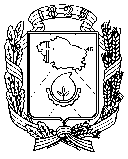 АДМИНИСТРАЦИЯ ГОРОДА НЕВИННОМЫССКАСТАВРОПОЛЬСКОГО КРАЯУПРАВЛЕНИЕ ОБРАЗОВАНИЯ АДМИНИСТРАЦИИГОРОДА НЕВИННОМЫССКАПРИКАЗ07  сентября  2015 г.                                                                       № 408-о/дНевинномысскОб утверждении требований к организации и проведению школьного этапавсероссийской олимпиады школьников по общеобразовательным предметам2015/16 учебного годаВ соответствии с приказами Министерства образования и науки Российской  Федерации от 18 ноября 2013 года № 1252 «Об утверждении Порядка проведения всероссийской олимпиады школьников» и  от 17 марта 2015 года № 249  «О внесении изменений  в Порядок проведения всероссийской олимпиады школьников»  приказываю:1. Утвердить требования к организации и проведению школьного этапа всероссийской олимпиады школьников по общеобразовательным предметам (далее – Олимпиада) на территории  г. Невинномысска в 2015/16 учебном году (приложение 1);2. Главному специалисту отдела общего и дополнительного образования управления образования Е.И. Тулиевой организовать размещение данного приказа на сайте Управления образования в информационно-телекоммуникационной сети «Интернет». 3. Контроль исполнения данного приказа возложить на начальника отдела общего и дополнительного образования управления образования С.В. Гребенникову. Начальник управления образования                                      С.Б. Денисюк Приказ подготовил:Главный специалист отдела общего и дополнительногообразования управления образования администрации города Невинномысска                                 		Е.И. ТулиеваОзнакомлены:Начальник отдела общего и дополнительногообразования управления образования администрации города Невинномысска                               	С.В. ГребенниковаГлавный специалист отдела общего и дополнительногообразования управления образования администрации города Невинномысска                                 		Е.И. ТулиеваПриложение  № 1 к приказу управления образования администрации г. Невинномысска от 07.09.2015 № 408-о/дТребования к организации и проведению школьного этапа всероссийской олимпиады школьников  по общеобразовательным предметамна территории  г. Невинномысска в 2015/16 учебном годуРаздел IОбщие требованияНастоящие требования к организации и проведению школьного этапа всероссийской олимпиады школьников по общеобразовательным предметам на территории г. Невинномысска в 2015/16 учебном году (далее – Требования) разработаны в соответствии с приказами Министерства образования и науки Российской Федерации от 18 ноября 2013 года № 1252 «Об утверждении Порядка проведения всероссийской олимпиады школьников» и от 17 марта 2015 года № 249 «О внесении изменений в Порядок проведения всероссийской олимпиады школьников» (далее – Порядок). Школьный этап Олимпиады проводится по разработанным муниципальными предметно-методическими комиссиями Олимпиады заданиям, основанным на содержании образовательных программ основного общего и среднего общего образования углублённого уровня и соответствующей направленности (профиля), для 5-11 классов (далее - олимпиадные задания).Сроки и места проведения школьного этапа Олимпиады по каждому общеобразовательному предмету устанавливаются приказом управления образования до 01 сентября 2015 г. Срок окончания школьного этапа Олимпиады – 14 октября 2015 г. На школьном этапе Олимпиады на добровольной основе принимают индивидуальное участие обучающиеся 5-11 классов организаций, осуществляющих образовательную деятельность по образовательным программам основного общего и среднего общего образования.Участники школьного этапа Олимпиады вправе выполнять олимпиадные задания, разработанные для более старших классов по отношению к тем, в которые они проходят обучение. В случае прохождения на последующие этапы Олимпиады данные участники выполняют олимпиадные задания, разработанные для класса, который они выбрали на школьном этапе Олимпиады.Квоты победителей и призёров школьного этапа Олимпиады  всероссийской Олимпиады школьников по общеобразовательным предметам общеобразовательному предметам: Победителями  школьного этапа Олимпиады признаются участники школьного этапа Олимпиады, набравшие наибольшее количество баллов, при условии, что они составляют 50 и более процентов от максимально возможных, определенных настоящими Требованиями по конкретному общеобразовательному предмету. Призерами школьного этапа Олимпиады признаются следующие за победителем участники, набравшие баллы, составляющие 50 и более процентов от максимально возможных, определенных настоящими Требованиями по конкретному общеобразовательному предмету.Количество победителей и призеров школьного этапа Олимпиады может составлять не более 40 % от общего количества участников школьного этапа Олимпиады.При количестве участников в номинации менее 3 человек победитель и призеры не определяются.При количестве участников в номинации от 3 до 10 человек присуждается в зависимости от результата одно призовое место – победитель или призер – на усмотрение жюри.7. Для проведения  школьного этапа Олимпиады создаются оргкомитет и жюри.7.1. Оргкомитет школьного этапа Олимпиады:7.1.1. Определяет организационно-технологическую модель проведения  школьного этапа Олимпиады;7.1.2.   Обеспечивает организацию и проведение школьного этапа Олимпиады в соответствии с утверждёнными организатором школьного этапа Олимпиады требованиями к проведению школьного этапа Олимпиады по каждому общеобразовательному предмету, Порядком проведения всероссийской олимпиады школьников и действующими на момент проведения Олимпиады санитарно-эпидемиологическими требованиями к условиям и организации обучения в организациях, осуществляющих образовательную деятельность по образовательным программам основного общего и среднего общего образования;7.1.3. Осуществляет кодирование (обезличивание) олимпиадных работ участников школьного этапа Олимпиады;7.1.4. Несёт ответственность за жизнь и здоровье участников Олимпиады во время проведения школьного этапа Олимпиады.7.2. Жюри школьного этапа Олимпиады:7.2.1. Принимает для оценивания закодированные (обезличенные) олимпиадные работы участников Олимпиады;7.2.2. Оценивает выполненные олимпиадные задания в соответствии с утверждёнными критериями и методиками оценивания выполненных олимпиадных заданий. Срок проверки и оценки работ участников – один рабочий день, не считая дня проведения Олимпиады;7.2.3. Проводит с участниками Олимпиады анализ олимпиадных заданий и их решений;7.2.4. Осуществляет очно по запросу участника Олимпиады показ выполненных им олимпиадных заданий;7.2.5. Представляет результаты Олимпиады её участникам;7.2.6. Рассматривает очно апелляции участников Олимпиады;7.2.7. Определяет победителей и призёров Олимпиады на основании рейтинга по каждому общеобразовательному предмету и в соответствии с квотой, установленной организатором школьного этапа Олимпиады;7.2.8. Оформляет и представляет организатору Олимпиады результаты Олимпиады (протоколы) для их утверждения;7.2.9. Составляет и представляет организатору соответствующего этапа Олимпиады аналитический отчёт о результатах выполнения олимпиадных заданий по каждому общеобразовательному предмету.7.2.10. Состав жюри школьного этапа Олимпиады формируется из числа педагогических, научных и научно-педагогических 	работников и утверждается приказом управления образования. Состав жюри всех этапов Олимпиады должен меняться не менее чем на пятую часть  от общего числа членов не реже одного раза в пять лет.8. Перед началом школьного этапа представители оргкомитета обеспечивают  сбор и хранение заявлений родителей (законных представителей) обучающихся, заявивших о своём участии в олимпиаде, об ознакомлении с Порядком проведения всероссийской олимпиады школьников и настоящими  Требованиями и о согласии на сбор, хранение, использование, распространение (передачу) и публикацию персональных данных своих несовершеннолетних детей, а также их олимпиадных работ, в том числе в информационно-телекоммуникационной сети "Интернет" (далее - сеть "Интернет").9. Все участники Олимпиады перед началом школьного этапа проходят регистрацию.9.1. Каждому участнику Олимпиады должно быть предоставлено отдельное рабочее место, оборудованное в соответствии с требованиями к проведению школьного этапа Олимпиады по каждому общеобразовательному предмету. Все рабочие места участников Олимпиады должны обеспечивать участникам Олимпиады равные условия соответствовать действующим на момент проведения Олимпиады санитарным эпидемиологическим правилам и нормам.9.2. До начала школьного этапа Олимпиады по каждому общеобразовательному предмету представители организатора Олимпиады проводят инструктаж участников Олимпиады - информируют о продолжительности Олимпиады, порядке подачи апелляций о несогласии с выставленными баллами, о случаях удаления с Олимпиады, а также о времени и месте ознакомления с результатами Олимпиады.9.3. До начала Олимпиады дежурный по аудитории предлагает участникам оставить личные вещи в специально определенном месте, рассаживает участников Олимпиады по одному за парту, предупреждает, что работа должна быть выполнена только ручкой, объявляет регламент Олимпиады   (о продолжительности Олимпиады, порядке подачи апелляций о несогласии с выставленными баллами,  о случаях удаления с Олимпиады, а также о времени и месте ознакомления с результатами Олимпиады), сверяет количество сидящих в аудитории с количеством участников в списках. Дежурные по аудитории не должны комментировать задания.  Вопросы по содержанию заданий от участников Олимпиады не принимаются.9.3.1. Титульный лист бланка ответа на тесты подписывается разборчивым почерком с указанием Ф.И.О. участников в именительном падеже, на самом бланке пометки не допускаются.9.3.2.  Необходимо указать на доске время начала и время окончания первого тура.9.3.3. Работы участников для проверки рекомендуется кодировать.Кодировка и декодировка работ осуществляется представителем оргкомитета. 9.4. Во время проведения Олимпиады участники Олимпиады:9.4.1. Должны соблюдать Порядок проведения всероссийской олимпиады школьников  и  настоящие Требования;9.4.2. Должны следовать указаниям представителей организатора Олимпиады;9.4.3.  Не вправе общаться друг с другом, свободно перемещаться по аудитории;9.4.4. Участники Олимпиады во время выполнения заданий могут выходить  из аудитории только в сопровождении Дежурного, при этом запрещается выносить из аудитории задания и бланки ответов.9.4.5. Участникам Олимпиады запрещено иметь при себе и пользоваться справочной литературой и техническими средствами, кроме указанных настоящих Требования к проведению Олимпиады по конкретному предмету.9.4.6. Участникам Олимпиады запрещено иметь при себе и пользоваться мобильными телефонами и иными средствами связи.При нарушении указанного требования, а также требований, содержащихся в п.п. 9.3.1. – 9.3.5. Требований, участник Олимпиады удаляется из аудитории без права участия в Олимпиаде по данному предмету  в текущем учебном году. 10. Аккредитованные общественные наблюдатели следят за соблюдение законодательства, присутствую при вскрытии или распечатывании пакетов заданий, шифровке работ, выполнению работ школьного этапа, проверке работ, расшифровке, оформлении протоколов школьного этапа и размещении их на сайте ОО.11. Процедура анализа и показа работ.Основная цель процедуры анализа заданий - знакомство участников Олимпиады с основными идеями решения каждого из предложенных заданий, а также с типичными ошибками, допущенными участниками Олимпиады при выполнении заданий, знакомство с критериями оценивания.Анализ олимпиадных заданий школьного этапов может быть организован через информационно-телекоммуникационную сеть Интернет, путем размещения ответов на задания (решения заданий) на сайте школы.12. Порядок проведения апелляции:12.1. Апелляция проводится в случаях несогласия участника Олимпиады с результатами оценивания его олимпиадной работы или 	нарушения процедуры проведения Олимпиады.12.2. Для проведения апелляции создается апелляционная комиссия  из членов жюри (не менее трех человек).12.3. Порядок проведения апелляции доводится до сведения участников Олимпиады, сопровождающих их лиц перед началом проведения Олимпиады.12.4. Критерии и методика оценивания олимпиадных заданий не могут быть предметом апелляции и пересмотру не подлежат.12.5. Участнику Олимпиады, подавшему апелляцию, должна быть предоставлена возможность убедиться в том, что его работа проверена и оценена в соответствии с критериями и методикой, разработанными муниципальной  предметно-методической комиссией.12.6. Для проведения апелляции участник Олимпиады подает письменное заявление на имя председателя жюри по установленной форме (приложение 2).12.7. Заявление на апелляцию принимаются в течение 24 часов после окончания показа работ участников или размещения ответов (решений) на сайте оргкомитета.12.8. Рассмотрение апелляции проводится с участием самого участника Олимпиады и (или) в присутствии родителей (законных представителей).12.9. Решения апелляционной комиссии принимаются простым большинством голосов от списочного состава комиссии. В случае равенства голосов председатель комиссии имеет право решающего голоса. Решения апелляционной комиссии являются окончательными и пересмотру не подлежат. По результатам рассмотрения апелляции жюри соответствующего этапа Олимпиады принимает решение об отклонении апелляции и сохранении выставленных баллов или об удовлетворении апелляции и корректировке баллов.12.10. Работа апелляционной комиссии оформляется протоколами, которые подписываются председателем и всеми членами комиссии. Протоколы проведения апелляции передаются председателю жюри для внесения соответствующих изменений в отчетную документацию.12.11. При проведении школьного этапа с использованием компьютеров апелляция не предусмотрена, так как проверка проводится в автоматическом формате. Раздел IIАНГЛИЙСКИЙ ЯЗЫКМетодические рекомендации по разработке требований  к проведению школьного этапа олимпиады1.  Форма проведения школьного этапа Всероссийской олимпиады по английскому языкуШкольный этап олимпиады проводится в один день: проводятся конкурсы "Listening", "Reading", "Writing" и "Use of English". Длительность конкурсов должна быть:для 5-6 классов – от 45 до 60 минут для 7-8 классов – от 45 до 60 минутдля 9-11 классов – от 60 до 90 минут2. Организация школьного этапа Всероссийской олимпиады по английскому языкуЖюри осуществляет проверку работ в ОУ и следит за соблюдением правил проведения конкурсов;Участники Олимпиады допускаются ко всем предусмотренным программой конкурсам.Общий инструктаж участников о процедуре проведения конкурсов и правилах выполнения заданий проводится на русском языке.3. Материально-техническое обеспечение проведения школьного и муниципального этапа Всероссийской олимпиады по английскому языкуРасчёт количества аудиторий, необходимых для проведения каждого конкурса должен проводится из расчёта, что за одним столом должен сидеть только один участник. Во всех «рабочих» аудиториях должны быть часы, поскольку выполнение тестов требует контроля времени.Для проведения конкурсов понимания письменной речи (Reading), лексико-грамматического теста (Use of English) и конкурса письменной речи (Writing) не требуется специальных технических средств. Помимо необходимого количества комплектов заданий и листов ответов, в аудитории должны быть запасные ручки, запасные комплекты заданий и запасные листы ответов.Для проведения конкурса понимания устной речи (Listening) требуются магнитофоны или CD плейеры в каждой аудитории, обеспечивающие громкость звучания, достаточную для прослушивания в аудитории. В случае видеоаудирования требуются видеомагнитофоны или DVD плейеры, экран. При наличии необходимого оборудования возможна компьютерная запись текстов и прослушивание записи через компьютерную систему.4. Общая характеристика структуры заданий школьного этапа Всероссийской олимпиады по английскому языкуВ программу школьного этапа олимпиады включаются следующие конкурсы:• конкурс понимания устной речи (Listening)• конкурс понимания письменной речи (Reading) •  лексико-грамматический тест (Use of English) конкурс письменной речи (Writing)При подготовке олимпиадных заданий подготовлено 3 пакета заданий разного уровня сложности:для 5-6 классов;для 7-8 классов;для 9 - 11 классов.5. Процедура проведения конкурсовПроцедура проведения конкурса понимания устного текста (Listening)5.1. Каждому участнику перед началом выполнения заданий по аудированию выдается лист ответов (Answer Sheet) и проводится инструктаж на русском языке по заполнению листов ответов и по порядку их сдачи после окончания работы:Участники заполняют графу Participant's ID number на листах ответов.Все ответы необходимо отмечать на листах ответов. Правильный вариант пишется в соответствующей клеточке на листе ответов.На листах ответов категорически запрещается указывать фамилии, делать рисунки или какие-либо отметки, в противном случае работа считается дешифрованной и не оценивается.Исправления на листах ответов ошибками не считаются; однако почерк должен быть понятным; спорные случаи (о или а) трактуются не в пользу участника.Ответы записываются только черными или синими чернилами/ пастой (запрещены красные, зеленые чернила, карандаш)5.2. Участникам раздаются тексты заданий. В тексте заданий указано время выполнения заданий и даны все инструкции по выполнению заданий на английском языке. Тексты заданий можно использовать в качестве черновика. Однако проверке подлежат только ответы, перенесенные в лист ответов. Сами тексты заданий сдаются вместе с листами ответов после окончания выполнения задания, но не проверяются.5.3. Перед прослушиванием первого отрывка член жюри включает пленку (диск, компьютерную запись) и дает возможность участникам прослушать самое начало задания с текстом инструкций. Затем пленка (диск, компьютерная запись) выключается, и член жюри обращается к аудитории с вопросом, хорошо ли всем слышно запись. Если в аудитории кто-то из участников плохо слышит запись, регулируется громкость звучания и устраняются все технические неполадки, влияющие на качество звучания записи. После устранения неполадок пленка (диск, компьютерная запись) ставится на самое начало и еще раз прослушивается вводная часть с инструкциями. После инструкций пленка (диск, компьютерная запись) не останавливается и прослушивается до самого конца.5.4. Участники могут ознакомиться с вопросами до прослушивания отрывков.5.5. Вся процедура аудирования записана на диск (или пленку): задания, предусмотренные паузы, звучащий текст. Транскрипция звучащих отрывков прилагается и находится у члена жюри в аудитории, где проводится аудирование. Транскрипция не входит в комплект раздаточных материалов для участников и не может быть выдана участникам во время проведения конкурса. Член жюри включает запись и выключает ее, услышав последнюю фразу транскрипции: «This is the end of the listening comprehension section of the test.» (или любую другую аналогичную фразу, сигнализирующую об окончании записи).5.6. Во время аудирования участники не могут задавать вопросы членам жюри или выходить из аудитории, так как шум может нарушить процедуру проведения конкурса.5.7. Время проведения конкурса ограничено временем звучания записи.5.8. Члены жюри в аудитории должны строго следить за тем, чтобы все работы были сданы, на листах ответов не должна быть указана фамилия участника и не должно быть никаких условных пометок.Технические средстваДля проведения аудирования требуются магнитофоны или CD-плейеры в каждой аудитории, обеспечивающие громкость звучания, достаточную для прослушивания в аудитории. В случае видеоаудирования требуются видеомагнитофоны или DVD-плейеры, экран. При наличии необходимого оборудования возможна компьютерная запись текстов и прослушивание записи через компьютерную систему.Процедура проведения конкурса понимания письменного текста (чтение -Reading)5.9. Каждому участнику перед началом выполнения заданий по чтению выдается лист ответов (Answer Sheet) и проводится инструктаж на русском языке по заполнению листов ответов и по порядку их сдачи после окончания работы:Участники заполняют графу Participant's ID number на листах ответов.Все ответы необходимо отмечать на листах ответов. Правильный вариант пишется в соответствующей клеточке на листе ответов.На листах ответов категорически запрещается указывать фамилии, делать рисунки или какие-либо отметки, в противном случае работа считается дешифрованной и не оценивается.Исправления на листах ответов ошибками не считаются; однако почерк должен быть понятным; спорные случаи (например,  «о или а») трактуются не в пользу участника.Ответы записываются только черными или синими чернилами/ пастой (запрещены красные, зеленые чернила, карандаш).5.10. Участникам раздаются тексты заданий. В тексте заданий указано время выполнения заданий и даны все инструкции по выполнению заданий на английском языке. Тексты заданий можно использовать в качестве черновика. Однако проверке подлежат только ответы, перенесенные в лист ответов. Сами тексты заданий сдаются вместе с листами ответов после окончания выполнения задания, но не проверяются.5.11. Члены жюри, находящиеся в аудитории, должны зафиксировать время начала и окончания задания на доске (например, 10.10- 10.45.) За 5 минут до окончания выполнения заданий по чтению старший член жюри в аудитории должен напомнить об оставшемся времени и предупредить о необходимости тщательной проверки работы.5.12. Члены жюри в аудитории должны строго следить за тем, чтобы все работы были сданы, на листах ответов не должна быть указана фамилия участника и не должно быть никаких условных пометок.Для проведения данного конкурса не требуется специальных технических средств. Помимо необходимого количества комплектов заданий и листов ответов, в аудитории должны быть запасные ручки, запасные комплекты заданий и запасные листы ответов.Процедура проведения лексико-грамматического теста (Use of English)5.13. Каждому участнику перед началом выполнения заданий данного конкурса выдается лист ответов (Answer Sheet) и проводится инструктаж на русском языке по заполнению листов ответов и по порядку их сдачи после окончания работы:Участники заполняют графу Participant's ID number на листах ответов.Все ответы необходимо отмечать на листах ответов. Правильный вариант пишется в соответствующей клеточке на листе ответов.На листах ответов категорически запрещается указывать фамилии, делать рисунки или какие-либо отметки, в противном случае работа считается дешифрованной и не оценивается.Исправления на листах ответов ошибками не считаются; однако почерк должен быть понятным; спорные случаи (например, « о или а») трактуются не в пользу участника.Ответы записываются только черными или синими чернилами/ пастой (запрещены красные, зеленые чернила, карандаш).5.14. Участникам раздаются тексты заданий. В тексте заданий указано время выполнения заданий и даны все инструкции по выполнению заданий на английском языке. Тексты заданий можно использовать в качестве черновика. Однако проверке подлежат только ответы, перенесенные в лист ответов. Сами тексты заданий сдаются вместе с листами ответов после окончания выполнения задания, но не проверяются.5.15. Члены жюри, находящиеся в аудитории, должны зафиксировать время начала и окончания задания на доске (например, 10.10- 10.25.) За 5 минут до окончания выполнения заданий старший член жюри в аудитории должен напомнить об оставшемся времени и предупредить о необходимости тщательной проверки работы.5.16. Члены жюри в аудитории должны строго следить за тем, чтобы все работы были сданы, на листах ответов не должна быть указана фамилия участника и не должно быть никаких условных пометок.Для проведения лексико-грамматического теста не требуется специальных технических средств. Помимо необходимого количества комплектов заданий и листов ответов, в аудитории должны быть запасные ручки, запасные комплекты заданий и запасные листы ответов.Процедура проведения конкурса письменной речи (письмо - Writing)5.17. Каждому участнику перед началом выполнения заданий выдается лист ответов (Answer Sheet) и проводится инструктаж на русском языке по заполнению листов ответов и по порядку их сдачи после окончания работы.Участники заполняют графу Participant's ID number на листах ответов. Все задания по письму необходимо выполнять на листах ответов.На листах ответов категорически запрещается указывать фамилии, делать рисунки или какие-либо отметки, в противном случае работа считается дешифрованной и не оценивается.Исправления на листах ответов ошибками не считаются; однако почерк должен быть понятным; спорные случаи (например, «о или а») трактуются не в пользу участника.Задания выполняются только черными или синими чернилами/ пастой (запрещены красные, зеленые чернила, карандаш)5.18. Участникам раздаются тексты заданий и бумага для черновиков. В тексте заданий указано время выполнения заданий, количество слов и даны все инструкции по  выполнению заданий на английском языке. Участники получают чистую бумагу для черновиков, черновик сдается вместе с листом ответов. Однако проверке подлежат только листы ответов. Черновики не проверяются.5.19. Член жюри в аудитории должен зафиксировать время начала и окончания задания на доске (например, 10.10 - 10.45.)5.20. За 5 минут до окончания работы член жюри в аудитории должен напомнить об оставшемся времени и предупредить о необходимости тщательной проверки работы.5.21. После окончания времени выполнения заданий по письменной речи, листы ответов собираются.Для проведения конкурса письменной речи не требуется специальных технических средств. Помимо необходимого количества комплектов заданий, листов ответов и черновиков, в аудитории должны быть запасные ручки, запасные комплекты заданий, бумага для черновиков и запасные листы ответов.6. Процедура оценивания заданийКритерии оценивания приведены в разделе Олимпиадные задания. Для каждого участника баллы, полученные за каждый конкурс, суммируются.В конкурсе письменной речи работы участников проверяются по «Критериям оценивания конкурса письменной речи». Работы участников оцениваются двумя экспертами. Результаты заносятся в протокол конкурса письменной речи. В сложных случаях (при сильном расхождении оценок экспертов) письменная работа перепроверяется третьим членом жюри.Раздел IIIАСТРОНОМИЯВ соответствии с Порядком проведения Всероссийской олимпиады школьников, школьный этап олимпиады проводится на базе учреждений общего образования. Данный этап проводится в один аудиторный тур в течение одного дня, общего для всех образовательных учреждений, подчиненных органу местного самоуправления, осуществляющему управление в сфере образования. К участию в этапе допускаются все желающие, проходящие обучение в данном образовательном учреждении в 5-11 классах. Любое ограничение списка участников по каким-либо критериям (успеваемость по различным предметам, результаты выступления на олимпиадах прошлого года и т. д.) является нарушением Порядка проведения Всероссийской олимпиады школьников и категорически запрещается. В соответствии с пунктом 10 Порядка проведении олимпиады, категорически запрещается взимание платы за участие в олимпиаде.Школьный этап независимо проводится в пяти возрастных параллелях: 5-6, 7-8, 9, 10 и 11 классы. В соответствии с Порядком проведения Всероссийской олимпиады, участник вправе выполнять задания за более старший класс. В этом случае он должен быть предупрежден, что в случае квалификации в список участников последующих этапов Всероссийской олимпиады он будет выступать там в той же старшей параллели.По ходу школьного этапа участникам предлагается комплект из шести заданий, подготовленных отдельно для каждой из возрастных параллелей. Для параллели 5-6 класса число заданий уменьшается до четырех. Часть заданий может быть общей для нескольких возрастных параллелей, однако конкурс и подведение итогов должны быть отдельными. Школьный этап Всероссийской олимпиады школьников по астрономии проводится среди школьников 5-11 классов в пяти возрастных параллелях:  5-6, 7-8, 9, 10 и 11 классы. В параллелях 7-8, 9, 10 и 11 классов результаты школьного этапа являются основой для отбора участников следующего, муниципального этапа Всероссийской олимпиады.Комплекты заданий школьного и муниципального этапа Всероссийской олимпиады школьников по астрономии должны характеризоваться следующим распределением заданий по сложности:Комплект заданий в каждой возрастной параллели должен также характеризоваться методической полнотой: все 6 заданий должны соответствовать разным пунктам списка вопросов по астрономии (пункт 4 настоящих рекомендаций). В параллелях 5-6, 7-8 и 9 класса эти вопросы должны относиться к §1 этого списка. В комплект 10 класса можно включить 2¬3 задачи, связанные с вопросами §2, в комплект 11 класса - по два задания, связанные с §2 и §3. Система оценивания заданий должна быть идентичной (8-балльной) для всех заданий, независимо от их темы и уровня сложности.Задания школьного этапа должен иметь теоретический характер, не требовать для своего решения каких-либо астрономических приборов и электронно-вычислительных средств (за исключением непрограммируемых калькуляторов). Задания должны выполняться в аудитории, без выхода на улицу.Для каждого задания, разработанного для школьного этапа, муниципальная предметно-методическая должна разработать подробное решение с учетом всех возможных способов, а также рекомендации по оцениванию решения участниками в том случае, если задание решено не полностью. Описание необходимого материально-технического обеспечения для выполнения олимпиадных заданий, перечень справочных материалов,  средств связи и электронно-вычислительной техникиШкольный этап Всероссийской олимпиады школьников по астрономии проводятся в один аудиторный тур. Этот этап не предусматривает постановку каких-либо практических (в том числе внеурочных, выполняемых вне школы или в темное время суток) задач по астрономии, и их проведение не требует специфического оборудования (телескопов и других астрономических приборов). Этапы олимпиады по астрономии проводятся в аудиторном формате, и материальные требования для проведения олимпиады не выходят за рамки организации стандартного аудиторного режима.Для проведения школьного этапа организатор должен предоставить аудитории в достаточном количестве - каждый участник олимпиады должен выполнять задание за отдельным столом (партой).Каждому участнику олимпиады Оргкомитет должен предоставить ручку, карандаш, линейку, резинку для стирания и пустую тетрадь со штампом Организационного комитета, а также листы со справочной информацией, разрешенной к использованию на олимпиаде (часть 12 настоящих рекомендаций). В каждой аудитории должны быть также запасные канцелярские принадлежности и калькулятор. На время работы над решениями участнику должны быть предоставлены продукты питания (сок, печенья). Справочная информация, подлежащая раздаче вместе с условиями заданийНа школьном этапе справочные данные могут раздаваться в частичном объеме. В этом случае выделяется та информация и численные параметры, которые оказываются необходимыми для решения тех задач, которые входят в комплект текущего этапа олимпиады (во всех возрастных параллелях). Исключение справочных данных, входящих в приводимый список и имеющих отношение хотя бы к одной из задач, предлагаемых в комплекте, недопустимо.Основные физические и астрономические постоянныеГравитационная постоянная G = 6.672-10-11    м3-кг-1-с-2 Скорость света в вакууме c = 2.998-10 м/сУниверсальная газовая постоянная W= 8.31 м -кг-с -К –мольПостоянная Стефана-Больцмана а = 5.67-10   кг-с -КМасса протона mp = 1.67-10-27 кгМасса электрона me = 9.11-10-31 кгАстрономическая единица 1 а.е. = 1.496-1011 мПарсек 1 пк = 206265 а.е. = 3.086-1016 мПостоянная Хаббла H = 72 (км/с)/Мпк§2. Данные о СолнцеРадиус 695 000 км Масса 1.989-1039 кг Светимость 3.88-1026 Вт Спектральный класс G2 Видимая звездная величина -26.78m Абсолютная болометрическая звездная величина +4.72m Показатель цвета (B-V) +0.67mЭффективная температура 5800KСредний горизонтальный параллакс 8.794"Интегральный поток энергии на расстоянии Земли 1360 Вт/мПоток энергии в видимых лучах на расстоянии Земли 600 Вт/мДанные о ЗемлеЭксцентриситет орбиты 0.017Тропический год 365.24219 сутокСредняя орбитальная скорость 29.8 км/сПериод вращения 23 часа 56 минут 04 секундыНаклон экватора к эклиптике на эпоху 2000 года: 23° 26' 21.45"Экваториальный радиус 6378.14 кмПолярный радиус 6356.77 кмМасса 5.974-1024 кгСредняя плотность 5.52 г-смОбъемный состав атмосферы: N2 (78%), O2 (21%), ArДанные о ЛунеСреднее расстояние от Земли 384400 кмМинимальное расстояние от Земли 356410 кмМаксимальное расстояние от Земли 406700 кмЭксцентриситет орбиты 0.055Наклон плоскости орбиты к эклиптике 5°09'Сидерический (звездный) период обращения 27.321662 сутокСинодический период обращения 29.530589 сутокРадиус 1738 кмМасса 7.348-1022   кг или 1/81.3 массы Земли Средняя плотность 3.34 г-см-3 Визуальное геометрическое альбедо 0.12 Видимая звездная величина в полнолуние —12.7mФизические характеристики Солнца и планетХарактеристики орбит планетХарактеристики некоторых спутников планетКритерии и методики оценивания выполненных олимпиадных заданийРешение каждого задания оценивается по 8-балльной системе. Большая часть из этих 8 баллов (не менее 4-5) выставляется за правильное понимание участником олимпиады сути предоставленного вопроса и выбор пути решения. Оставшиеся баллы выставляются за правильность расчетов, аккуратную и полную подачу ответа. При выставлении оценки жюри учитывают рекомендации, разработанные составителями для каждой отдельной задачи.Максимальная оценка за каждое задание одинакова и не зависит от темы, освещаемой в задании, и категории сложности. Таким образом, достигается максимальная независимость результатов муниципального этапа олимпиады от конкретных предпочтений каждого школьника по темам в курсе астрономии и смежных дисциплин.Суммарная оценка за весь этап составляет 32 балла для 5-6 классов на школьном этапе и 48 баллов для других участников  этапа. Раздел VIБИОЛОГИЯПринципы составления олимпиадных заданий и формирования комплектов олимпиадных заданийШкольный этап олимпиады проводится организаторами в один тур, который носит теоретический характер. Участниками школьного этапа могут быть все желающее принять в нем участие школьники, приступившие к изучению школьного курса биологии. В основе содержания олимпиадных заданий школьного этапа   лежат образовательные программы основного общего и среднего общего образования. Содержание олимпиадных заданий  проверяет не только предметные знания школьников по биологии, но и их умение решать различные прикладные биологические задачи, в т.ч. на метапредметном уровне.В содержание заданий школьного этапа по каждой параллели  включены  задания, охватывающие блоки содержания не только по темам, изучаемым в данном классе, но и блоки содержания из предыдущих классов. Примерное распределение основных блоков содержания по классам представлено в таблице.Задания подготовлены  в тестовой форме закрытого типа, что повышает объективность оценивания конкурсантов и позволяет охватить больший объем контролируемых элементов знаний;- задания ориентированы на уровень теоретических знаний, установленный программно-методическими материалами и требования к уровню подготовки выпускников основной и средней школы по биологии;- форма заданий такая, чтобы на решение каждого участник тратил минимальное время;- задания написаны понятно, доходчиво и лаконично и имеют однозначные решения (ответы);- в закрытых тестовых заданиях для маскировки верного ответа  использованы только реально существующие термины, понятия и формулировки, составляющие предметную область «Биология»;- задания разнообразны по форме и содержанию, однако задания в блоке группируются по типам (см. образцы заданий);- в заданиях используется фактический материал местного, регионального, национального и глобального уровней.Разработка заданий завершается их экспертизой. Оценка качества конкурсных заданий проводится не менее чем тремя специалистами.Итогом работы предметно-методической комиссии является создание пакета методических материалов для проведения всероссийской олимпиады школьников по биологии в содержание, которого, входят:комплекты заданий;пустые бланки ответов на задания (матрицы);ответы на задания.Примерное количество заданий для школьного этапа, исходя из длительности тура в 2 астрономических часа (120 минут), представлено в таблице 1.Критерии и методики оценивания выполненных олимпиадных заданийВ тестовых заданиях частей I и III за каждый правильный ответ участник получает по 1 баллу. В тестовых заданиях части II за каждый правильный ответ участник получает по 2 балла.В тестовых заданиях части IV конкурсантам необходимо заполнить матрицы в соответствии с требованиями, описанными в условиях. Особенности оценивания описаны в тексте для каждого задания индивидуально. По результатам проверки конкурсных работ по каждой параллели жюри выстраивается итоговый рейтинг конкурсантов, на основании которого определяются победители и призеры.Материально-техническое обеспечение для выполнения олимпиадных заданий школьного этапа.Для проведения олимпиады на школьном этапе  необходимы аудитории  (школьные  классы),  в  которых  можно  было  бы разместить ожидаемое количество участников. Для каждой параллели готовиться отдельная аудитория (класс). Для  нормальной работы участников  в  помещениях  необходимо  обеспечивать комфортные условия: тишину, чистоту, свежий воздух, достаточную освещенность рабочих мест. В целях обеспечения безопасности участников во время проведения конкурсных мероприятий должен быть организован пункт скорой медицинской помощи, оборудованный соответствующими средствами ее оказания. Для работы жюри необходимо подготовить помещение, оснащенное техническими средствами и канцелярскими принадлежностями: компьютер, принтер, копир, 4-5 пачек бумаги, ручки (красные из расчета на каждого члена жюри + 20% сверху),  карандаши простые (из расчета на каждого члена жюри + 20% сверху), ножницы, степлер и скрепки к нему (10 упаковок), антистеплер,  клеящий карандаш, широкий скотч. Для своевременного информирования участников оргкомитету необходимо предусмотреть организацию работы ИНТЕРНЕТ-сайта.Использование справочных материалов, средств связиУчастники могут взять в аудиторию только ручку (синего или черного цвета), прохладительные напитки в прозрачной упаковке, шоколад. Все остальное должно быть сложено в специально отведенном для вещей месте. В аудиторию не разрешается брать справочные материалы, средства сотовой связи, фото- и видео аппаратуру.Каждый участник получает комплект заданий и лист (матрицу) ответов. После завершения работы комплект заданий участник может забрать, а лист ответа должен быть подписан и сдан для проверки. Рекомендуется предоставить участникам Олимпиады черновик (1 лист формата А4).Раздел VГЕОГРАФИЯПринципы составления олимпиадных заданий и формирования комплектов олимпиадных заданийГеография как наука и предметная область отличается рядом отличительных особенностей. Прежде всего, это специфика объекта изучения - земной поверхности и ее территориальной дифференциации, обусловленной действием как природных, так и социально-экономических факторов. Вследствие этого география использует синтез знаний и методологических подходов, относящихся как к естественным, так и к общественным наукам. Наряду с этим, отличительной чертой географии является пространственный подход, предполагающий проекцию всей изучаемой совокупности объектов и явлений (естественных и социально-экономических) на территорию. При этом основополагающий в географии пространственный подход основан на полимасштабности, или изучении территории на разных таксономических уровнях: от локального и регионального до глобального. Все эти особенности учли при составлении заданий Олимпиады. Задания различаются по параллелям. При этом, набор теоретических задач Олимпиады для каждой параллели 5-11  классов на школьном этапе  сформирован по принципу «накопленного итога»: в задания для 7 класса, наряду с задачами по теме «География материков и океанов», изучаемой в данном классе, включены задачи из варианта для 6 класса, а для 9 класса (тема «География России. Население и хозяйство») - из вариантов для 6, 7, 8 классов, и т.д. При проведении школьного этапа Олимпиады для обучающихся из параллелей, где изучение географии только начинается, основное содержание заданий привязано к природоведению и к пройденным до этого времени разделам базового курса географии.В задания школьного этапа Олимпиады для всех параллелей  включены вопросы на географическую эрудицию - знание участниками географической номенклатуры - названий и местоположения различных природных и социально-экономических объектов, стран мира и т.д. Особое место в заданиях школьного этапа Олимпиады занимают вопросы и задачи, связанные с умением читать и анализировать географические карты различного масштаба и содержания, - от топографических до мелкомасштабных тематических.Теоретические заданияНабор заданий теоретического тура включает следующие типы задач, ориентированных на выявление у обучающихся аналитических навыков:- задачи на знание особенностей расположения различных географических объектов, пространственного рисунка ареалов распространения различных природных явлений, типов растительности и т.д.;- задачи на распознавание образов территорий (например, по изображениям на фотографиях, репродукциях картин, фрагментам художественных произведений);- задачи на определение логических цепочек и причинно-следственных связей (например, взаимосвязей компонентов ландшафта, их зависимость от общих планетарных географических закономерностей);- задачи на сопоставление (перебор, выборку в соответствии с заданными критериями) различных географических объектов, территорий, стран и т.п. задачи картографического (в том числе, картометрического) содержания.Для формулировки условия задач использованы такие традиционные для географии виды заданий, как нанесение объектов на контурную карту, составление плана местности, схемы маршрута с его последующей характеристикой.При составлении заданий на знание географической карты используется алгоритм задач типа «определи страну/территорию и ее соседей», которые публикует журнал «География».Тестовые заданияДля составления тестовых заданий Олимпиады использованы в основном «закрытые» тесты (с заданными вариантами ответа). В отдельных вопросах рекомендуется использовать иллюстрации: схемы, картосхемы, рисунки, на которых изображены контуры стран, фрагменты контурной карты. В задание обязательно рекомендуется включить 3-5 «открытых» тестов повышенного уровня сложности, для ответа на которые необходимо не просто знать правильный ответ, но прийти к нему на основе логических заключений, основанных на знаниях основных закономерностей физической и социально-экономической географии.Школьный этап Олимпиады должен состоять не менее чем из двух туров: теоретического и тестового (оба - в письменной форме). В дополнение к этим турам по возможности рекомендуется провести общешкольный мультимедийный конкурс знатоков географии (в устной форме). На выполнение заданий теоретического тура школьного этапа Олимпиады рекомендуется отвести до 2 академических (1,5 астрономических) часа.Если для ответа на некоторые задачи школьного этапа Олимпиады потребуются контурные карты, необходимо обеспечить всех участников их копиями. Использовать для ответа школьные атласы допускается в том случае, если это предусмотрено условиями задач, и если организатор Олимпиады может обеспечить всех участников комплектами одинаковых атласов.Тестовый (письменный) тур школьного этапа Олимпиады проводится в письменной форме по параллелям. Как и в случае теоретического тура, составление заданий тестового тура школьного этапа Олимпиады проведено по принципу «накопленного итога», когда вопросы на материале предыдущих классов повторяются для старших параллелей.На выполнение заданий тестового (письменного) тура школьного этапа Олимпиады рекомендуется отвести 1 академический час (0,45 астрономического часа).Всего в задания тестового (письменного) тура школьного этапа Олимпиады рекомендуется включать не более 30 вопросов. Необходимое материально-техническое обеспечение для выполнения олимпиадных заданийМатериально-техническое обеспечение школьного этапа Олимпиады включает: помещения (классы, кабинеты), в которых участники при выполнении заданий могли бы сидеть по одному за партой; помещение для проверки работ; оргтехнику (компьютер, принтер, копир) и бумагу для распечатки заданий; листы для ответа; комплекты одинаковых атласов или географических карт для выполнения заданий (если это необходимо). Письменные принадлежности, а также (при необходимости) линейки, транспортиры, непрограммируемые калькуляторы участники приносят с собой.Конкурс знатоков географии (дополнительный элемент программы школьного этапа Олимпиады) рекомендуется проводить в школьном актовом зале. Для его проведения требуются компьютер с подключенным к нему проектором, экран, при необходимости - звукоусиливающая аппаратура.Участникам школьного этапа  Олимпиады запрещено пользоваться во время выполнения заданий тетрадями, справочной литературой, учебниками, атласами, любыми электронными устройствами, служащими для передачи, получения или накопления информацииКритерии и методики оценивания выполненных олимпиадных заданий по географииОценка ответов участников Олимпиады определяется по многобальной шкале. Для тестов одинакового уровня сложности предусмотрены одинаковое количество баллов за полностью правильный ответ. Сложные тесты оцениваются «двойным» максимальным количеством баллов. Всего в задание аналитического раунда включено 5 задач. Ответы оцениваются по многобальной шкале. Методика проверки заданий предполагает поэлементный анализ ответов учащихся с выставлением баллов за каждый правильный элемент. Эта позиция отражена в предполагаемых критериях оценивания ответов. Проверять работы школьников по географии желательно по принципу сквозной проверки одной задачи. Сначала одним преподавателем или группой преподавателей проверяются все ответы на один вопрос, потом на второй и т.д. Баллы, полученные участниками олимпиады за оба раунда, суммируются. Наивысшая сумма баллов за аналитический раунд школьного этапа олимпиады должна быть больше, чем максимальная сумма баллов за тестовый раунд (ответ на одну задачу оценивается так же, как ответ на несколько тестов), например: за тестовый раунд – 34 балла (по 1 баллу за задание, кроме заданий № 14, 19, 27 –каждый правильный ответ 0,5 балла (т.е. №14 – 2 балла, №19, 27 – 2,5 балла) за аналитический раунд – 162 балла (из расчета  за задание 2.1 – 48 баллов, за задание 2.2. -  44 балла, за задание 2.3. – 50 баллов, за задание 2.4. и 2.5. по 10 баллов). Поскольку задачи предполагают «открытый» ответ, который должны назвать или сформулировать сами учащиеся (при этом зачастую требуется этот ответ пояснить), предусмотрены поощрительные баллы (за логику ответа на наиболее сложные задачи, проявленную географическую эрудицию и проч.) ИТОГО 34 (тесты) + 162 (задачи) = 196.Раздел VIИНФОРМАТИКАШкольный этап Всероссийской олимпиады школьников по информатике проводится в один компьютерный тур. Длительность тура должна составлять от трех до пяти астрономических часов с учетом возрастной группы участников.По усмотрению организаторов и жюри школьного этапа перед началом основного тура для всех участников может быть организован общий пробный тур продолжительностью от одного до двух часов для разных возрастных групп. Основное назначение пробного тура - знакомство участников с компьютерной техникой и установленным на рабочих местах программным обеспечением, а также знакомство с Памяткой участника, которая подготавливается жюри до начала соревнований, и каждый участник во время тура имеет доступ к ней. Пробный тур является обязательным, если во время проведения компьютерного тура участники должны использовать в процессе решения задач специализированную программную систему, позволяющую осуществлять проверку решений участников в автоматическом режиме. По итогам пробного тура оргкомитет и жюри должны устранить все выявленные технические проблемы в программном и техническом обеспечении.Материально-техническое обеспечение школьного этапаВ общем случае рабочее место каждого участника школьного этапа олимпиады должно быть оснащено персональным компьютером в локальной сети участников олимпиады в месте проведения олимпиады, но без подключения его к сети Интернет. Минимальные характеристики персонального компьютера должны быть не хуже следующих: процессор с частотой 1ГГц, объем оперативной памяти 512 МБ, объем жесткого диска 20 ГБ. Для обеспечения равных условий для всех участников используемые во время соревнований компьютеры должны иметь одинаковые или близкие технические характеристики.На персональном компьютере каждого участника должно быть инсталлировано все необходимое для решения олимпиадных задач программное обеспечение. Помимо операционной системы устанавливается основной (таблица 1) и дополнительный состав (таблица 2) языков и сред программирования.Таблица 1Примечание: Допускается использование более поздних версий ПО по сравнению с указанными в таблице.Таблица 2В состав дополнительной группы для обучающихся 5-6 классов могут также входить программные системы: «Виртуальные лаборатории по информатике» (сайт Государственной Единой Коллекции ЦОР www.school-collection.edu.ru, раздел «Информатика и ИКТ», 5-6 классы), FreeBasic, КуМир, Скретч, а также лицензионные среды: Роботландия, различные вариации Лого и т.п.Формировать дополнительную группу можно только при согласовании с организатором школьного этапа и с учетом обеспечения образовательного учреждения, в котором будет проводиться школьный этап, соответствующим программным обеспечением.В случае использования во время проведения тура интернет-системы автоматической проверки решений участников, возможен выход в Интернет, но тогда должен быть открыт доступ только к сайту проведения соревнований. Допускается установка на рабочих местах участников дополнительного программного обеспечения, необходимого для функционирования таких систем. Следует отметить, что на все программное обеспечение, используемое при проведении школьного этапа, организаторы этого этапа должны иметь необходимые лицензии. Проведение школьного этапаВо время тура участникам олимпиады запрещается пользоваться любыми видами коммуникаций (Интернетом, мобильной связью, локальной Wi-Fi сетью), любыми электронными устройствами, в том числе личными компьютерами, калькуляторами, электронными записными книжками, устройствами «электронная книга», планшетами, карманными компьютерами, пейджерами, мобильными телефонами, коммуникаторами, плеерами, часами с встроенной памятью и средствами связи и т.п., электронными носителями информации (дискетами, компакт-дисками, модулями флэш-памяти любой модификации, стик-картами памяти, и т.п.), а также учебной литературой и заготовленными личными записями.Участники сдают на проверку свои решения задач только на электронном носителе. Разные задачи можно решать с использованием разных допустимых языков программирования.За сохранность своих данных во время тура несет ответственность каждый участник. Чтобы минимизировать возможные потери данных на компьютере участника, необходимо своевременно сохранять свои файлы и данные на компьютере.В случае возникновения во время тура не по вине участника сбоев в работе компьютера или используемого программного обеспечения по решению жюри время, затраченное на восстановление работоспособности компьютера, может быть компенсировано.	По истечении времени тура участникам школьного этапа запрещается выполнять любые действия на компьютере.После окончания тура осуществляется проверка всех решений участников. Порядок формирования комплекта олимпиадных задач для школьного этапаВсем участникам школьного этапа олимпиады по информатике предлагается один и тот же комплект задач. Важной особенностью задач, используемых при проведении школьного этапа, является ориентация их на проверку развития у школьников алгоритмического мышления, логики, а также творческих способностей и интуиции. Олимпиадные задачи могут быть трех типов. К задачам первого типа относятся стандартные задачи, решением которых является программа, формирующая по заданному входному файлу выходной файл. Задачи второго типа являются интерактивными. Решением задач этого типа также является программа, однако, в отличие от задач первого типа, вместо чтения исходных данных из входного файла и записи результата в выходной файл эта программа должна обмениваться данными с другой программой, определенной в условии задачи. В задачах третьего типа, которые еще называются задачи с открытым входом, решением является не программа, как в задачах первого и второго типов, а файлы выходных данных, соответствующие заданным в условии задачи входным файлам.  Все представленные на проверку решения участников сначала проходят предварительное тестирование на тестах из примера или примеров, приведенных в условии задачи. Если на этих тестах решение участника выдает правильный ответ, то тогда это решение принимается жюри на окончательную проверку, которая после завершения соответствующего тура осуществляется на всех тестах из заданного набора тестов для этой задачи. В противном случае, решение участника считается неверным, и за него участнику не начисляются какие-либо баллы. Баллы за каждую задачу определяются суммой баллов за правильные решения, полученные для каждой группы тестов из набора тестовых входных данных, используемых жюри при проверке этой задачи.В 7-8 классах на школьном этапе 3 задания, в 9-11 – 4 задания. Максимальное количество баллов за одно задание – 100 баллов. Таким образом, максимальное количество баллов, полученное одним участником,  может составлять в 7-8 классах – 300 баллов, в 9-11 классах – 400 баллов. Раздел VIIИСТОРИЯШкольный  этап Всероссийской олимпиады школьников по истории призван решать две основные задачи. Во-первых, это отбор наиболее талантливых, интересующихся историей школьников, которые могли бы впоследствии выступать на региональном и всероссийском этапах Олимпиады. Во-вторых, проведение первых этапов олимпиады с возможно более широким привлечением учащихся разных классов позволяет повысить интерес к изучению истории и мотивировать участников для достижения более высоких результатов. Параллели, для которых проводится этап - 5-11 классы. Оптимальное время для проведения. Один учебный час для 5-6 классов. Один астрономический час для 7-8 классов. Два-три учебных часа для 9-11 классов.Принципы составления олимпиадных заданий и формирования комплектов олимпиадных заданииМуниципальные предметно-методические комиссии готовят комплекты заданий для 5,6,7,8,9 классов, а также единый комплект заданий для 10-11 классов. Задания для 5-9 классов составляются с учетом того объема материала, который на данный момент пройден участниками в школе. Задания для 10-11 классов, с учетом концентрической системы преподавания, охватывают весь курс истории. В 9-11 классах обязательно предлагается одно задание, предполагающее написание сочинения по истории (задания типов 11 или 12, по решению методической комиссии). Доля баллов, получаемых участником за выполнение этого задания, должна составлять 20-25 % от общего числа баллов за этап (по общему правилу, от 100 баллов).Большинство заданий обычно посвящено отечественной истории; желательно, чтобы присутствовали также вопросы, связанные со всеобщей историей (особенно в контексте истории России, ее внешней политики и международных связей), однако традиционно олимпиада ориентирована на изучение отечественной истории в первую очередь. Доля баллов, получаемых за вопросы, связанные со всеобщей историей, для параллелей 7-11 классов не должна превышать 30 %. Для параллелей 5 и 6 классов (на школьном этапе), учащиеся которых на момент проведения первых этапов олимпиады изучали только всеобщую историю, задания должны составляться на основе пройденных ими разделов курса. Традиционно в олимпиадных заданиях большое внимание уделяется нескольким приоритетным темам, таким, как развитие русской культуры в XIX в. и Великая Отечественная война.Необходимо также сбалансировать проблематику вопросов, они должны примерно в равной степени касаться социально-экономической истории, политической истории, истории культуры, истории внешней политики России.Обязательным является включение в комплект заданий 1-2 вопросов, связанных с региональной компонентой в историческом образовании.Школьный этап олимпиады должен быть массовым и способствовать повышению интереса школьников к исторической науке и к олимпиадному движению.При этом нужно учитывать, что участники, набравшие менее 50 % от максимального числа баллов, не могут стать победителями или призерами вне зависимости от места в турнирной таблице.Перечень материально-технического обеспеченияДля проведения этапа необходимы: аудитории, позволяющие разместить участников таким образом, чтобы исключить списывание; множительная техника, позволяющая распечатать комплекты заданий в установленные сроки, в необходимом количестве и в требуемом качестве. Организаторам рекомендуется иметь запас необходимых расходных материалов (шариковые ручки и т.п.). Для черновиков и для написания ответов, требующих большого объема текста (только в старших классах) используются листы белой бумаги формата А4, проштампованные штемпелем организаторов.Проверка и оценка заданийКаждый вопрос комплекта заданий должен обязательно сопровождаться указанием, какое максимальное количество баллов может получить участник за ответ, а в заголовке нужно указать, каков максимальный балл за весь тур. В ключах также нужно четко прописать, на основании каких критериев участник получает за каждое задание максимальный балл, часть возможных баллов или ноль. Следует обратить внимание на то, чтобы формулировки заданий не допускали двусмысленности в том, в какой форме должен быть представлен ответ. Если участник должен назвать конкретные варианты ответа, следует подготовить таблицу с пустыми ячейками, в которые будут вписываться цифры и буквы; если ответ должен быть представлен в виде нескольких слов или текста определенного объема, оставляются пустые строки.Максимальное количество баллов, получаемое за этап олимпиады в 5-11 классе – 100 баллов. Раздел VIIIЛИТЕРАТУРАПринципы составления олимпиадных заданий и формирования комплектов олимпиадных заданииШкольный этап олимпиады проводится по разработанным муниципальными предметно-методическими комиссиями олимпиады заданиям, основанным на содержании образовательных программ основного общего и среднего общего образования углублённого уровня и соответствующей направленности (профиля), для 5-11 классов (далее - олимпиадные задания). Особенности школьного этапа Всероссийской олимпиады по литературе заключаются в том, что конкурс проводится отдельно для 5-6-х, 7-8-х, 9-11-х классов и носит обучающий характер. Ученики 5-6 классов не принимают участия в олимпиаде по литературе на муниципальном уровне, ограничиваясь только школьным этапом. Ученики 7-8 классов участвуют и в муниципальном этапе, но на региональный и заключительный не выходят. Главная идея при разработке заданий для 5-8 классов состоит в том, чтобы они получились интересными и познавательными, не отпугнули детей сложностью и наукообразием, дали простор творчеству - и одновременно исподволь готовили школьников к участию во всех этапах Всероссийской олимпиады в будущем. Задания для учеников 9-11 классов строятся в логике заданий, предлагаемых на заключительном этапе олимпиады. Особо отмечаем:  текущие оценки по литературе не должны становиться поводом или препятствием для участия в олимпиаде.Школьный этап Всероссийской олимпиады школьников по литературе проводится по олимпиадным заданиям, которые разрабатывает предметно-методическая комиссия муниципального этапа олимпиады с учетом методических рекомендаций Центральной предметно-методической комиссии.Для анализа на школьном этапе олимпиады следует подбирать тексты небольшого объема; на материале предложенного текста даются и теоретико-литературные задания (с учетом уровня знаний у ученика 9, 10 и 11 классов соответственно). Оптимальное количество вопросов к тексту - три.Рекомендации по выбору художественных текстов для целостного анализа:- объем текста - в пределах 4-5 книжных страниц;- авторство текста совершенно не обязательно увязывать с той эпохой, которая изучается в историко-литературном курсе в соответствующем классе; могут быть выбраны произведения как классиков, так и писателей второго ряда - главное, чтобы текст не был безликим или прямолинейно тенденциозным;- необходимо отбирать тексты, которые позволяют продемонстрировать связь между сложностью их формальной организации и глубиной, неоднозначностью содержания;- желательно учитывать возрастные особенности и читательские потребности школьника.Описание необходимого материально-технического обеспечения для выполнения олимпиадных заданийШкольный  этап Всероссийской олимпиады школьников по литературе проходит в один  день. Момент вскрытия пакетов с заданиями должен быть зафиксирован протоколом в присутствии представителей оргкомитета школьного этапа олимпиады по литературе и членов жюри.При проведении школьного  этапа олимпиады выделяются несколько аудиторий для каждой параллели. Участники олимпиады размещаются по одному человеку за партой.Необходимо обеспечить школьников комплектом заданий, писчебумажными принадлежностями (тетрадями, ручками), ознакомить учащихся с правилами выполнения заданий.Наличие в аудитории дополнительного материала (текстов художественной литературы, словарей разных видов, учебно-методической литературы, средств мобильной связи, компьютера и т.д.) исключается. В случае нарушения этих условий учащийся исключается из состава участников олимпиады.Перед выполнением заданий с участниками олимпиады должен проводиться инструктаж о технической стороне выполнения заданий.Все олимпиадные задания выполняются письменно. Работы предварительно кодируются.Время выполнения задания варьируется в зависимости от класса: для учеников 5-6 классов - не более двух астрономических часов; для учеников 7-8 классов - не более 3 астрономических часов; для учеников 9-11 классов - не более 5 астрономических часов. Для осуществления контроля за выполнением заданий рекомендуется организовать дежурство учителей (кроме учителей русского языка и литературы).По истечении времени выполнения заданий работы школьников сдаются представителю конкретного организатора олимпиады.Жюри школьного этапа оценивает выполненные олимпиадные задания; проводит анализ выполненных олимпиадных заданий; рассматривает апелляции совместно с оргкомитетом соответствующего этапа олимпиады.Критерии и методики оценивания выполненных олимпиадных заданийПроверка работ должна производиться в спокойной обстановке, исключающей спешку. 	Выполненное задание оценивается членами жюри в соответствии с критериями и методикой оценки, разработанной Центральной предметно-методической комиссией. Оценка выставляется в баллах. Итоговые результаты объявляются после окончания олимпиады.Работы пишутся только в прозаической форме (если в задании специально не оговаривается иное). Если участник использовал черновик, он сдает его вместе с работой. Члены жюри оценивают записи, приведенные в чистовике. Черновики не проверяются. Если задание выполнено не полностью, то члены жюри обращаются к черновику работы. Черновик может быть учтен при оценке работы в пользу участника.Объем работ не регламентируется, но должен соответствовать поставленной задаче.Работа должна быть независимо проверена и подписана не менее чем двумя членами жюри. В случае существенного расхождения их баллов председателем жюри назначается третий проверяющий. Его оценка и решает спорный вопрос с распределением баллов. Итоговый балл оформляется специальным протоколом, где значится шифр работы, балл и подписи всех членов жюри.Результаты проверки всех работ участников олимпиады члены жюри заносят в итоговую таблицу технической ведомости оценивания работ участников олимпиады.Участники, набравшие менее половины максимального возможного балла, не могут становиться участниками следующего этапа.Критерии оценки аналитического заданияКритерии оценки аналитического задания распространяются как на работы, в которых анализируется прозаическое произведение, так и на работы, посвященные анализу поэзии.Задание №1 оценивается следующим образом: по 1 баллу дается за каждый верно указанный термин; по 2 балла - за точное, обоснованное описание функции обозначенного этим термином явления в предложенном произведении.Итого: максимальный балл - 10 балловЗадание №2. С целью снижения субъективности при оценивании работ предлагается ориентироваться на ту шкалу оценок, которая прилагается к каждому критерию. Она соответствует привычной для российского учителя четырехбалльной системе: первая оценка - условная «двойка», вторая - условная «тройка», третья - условная «четверка», четвертая - условная «пятерка». Баллы, находящиеся между оценками, соответствуют условным «плюсам» и «минусам» в традиционной школьной системе.Пример использования шкалы. При оценивании работы по первому критерию ученик в целом понимает текст, толкует его адекватно, делает верные наблюдения, но часть смыслов упускает, не все яркие моменты подчеркивает. Работа по этому критерию в целом выглядит как «четверка с минусом». В системе оценок по критерию «четверке» соответствует 20 баллов, «тройке» - 10 баллов. Соответственно, оценка выбирается проверяющим по шкале из 16-19 баллов. Такое «сужение» зоны выбора и введение пограничных оценок - «зарубок», ориентированных на привычную модель оценивания, поможет избежать излишних расхождений в таком субъективном процессе, как оценивание письменных текстов.Оценка за работу выставляется сначала в виде последовательности цифр - оценок по каждому критерию (ученик должен видеть, сколько баллов по каждому критерию он набрал), а затем в виде итоговой суммы баллов. Это позволит на этапе показа работ и апелляции сфокусироваться на обсуждении реальных плюсов и минусов работы.Критерии:1. Понимание произведения как «сложно построенного смысла» (Ю.М.Лотман), последовательное и адекватное раскрытие этого смысла в динамике, в «лабиринте сцеплений», через конкретные наблюдения, сделанные по тексту.Максимально 30 баллов. Шкала оценок: 0 - 10 - 20 - 302. Композиционная стройность работы и её стилистическая однородность. Точность формулировок, уместность цитат и отсылок к тексту произведения. Максимально 15 баллов. Шкала оценок: 0 - 5 - 10 - 153. Владение теоретико-литературным понятийным аппаратом и умение использовать термины корректно, точно и только в тех случаях, когда это необходимо, без искусственного усложнения текста работы.Максимально 5 баллов. Шкала оценок: 0 - 1 - 3 - 54. Историко-литературная эрудиция, отсутствие фактических ошибок, уместность в использовании фонового материала из области культуры и литературы.Максимально 5 баллов. Шкала оценок: 0 - 1 - 3 - 55. Общая языковая и речевая грамотность (отсутствие языковых, речевых, грамматических ошибок). Примечание 1: сплошная проверка работы по привычным школьным критериям грамотности с полным подсчетом ошибок не предусматривается.Примечание   2: при наличии в работе речевых, грамматических, а также орфографических и пунктуационных ошибок, затрудняющих чтение и понимание текста, обращающих на себя внимание и отвлекающих от чтения (в среднем более трех ошибок на страницу текста), работа по этому критерию получает ноль баллов. Максимально 5 баллов. Шкала оценок: 0 - 1 - 3 - 5Итого: максимальный балл - 60 балловРаздел IXМАТЕМАТИКАОдной из важнейших задач Олимпиады на начальных этапах является развитие интереса у  обучающихся к математике, формирование мотивации к систематическим занятиям математикой на кружках и факультативах, повышение качества математического образования. Квалифицированно составленные математические олимпиады являются соревнованиями, где в честной и объективной борьбе обучающийся может раскрыть свой интеллектуальный потенциал, соотнести свой уровень математических способностей с уровнем других учащихся школы, поэтому составление олимпиадных заданий  и формирование комплектов основано на следующих принципах:Задания не должны носить характер обычной контрольной работы по различным разделам школьной математики. Большая часть заданий должна включать в себя элементы (научного) творчества.В задания нельзя включать задачи по разделам математики, не изученным по всем базовым учебникам на момент проведения олимпиады.Задания олимпиады должны быть различной сложности для того, чтобы, с одной стороны, предоставить практически каждому ее участнику возможность выполнить наиболее простые из них, с другой стороны, достичь одной из основных целей олимпиады - определения наиболее способных участников.В задания должны включаться задачи, имеющие привлекательную, запоминающуюся форму. Формулировки задач должны быть четкими и понятными для участников.Вариант по каждому классу должен включать в себя 5 задач. Тематика заданий должна быть разнообразной, по возможности охватывающей все разделы школьной математики: арифметику, алгебру, геометрию. Варианты также должны включать в себя логические задачи (в среднем звене школы), комбинаторику.В задания для учащихся 5-6 классов, впервые участвующих в олимпиадах, необходимо включать задачи, не требующие сложных (многоступенчатых) математических рассуждений.Порядок проведенияВ олимпиаде имеет право принимать участие каждый обучающийся, в том числе вне зависимости от его успеваемости по предмету. Число мест в классах (кабинетах) должно обеспечивать самостоятельное выполнение заданий олимпиады каждым участником. Участники школьного этапа олимпиады вправе выполнять олимпиадные задания, разработанные для более старших классов, по отношению к тем, в которых они проходят обучение. В случае прохождения на последующие этапы олимпиады данные участники выполняют задания той параллели, которые они выбрали на школьном этапе. При проведении школьного этапа следует учитывать:Продолжительность олимпиады должна соответствовать возрастным особенностям участников, а также трудности предлагаемых заданий. Рекомендуемое время проведения олимпиады: для 5-7 классов – 2 часа, для 8-11 классов – 3 часа. Каждый участник обеспечивается текстом и бумагой со штампом образовательного учреждения. Каждый участник должен иметь ручку, чертежные инструменты и бумагу для черновика.Запрещается использования справочных материалов, средств связи и электронно-вычислительной техники.Проверка и оцениваниеКаждая задача оценивается целым числом баллов от 0 до 7. Итог подводится по сумме баллов, набранных участником. Основные критерии оценивания приведены в таблице.Любое правильное решение оценивается в 7 баллов. Недопустимо снятие баллов за то, что решение слишком длинное, или за то, что решение школьника отличается от приведенного в методических разработках или от других решений, известных жюри; при проверке работы важно вникнуть в логику рассуждений участника, оценивается степень ее правильности и полноты.Олимпиадная работа не является контрольной работой участника, поэтому любые исправления в работе, в том числе зачеркивание ранее написанного текста, не являются основанием для снятия баллов; недопустимо снятие баллов в работе за неаккуратность записи решений при ее выполнении.Баллы не выставляются «за старание участника», в том числе за запись в работе большого по объему текста, но не содержащего продвижений в решении задачи.Победителями олимпиады в одной параллели могут стать несколько участников, набравшие наибольшее количество баллов, поэтому не следует в обязательном порядке «разводить по местам» лучших участников олимпиады.По результатам олимпиады создается итоговая таблица по каждой параллели. Участники школьного этапа Олимпиады, набравшие наибольшее количество баллов в своей параллели, признаются победителями школьного этапа Олимпиады. Количество призеров школьного этапа Олимпиады определяется, исходя из квоты победителей и призеров, установленной организатором школьного этапа Олимпиады. Призерами школьного этапа Олимпиады в пределах установленной квоты победителей и призеров признаются все участники школьного этапа Олимпиады, следующие в итоговой таблице за победителями.Раздел ХИСКУССТВО. МИРОВАЯ ХУДОЖЕСТВЕННАЯ КУЛЬТУРА (МХК)Школьный этап олимпиады проводится по параллелям среди учащихся 9, 10, 11 классов по олимпиадным заданиям, которые в соответствии с п. IV, 42 Порядка проведения Всероссийской олимпиады школьников, разрабатываются муниципальной предметно-методической комиссией с учетом методических рекомендаций центральной предметно-методической комиссии Олимпиады на основе содержания образовательных программ основного общего и среднего общего образования углубленного уровня для каждой параллели отдельно.Содержание задний школьного этапа олимпиады должно в полной мере соответствовать Государственному стандарту общего образования по предметной области «Искусство» и быть выстроено с учетом учебных программ и школьных учебников по мировой художественной культуре, имеющих гриф Министерства образования и науки РФ.Школьный этап Олимпиады состоит из одного тура - аудиторное выполнение олимпиадных заданий.Рекомендуется включить в комплект 8 заданий для каждой из возрастных параллелей участников 9-11 классов, которые выполняются (по параллелям) в течение 3-х астрономических часов.Время выполнения может быть скорректировано оргкомитетом в зависимости от конкретных условий проведения ОлимпиадыОписание подходов к разработке заданий школьного этапа Школьный этап Всероссийской олимпиады по Искусству (Мировой художественной культуре) содержит вопросы и задания, обеспечивающие преемственность вопросов и заданий последующего муниципального этапа, которые соответствуют следующему уровню развития ключевых и специальных предметных компетенций. Рекомендуется сформулировать задания в компетентностной парадигме, построенными на деятельностной основе.Важно, чтобы в комплект заданий каждой из возрастных групп вошел материал, связанный с различными областями и пластами художественной культуры, а также связанный с искусством разных стран.Общая структура комплекта заданий школьного этапаКаждому участнику аудиторного тура школьного этапа Олимпиады предлагается пять типов заданий: ответить письменно на четыре типа заданий и после сдачи письменной части заданий, возврат к которой в дальнейшем невозможен, и выполнить пятое задание по сбору информации. Перечень материально-технического обеспечения школьного этапаДля проведения аудиторного тура школьного этапа Олимпиады по искусству (Мировой художественной культуре) рекомендуется:- выделить несколько аудиторий для участников олимпиады каждой параллели. Для выполнения заданий каждому участнику предоставляется отдельный рабочий стол;- необходимо обеспечить школьников комплектом заданий, писчебумажными принадлежностями (тетрадями или листами бумаги, ручками), ознакомить учащихся с временем выполнения заданий. Время начала и конца выполнения заданий фиксируется на доске.В аудиториях необходимо наличие орфографических словарей.Для выполнения пятого типа задания по сбору информации необходимо предусмотреть возможность доступа каждого участника к Интернету, определить и предоставить каждому участнику место на жестком диске в виде организованной отдельной папки или съемном носителе, на котором он будет сдавать собранную информацию.При отсутствии технической возможности обеспечить участников выходом в Интернет или по какой-либо другой причине организаторы могут предусмотреть для выполнения пятого типа задания работу с книгами, собранными в аудитории, или доступ участников к полкам в библиотеке. В этом случае участникам должны быть предоставлены дополнительные листы для записей, так как основная письменная работа сдается до начала выполнения пятого типа задания.Принципы оценки заданийМаксимальное количество баллов, которое может быть получено участниками школьного этапа: 9 класс – 180 баллов, 10-11 класс – 250 баллов.Раздел ХIНЕМЕЦКИЙ ЯЗЫКХарактеристика содержания школьного этапа олимпиады по немецкому языкуВсероссийская олимпиада школьников по немецкому языку проводится в целях выявления и развития у обучающихся творческих способностей и интереса к научной (научно-исследовательской) деятельности, пропаганды научных знаний. При проведении школьного этапа олимпиады для каждого участника олимпиады должно быть предоставлено отдельное рабочее место, оборудованное в соответствии с требованиями к проведению данного этапа олимпиады по немецкому языку. Все рабочие места участников олимпиады должны обеспечивать им равные условия и соответствовать действующим на момент проведения олимпиады санитарно-эпидемиологическим правилам и нормам.   В школьном этапе олимпиады на добровольной основе принимают участие обучающиеся 5 - 11 классов организаций, осуществляющих образовательную деятельность по образовательным программам основного общего и среднего общего образования, а также - что участники школьного этапа олимпиады вправе выполнять олимпиадные задания, разработанные для более старших классов по отношению к тем, в которых они проходят обучение. В случае их прохождения на последующие этапы олимпиады, данные участники выполняют олимпиадные задания, разработанные для класса, который они выбрали на школьном этапе олимпиады. Важно проинформировать их об этом в процессе регистрации участников школьного этапа и продумать порядок оформления тех участников, которые изъявят желание выполнить олимпиадные задания более высокого уровня.Содержание задания по конкурсу «Чтение / Leseverstehen» предполагает проверку того, в какой степени участники Олимпиады владеют рецептивными умениями и навыками содержательного анализа немецких письменных текстов различных типов, тематика которых связана с повседневной, общественной и личной жизнью молодежи. При этом проверяются умения вычленить из текста основные компоненты его содержания, установить идентичность или различие между смыслом двух письменных высказываний, имеющих разную структуру и лексический состав, а также восстановить содержательную логику текста и исключить предложенные в задании избыточные или ошибочные варианты. Одним из наиболее сложных конкурсов на олимпиаде является «Аудирование / Hörverstehen», что связано с тем, что аудитивные навыки вырабатываются у школьников достаточно долго и формируются с опозданием относительно других языковых и речевых компетенций. Перед прослушиванием первого отрывка член жюри включает аудиозапись и дает возможность участникам прослушать самое начало аудиотекста. Затем запись выключается, и член жюри обращается к аудитории с вопросом, хорошо ли всем слышно. Если в аудитории кто-то из участников плохо слышит запись, регулируется громкость звучания и устраняются все технические неполадки, влияющие на качество звучания. После устранения неполадок аудиозапись возвращается на самое начало и еще раз прослушивается вводная часть с инструкциями. После инструкций аудиозапись не останавливается и прослушивается до самого конца.Участники должны ознакомиться с вопросами до прослушивания отрывков. Вся процедура аудирования записана на диск: задания, предусмотренные паузы, звучащий текст. Во время аудирования участники не могут задавать вопросы членам жюри или выходить из аудитории, так как шум может нарушить процедуру проведения конкурса. Время проведения конкурса ограничено временем звучания аудиозаписи.Содержание задания для конкурса «Лексико-грамматический тест / Lexikalisch-grammatische Aufgabe» в первую очередь имеет целью проверку лексических и грамматических умений и навыков участников Олимпиады, их способности узнавать и понимать основные лексико-грамматические единицы немецкого языка в письменном тексте, а также умения выбирать, распознавать и использовать нужные лексико-грамматические единицы, адекватные коммуникативной задаче (или ситуации общения). Эти компетенции проверяются на целостных текстах, в которые при составлении задания вносятся пропуски. При этом следует обратить особое внимание на возможные варианты ответов, проверить их с привлечением носителей языка. Конкурс «Письмо / Schreiben» предполагает творческое задание, ориентированное на проверку письменной речи участников Олимпиады, уровня их речевой культуры, умения уйти от шаблонности и штампов, способности спонтанно и креативно решить поставленную перед ними задачу. Одновременно проверяется умение участников анализировать прочитанное и аргументировать свою точку зрения по предложенной тематике. Традиционно это задание выглядит как необычная, оригинальная история, в которой опущена середина. Лингвострановедческая викторина (Landeskunde) предусматривает выбор одного из нескольких вариантов ответов на 20 вопросов. Это задание может быть оценено максимально в 20 баллов. Хотелось бы обратить особое внимание на то, что с 2014 года ежегодно будет заранее объявляться тема лингвострановедческого задания. В 2015/16 учебном году задание по лингвострановедению должно включать две части: 1) Язык и культура (в которой участникам должны быть предложены вопросы, связанные с культурой немецкоязычных стран), 2) Иоганн Вольганг фон Гете (в которой должны содержаться вопросы, связанные с жизнью и творчеством классика немецкой литературы).Устный тур предполагает групповую работу участников школьного этапа с последующим представлением ее результата в виде ток-шоу, дискуссии и т.п. Для подготовки этого задания группам дается 60 минут, после чего их приглашают в специальные кабинеты для прослушивания.Жюри в каждом кабинете состоит из 3 человек. Каждый член жюри оценивает каждого участника и группу в целом. Баллы в протоколе выставляются по согласованию между членами жюри. Баллы каждого участника являются суммой оценки результата всей группы и оценки индивидуального результата участника.Перечень материально-технического обеспечения1. Во всех «рабочих» аудиториях должны быть часы, поскольку выполнение тестов требует контроля за временем.2. Для проведения конкурса на аудирование требуются CD-проигрыватели и динамики в каждой аудитории. В аудитории должна быть обеспечена хорошая акустика. В каждой аудитории, где проводится конкурс, должен быть свой диск с записью задания. Помимо необходимого количества комплектов заданий и листов ответов, в аудитории должны быть запасные ручки, запасные комплекты заданий и запасные листы ответов. Рекомендуется  размножать материалы заданий в формате А4 и не уменьшать формат, поскольку это существенно затрудняет выполнение заданий письменного тура и требует от участников значительных дополнительных усилий.3. Для проведения всех прочих конкурсов письменного тура не требуется специальных технических средств. Помимо необходимого количества комплектов заданий и листов ответов, в аудитории должны быть запасные ручки, запасные комплекты заданий и запасные листы ответов и бумага для черновиков. Как и в случае с заданием по аудированию, целесообразно размножать материалы заданий в формате А4.4. Для проведения конкурса устной речи следует подготовить:- большую аудиторию для ожидания,- одну-две аудитории для подготовки, где конкурсанты выбирают задание и готовят свою устную презентацию в группах. Количество посадочных мест определяется из расчета один стол на одну группу из 3-4 человек + 1 стол для представителя Оргкомитета и выкладки используемых материалов.- аудитории для работы Жюри с конкурсантами (исходя из количества участников), должны быть оснащена соответствующим оборудованием для записи и воспроизведения ответов участников. В каждой аудитории у членов Жюри должен быть необходимый комплект материалов: •Задание устного тура (для членов Жюри)• Таблички с номерами 1-4 (для участников)• Протоколы устного ответа (для Жюри)• Критерии оценивания конкурса устной речи (для Жюри)5. Для своевременного введения баллов и составления ведомостей результатов конкурсов Оргкомитетом должны быть выделены компьютеры и технические сотрудники (волонтеры, студенты), которые должны оказать содействие при введении в компьютерную программу результатов выполнения заданий конкурсов.6. Для последующего показа работ необходимо предусмотреть несколько небольших аудиторий, в которые участники допускаются в соответствии с присвоенным им идентификационным номером.7. При рассмотрении апелляций оргкомитет обеспечивает техническую возможность прослушивания записи устных ответов участников на конкурсе устной речи и видеофиксации процедуры апелляции.9. Для работы Жюри необходимы: помещение для работы (кабинет для проверки работ), сейф для хранения работ участников, технические средства (ноутбук, принтер, ксерокс) и канцелярские принадлежности.Тестовые материалы, выдаваемые конкурсантам, качественно размножаются на листах формата А4 (уменьшение оригинала не допускается) с использованием только одной стороны листа (оборот страницы не рекомендуется использовать). Их количество должно соответствовать количеству участников Олимпиады. Для каждого конкурса готовятся ключи, аудиозапись и транскрипция устного текста, критерии и протоколы оценивания. Аудиозапись устного текста должна быть размножена в зависимости от количества аудиторий, выделяемых для проведения устного тура.Проверка и оценивание работПри проверке заданий конкурсов письменной и устной речи объективность оценивания обеспечивается тем, что критерии оценивания разрабатываются в полном соответствии с параметрами задания. Процедура проверки работ зависит от вида речевой деятельности и типа. При проверке письменных работ бланки ответов каждого конкурса оцениваются Жюри в соответствии с критериями и методикой оценивания, разработанной Центральной предметно-методической комиссией. Жюри рассматривает при этом только бланки ответов. Черновик и лист заданий проверке не подлежат. Каждый бланк ответов проверяется двумя членами Жюри.Оценивание задания письменной речи включает следующие этапы:фронтальная проверка одной (случайно выбранной и отксерокопированной для всех членов Жюри) работы;обсуждение выставленных оценок с целью выработки сбалансированной модели проверки;индивидуальная проверка работ: каждая работа проверяется в обязательном порядке двумя членами Жюри, которые работают независимо друг от друга (никаких пометок на работах не допускается),если расхождение в оценках экспертов не превышает трех баллов, то выставляется  средний балл,если расхождение в оценках экспертов превышает три балла, то назначается еще одна проверка, в этом случае выставляется среднее арифметическое из всех трех оценок;«спорные» работы (в случае большого - 6 и больше - расхождения баллов) проверяются и обсуждаются коллективно.Оценивание устной речи включает следующие этапы:запись подготовленной устной презентации группы на компьютер в цифровом формате),обмен мнениями трех членов Жюри в аудитории и выставление сбалансированной оценки в протокол; в случае расхождения мнений членов рабочего Жюри (три члена Жюри в аудитории) принимается решение о прослушивании сделанной записи устного ответа всеми членами Жюри.Результаты проверки всех работ участников Олимпиады члены Жюри заносят в итоговую таблицу ведомости оценивания работ участников Олимпиады.Итоговый результат каждого участника подсчитывается как сумма баллов за выполнение каждого задания на всех турах Олимпиады. Документом, фиксирующим итоговые результаты школьного этапа Олимпиады, является протокол Жюри данного этапа, подписанный его председателем, а также всеми членами Жюри.Раздел ХIIОБЩЕСТВОЗНАНИЕУчастниками школьного этапа олимпиады по обществознанию могут быть на добровольной основе все учащиеся 5-11 классов организаций, осуществляющих образовательную деятельность по образовательным программам основного общего и среднего общего образования.Участники школьного этапа вправе выполнять олимпиадные задания, разработанные для более старших классов по отношению к тем, в которых они проходят обучение. В случае прохождения на следующие этапы олимпиады данные участники выполняют задания олимпиады, разработанные для класса, который они выбрали на школьном этапе олимпиады.Общие организационные вопросы школьного этапа ОлимпиадыСпецифика школьного этапа Олимпиады для разработки требований к организации и проведению школьного этапаШкольный курс обществознания призван обеспечить целостное представление об обществе и о человеке, о сферах и областях общественной жизни, механизмах и регуляторах деятельности людей, понимание согласованного обустройства социальной жизни для поддержания гармонии между обществом и природой и совершенствование самого человека.Поэтому первый этап Всероссийской олимпиады школьников по обществознанию нацелен на стимулирование интереса обучающихся к изучению развития общества, роли человека в этом процессе, мотивам его деятельности; выявление степени владения культурой мышления, способности к восприятию, обобщению и анализу информации, постановке цели и выбору путей ее достижения; отбор наиболее талантливых, интересующихся общественными науками школьников, которые могли бы впоследствии выступать на муниципальном этапе Олимпиады; выявление мотивированных обучающихся, проявляющих особые способности к предмету, обладающие наиболее высоким уровнем знаний и умений, стремящихся к активному участию в жизни общества.Участниками школьного этапа Олимпиады могут быть обучающиеся 5-11 класса.Школьный этап Олимпиады проводится в один тур 30 сентября 2014 года.На школьном этапе Олимпиады рекомендуется отвести  для выполнения заданий 1 академический час для 5-7 классов, 1 астрономический час для 8-9 классов, 1 час 20 мин. для 9-11 классов.Принципы формирования олимпиадных заданий по обществознаниюПредлагаются следующие принципы формирования олимпиадных заданий на школьном уровне:Учет возрастных особенностей учащихся в определении сложности заданий с ее нарастанием по мере увеличения возраста соревнующихся.Рост объема времени в сочетании с ростом числа заданий, исходя из возраста учащихся и этапов Олимпиады. Конкретное число заданий и время на их выполнение на школьном этапе Олимпиады определяет муниципальная предметно-методическая комиссии в зависимости от сложившейся традиции проведения Олимпиад, организационных возможностей и санитарных норм с учетом рекомендаций центральной предметно-методической комиссии.Отражения в заданиях всех содержательных линий курса и степени, глубины их рассмотрения на уроках ко времени проведения этапа Олимпиады с возможным в условиях соревнований обращением к максимально большему числу этих содержательных линий.Проверка соответствия готовности участников Олимпиады требованиям к уровню их знаний, пониманию сущности изучаемых событий и процессов, умениям по предмету через разнообразные типы заданий.Сочетание заданий с кратким ответом и развернутым текстом.Преставление заданий через различные источники информации (отрывок из документа, диаграммы и таблицы, иллюстративный ряд и др.).Опора на межпредметные связи в части заданий.Соответствие требований нового образовательного стандарта и заданий школьного тура Олимпиады приведены в таблице, представленной ниже.Проверка универсальных учебных действий в заданиях ОлимпиадыВозможен следующий алгоритм подготовки заданий Олимпиады по обществознанию для каждой параллели участников школьного этапа, основанный на отражении цели проведения этого этапа в контексте общих подходов к проведению Всероссийской олимпиады школьников:определение того, какие содержательные линии, в какой степени и на основе какого учебно-методического комплекса изучены школьниками данной параллели к началу этапа Олимпиады;вычленение дидактических единиц, вынесение которых в олимпиадные задания наиболее целесообразно;выделение типов заданий, доступных для выполнения учащимися данной параллели, позволяющих в наибольшей степени выявить уровень их подготовленности, творческие задатки;определение ориентировочного времени выполнения каждого из предлагаемых заданий для вывода о возможном наборе комплекта для параллели.Задания для 5 класса должны быть составлены с учетом материала по обществознанию, пройденного в первой четверти и программы предмета «Окружающий мир» для 4 класса. Задания для каждой параллели должны строиться по принципу расширения изученного материала: в задания для 6 класса должны быть включены задачи по курсу для 5 класса, и т. д. Задания для 9-11 класса должны включать задачи по всему основному школьному курсу обществознания — с 5 по 11 класс. На школьном этапе Олимпиады целесообразно включить задания, отражающие региональный компонент школьного курса обществознания.Всего в задания школьного этапа Олимпиады рекомендуется включать не более 78 задач, отражающих все основы общественных наук, включенных в обществоведческий курс; заключительное задание должно быть интегративным. В качестве такого задания может быть предложен обществоведческий кроссворд.Целесообразно наличие в заданиях для каждой параллели логической задачи и заданий культурологической тематики.Требования к составлению и оформлению заданийУсловия задания должны описывать реальную или воображаемую познавательную ситуацию, в которой школьнику необходимо сориентироваться и дать правильные ответы на поставленные вопросы.Формулировка условий задания не должна превышать 150 слов (оптимальный объем: 50-100 слов).Информация, содержащаяся в условиях, должна быть полной (фиксировать все те особенности заданной познавательной ситуации, которые необходимы для решения задания), ясной (следует избегать неопределенных и многозначных формулировок, допускающих вольную или невольную подмену значения) и четкой (она должна быть структурирована кратким и удобным для понимания образом, не содержать повторов и чрезмерно сложных с синтаксической точки зрения конструкций).Допускается использование в условиях задания избыточной информации, если составитель задания преследует цель проверить умение школьника самостоятельно выделять существенные данные и отвлекаться от несущественных.В качестве иллюстративного материала могут использоваться блок-схемы, таблицы, диаграммы — любые наглядные способы передачи информации, которые помогают более быстрому и правильному восприятию условий задания.Сложность иллюстративного материала не должна превышать сложность самого задания; используемый язык визуализации (стрелки, символы, фигуры и пр.) не должен требовать от ученика каких-либо специальных знаний или навыков интерпретации.Иллюстративный материал не должен содержать явных или скрытых подсказок к решению задания, благодаря которым правильный ответ можно было бы узнать напрямую, без использования интеллектуальных средств.Вопросы задания должны быть сформулированы четко, ясно и не содержать ложных позиций:например, не следует спрашивать: «Кто победит на выборах — кандидат А или кандидат В?», если правильный ответ заключается в том, что они оба проиграют (исключения составляют задания, в которых главной целью является как раз проверка умения школьника «погашать» ложные позиции и разоблачать некорректно поставленные вопросы).Требования к оформлению ответов должны содержать информацию о том, что именно считается ответом (если это эксплицитно не сформулировано в самих вопросах), требуется ли к этим ответам обоснование (и если да, то в каком объеме), допустимы и необходимы ли какие-то дополнительные примечания со стороны ученика (например: «Ответьте на вопрос ..., обоснуйте свой ответ..., приведите примеры...» и т.д.).Материально-техническое обеспечение школьного этапа ОлимпиадыКлассные кабинеты, где участники олимпиады могли бы сидеть по одному за партой; помещение для проверки работ; оргтехнику (компьютер, принтер, копир) и бумагу для распечатки заданий: распечатанный комплект заданий для каждого участника; для 9-11 классов тетради (в линейку) 12 листов для написания сочинения-эссе; листы для черновиков.Участники должны иметь собственные авторучки, а также (при необходимости) линейки. Оргкомитету рекомендуется иметь для участников запасные авторучки.Критерии и методики  оценивания олимпиадных заданий школьного этапаСреди особенностей предмета «обществознание» следует отметить дискуссионность в содержании и подаче материала, требующей учета возможности и целесообразности высказывания участниками олимпиады собственной позиции, которая может расходиться с взглядами членов жюри при оценивании части заданий. В том случае, когда высказанная участником позиция не выходит за рамки научных представлений и общепризнанных моральных норм, она должна восприниматься с уважением, и должны оцениваться уровень ее подачи, научность и грамотность приведения аргументов и др. Следовательно, необходимо принимать как правильные ответы такие из них, которые даны не по предложенному эталону, сформулированы иначе, но верны по сути. Поэтому критерии оценивания могут корректироваться и уточняться в ходе собственно проверки работ участников Олимпиады.Критерии проверки и оценивания выполненных заданий должны быть:гибкими (необходимо учитывать возможность различных путей и способов решения)Дифференцированными (несмотря на различие в способах решения, следует выделить его инвариантные этапы или компоненты и оценивать выполненное задание не по принципу «все или ничего», а пропорционально степени завершенности и правильности решения)Обозначенными (следует четко указать, за какую часть/уровень/степень решения сколько баллов начисляется участнику)Количество олимпиадных заданий в каждом комплекте (на каждую параллель учащихся — один комплект) зависит от сложности отдельных заданий, трудоемкости их выполнения.Согласно методическим рекомендациям Жюри школьного этапа рекомендовано при оценивании олимпиадных работ каждую из них проверять двум членам жюри с последующим подключением дополнительного члена жюри (председателя) при значительном расхождении оценок тех, кто первоначально проверил работу. Это особенно важно при обращении к творческим заданиям, требующим развернутого ответа.Муниципальная предметно-методическая комиссия Олимпиады обеспечивает проведение школьного этапа не только соответствующим комплектом заданий, но и системой их оценивания.Задания для 5-11 классов выполняются на бланке, содержащем текст заданий. Соотношение  времени, отводимого выполнение заданий работы является ориентировочным. Участники распределяют время выполнения каждого задания в своей работе самостоятельно.Примечание: за каждый правильный вариант ответа, вставленное в схему, кроссворд, текст, правильное слово даётся один балл. За каждый правильный ответ на вопрос задачи (правовой или логической) даётся один балл.Раздел XIIIОСНОВЫ БЕЗОПАСНОСТИ ЖИЗНЕДЕЯТЕЛЬНОСТИУчастники школьного этапа Олимпиады делятся на 3 возрастные группы:а) младшая возрастная группа – обучающиеся 5-7 классов образовательных организаций;б) средняя возрастная группа – обучающиеся 8-9 классов образовательных организаций;в) старшая возрастная группа – обучающиеся 10-11 классов образовательных организаций.Участники школьного этапа олимпиады вправе выполнять олимпиадные задания, разработанные для более старших классов (возрастных групп) по отношению к тем, в которых они проходят обучение. В случае их прохождения на последующие этапы олимпиады, данные участники выполняют олимпиадные задания, разработанные для класса (возрастной группы), который они выбрали на школьном этапе олимпиады.Школьный этап Олимпиады включает в себя два тура:а) первый тур - теоретический, определяющий уровень теоретической подготовки участников Олимпиады;б) второй тур - практический.Первый теоретический тур необходимо проводить в помещениях, обеспечивающих комфортные условия для участников Олимпиады. В качестве помещений для первого теоретического тура целесообразно использовать школьные кабинеты, обстановка которых привычна участникам и настраивает их на работу.Каждому участнику должен быть предоставлен отдельный стол или парта.Участники разных возрастных групп должны выполнять задания конкурса в разных аудиториях. В помещении (аудитории) и около него должно быть не менее чем по 1 дежурному.Второй практический тур школьного этапа рекомендуется проводить только для участников средней и старшей возрастных групп.Все участники практического тура должны иметь: допуск, заверенный медицинским работником; спортивную форму одежды в соответствии с погодными условиями. При выполнении практических заданий участниками, где это необходимо, помощниками судей организуется страховка.Среди участников состязаний должен осуществляться постоянный контроль за состоянием здоровья и предупреждение травматизма.Олимпиадные задания теоретического тура школьного этапа Олимпиады состоят из двух частей:а) первая часть – теоретическая, где участники выполняют теоретические задания в форме письменного ответа на вопросы;б) вторая часть – тестирование.В теоретическом туре школьного этапа Олимпиады разработаны задания, состоящие не менее чем из 4 вопросов (могут быть сгруппированы меньшее, чем в 4 задания), а также не менее 20 заданий в форме тестов, раскрывающих обязательное базовое содержание и требования к уровню подготовки выпускников основной и средней (полной) школы по основам безопасности жизнедеятельности, при этом уровень их сложности должен быть определен таким образом, чтобы, на их решение участник смог затратить в общей сложности не более 45 минут.В заданиях теоретического тура для участников младшей возрастной группы (обучающиеся 5-7 классов) представлены следующие тематические направления:«Обеспечение личной безопасности в повседневной жизни»;«Обеспечение личной безопасности в чрезвычайных ситуациях».В заданиях теоретического тура для участников средней возрастной группы (обучающиеся 8-9 классов) представлены следующие тематические направления:«Обеспечение личной безопасности в повседневной жизни»;«Обеспечение личной безопасности в чрезвычайных ситуациях».В заданиях теоретического тура для участников старшей возрастной группы (обучающиеся 10-11 классов) представлены следующие тематические направления:«Обеспечение личной безопасности в повседневной жизни и в чрезвычайных ситуациях»;«Государственная система обеспечения безопасности населения;«Основы обороны государства и воинская обязанность».В тестовых заданиях целесообразно включаются известные в теории и практике обучения виды тестов:с выбором правильного ответа;без готового ответа, или тесты открытой формы, когда участник Олимпиады вписывает ответ самостоятельно в отведенном для этого месте;на установление соответствия, в котором элементы одного множества требуется поставить в соответствие элементам другого множества;на установление правильной последовательности, где требуется установить правильную последовательность действий, шагов, операций и др.тесты выбора, когда маскируется правильный ответ.Используются тестовые задания различных видов: словесные, знаковые, числовые, зрительно-пространственные (схемы, рисунки, графики, таблицы и др.).В практическом туре предусмотрены следующие задания:Для участников средней и старшей возрастных групп:не менее 2 заданий по оказанию первой помощи пострадавшим;не менее 2 заданий по выживанию в условиях природной среды;не менее 2 заданий по действиям в чрезвычайных ситуациях природного и техногенного характера;Кроме того для участников старшей возрастной группыне менее 2 заданий по основам военной службы.Олимпиадные задания практического тура по выживанию в условиях природной среды, по действиям в чрезвычайных ситуациях природного и техногенного характера, а также по основам военной службы отвечают следующим общим требованиям:а) в олимпиадные задания по выживанию в условиях природной среды в зависимости от места проведения тура включены общие для участников всех возрастных групп задания: задания по ориентированию на местности и по карте (определение сторон горизонта или азимута на объект; движение по азимуту; движение в заданном направлении; движение по легенде; движение по обозначенному маршруту; расшифровка топографических знаков);задания по организации жизнеобеспечения в условиях вынужденного автономного существования: укладка рюкзака; добывание огня без спичек; разжигание костра, кипячение воды; распознавание съедобных и ядовитых растений и грибов; подача сигналов бедствия; установка палатки;задания по преодолению препятствий без использования и с использованием специального страховочного снаряжения (переправа по горизонтальной веревке; переправа по горизонтальному бревну; переправа по наклонному бревну; переправа по качающимся перекладинам; движение по подвесному бревну; преодоление этапов «Бабочка», «Паутина», «Ромб»; преодоление заболоченного участка по кочкам с помощью жердей; движение по узкому лазу; вязка узлов;б) в олимпиадные задания по действиям в чрезвычайных ситуациях природного и техногенного характера в зависимости от места проведения тура могут быть включены общие для участников средней и старшей возрастной групп задания: решение пожарно-тактической задачи; преодоление зоны радиоактивного заражения; действия в районе аварии с утечкой аварийно-химических опасных веществ; по применению средств индивидуальной и коллективной защиты; действия по спасению утопающего с помощью спасательного круга или «конца Александрова»; передвижение по местности с соблюдением правил дорожного движения и др.;в) в олимпиадные задания по основам военной службы в зависимости от места проведения тура включаются задания только для обучающихся на ступени среднего (полного) общего образования: элементы строевой и начальной военной подготовки: неполная разборка и сборка модели автомата (АКМ, АК-74); снаряжение магазина автомата патронами; метание гранаты с места; выполнение строевых приемов в движении в строю и на месте; стрельба из пневматического оружия, определение званий рядового, сержантского и офицерского состава, символики видов и родов войск Вооруженных Сил Российской Федерации и др.Описание необходимого материально-технического обеспечения для выполнения олимпиадных заданийДля проведения практического тура, в каждом помещении, где выполняются олимпиадные задания по выполнению приемов оказания первой помощи пострадавшим организаторам необходимо предусмотреть следующее оборудование: роботы-тренажеры, при отсутствии роботов-тренажеров допускается наложение повязок и проведение иммобилизации конечностей на статистах; кровоостанавливающий жгут, транспортная шина, косынка, перевязочный материал, носилки, гипотермический пакет, таблетки анальгина (муляж), бутылка с водой. При выполнении олимпиадных заданий по выживанию в условиях природной среды, где предполагается индивидуальное преодоление участниками препятствий в экстремальной ситуации все участники должны иметь, спортивную одежду и обувь, компас, часы.При выполнении олимпиадных заданий по действиям в чрезвычайных ситуациях природного и техногенного характера организаторам необходимо предусмотреть: фильтрующие противогазы марок ГП-5, ГП-7 или их модификации; защитные костюмы ОЗК (Л-1); огнетушитель воздушно-пенный, порошковый и углекислотный; спасательный круг; спасательный «конец Александрова».Олимпиадные задания по основам военной службы выполняются только старшеклассниками, учащимися 10-11 классов. Для их выполнения организаторам необходимо предусмотреть: муляжи гранат РГД-5 и Ф-1, модели массогабаритные автоматов Калашникова (АКМ, АК-74) для проведения конкурса по их неполной разборке и сборке, магазин и патроны для его снаряжения, пневматические винтовки и пули к ним для выполнения стрельбы, мишени, электронный тир (при необходимости) и др.Приведенный перечень средств оснащения для проведения практического тура школьного этапа Олимпиады может быть изменен в зависимости от места его проведения и содержания олимпиадных заданий.Критерии и методики оценивания выполненных олимпиадных заданийМетодики оценивания олимпиадных заданий:по всем теоретическим и практическим заданиям начисление баллов производить целыми, а не дробными числами;размер максимальных баллов за задания теоретического тура устанавливается в зависимости от уровня сложности задания, за задания одного уровня сложности начисляется одинаковые максимальные баллы;общий результат оценивается путем простого сложения баллов, полученных участниками за каждое теоретическое и практическое задание.Максимальная оценка по итогам выполнения заданий не более 200 баллов (теоретический тур не более 100 баллов, практический тур не более 100 баллов).Например, если оценивать выполнение каждого теоретического вопроса максимальной оценкой не более 10 баллов, а каждого тестового задания не более 3 баллов, общий балл по теоретическому туру составит не более 100 баллов. Оценивая выполнение каждого практического задания по оказанию первой помощи пострадавшим максимальной оценкой не более 20 баллов; каждого практического задания по выживанию в условиях природной среды максимальной оценкой не более 10 баллов; каждого практического задания по действиям в чрезвычайных ситуациях природного и техногенного характера максимальной оценкой не более 10 баллов; каждого практического задания по основам военной службы максимальной оценкой не более 10 баллов, получим общий балл по практическому туру - 100 баллов. Таким образом, для участников младшей возрастной группы максимальный результат составит 100 баллов, для участников средней возрастной группы максимальный результат составит 180 баллов, а для обучающихся на ступени среднего (полного) общего образования (старшая возрастная группа) максимальный результат составит 200 баллов.Раздел XIVПРАВОНа школьном этапе олимпиады на добровольной основе принимают индивидуальное участие обучающиеся 9-11 классов организаций, осуществляющих образовательную деятельность по образовательным программам основного общего и среднего общего образования.Принципы составления олимпиадных заданий и формирования комплектов олимпиадных заданийУчет возрастных особенностей учащихся в определении сложности заданий с ее нарастанием по мере увеличения возраста соревнующихся.Рост объема времени в сочетании с ростом числа заданий, исходя из возраста учащихся и этапов Олимпиады.Отражения в заданиях различных содержательных линий курса и степени, глубины их рассмотрения на уроках ко времени проведения этапа Олимпиады с возможным в условиях соревнований обращением к максимально большому количеству этих содержательных линий.Проверка соответствия готовности участников Олимпиады требованиям к уровню их знаний, пониманию сущности изучаемых событий и процессов, умениям по предмету через разнообразные типы заданий.Сочетание заданий с кратким ответом (тесты) до развернутого текста (решение правовых задач).Представление заданий через различные источники информации (отрывок из документа, диаграммы и таблицы, иллюстративный ряд и др.).Опора на межпредметные связи в части заданий.Описание необходимого материально-технического обеспечения для выполнения олимпиадных заданийЗадания каждой возрастной параллели составляются в одном варианте, поэтому участники должны сидеть по одному за столом (партой).Для каждого участника этапа необходимо подготовить распечатанный комплект заданий.Для выполнения заданий учащиеся обеспечиваются проштампованными школьными тетрадными листами или листами формата А4 в необходимом количестве.Участники этапа должны быть обеспечены листами для черновиков.Участники должны иметь собственные авторучки с синими или фиолетовыми чернилами. Оргкомитету рекомендуется иметь для участников запасные авторучки того же цвета.Использование справочных материалов, средств связи и электронно-вычислительной техники не допускается.Рекомендуемое время для проведения Олимпиады:1 час (астрономический) для 9 классов1 час 20 минут для 10-11 классовКритерии и методики оценивания выполненных олимпиадных заданий, процедуры регистрации участников олимпиадыМаксимальное количество баллов за олимпиаду – в 9 классе – 60 баллов, в 10 классе – 75 баллов, в 11 классе - 95.Раздел XVРУССКИЙ ЯЗЫКПринципы составления олимпиадных заданий и формирования  комплектов олимпиадных заданий.При разработке заданий олимпиады на муниципальном этапе и ее проведении целесообразно разбить учащихся на следующие возрастные группы:1. 5-6 классы2. 7-8 классы3. 9 классы4. 10-11 классыИтоги следует подводить в каждой параллели отдельно.При разработке заданий следует учитывать, что в целом участники олимпиады должны продемонстрировать:владение орфоэпическими нормами русского литературного языка (ударение, произношение твердых и мягких согласных, непроизносимые согласные и т. д.);знание истории русского алфавита и основных этапов становления русской орфографии;знание семантической системы современного русского литературного языка, элементарную осведомленность в происхождении слов и понимание закономерностей исторического развития лексического значения слова; знание русской фразеологии и умение анализировать функционирование фразеологизмов в художественном тексте;знание речевых норм русского языка и понимание их обусловленности языковой системой;навыки синхронного и диахронического морфемного и словообразовательного анализа; знание морфологической системы русского языка и навыки морфологического анализа слова;знание синтаксической системы русского языка и умение анализировать синтаксические явления повышенной сложности;элементарную осведомленность в области истории русского языкознания; коммуникативные умения и навыки.Формулировки заданий должны быть четкими, ясными, терминология должна соответствовать школьной программе.В задании должна подразумеваться или быть указана форма ответа (подчеркнуть..., обозначить графически, сформулировать... и т.д.), а в некоторых случаях и его объем (например, количество языковых единиц, необходимых для аргументации ответа). Если при проверке предполагается оценить какие-то отдельные стороны ответа, то они должны быть обозначены в задании в виде отдельного дополнительного вопроса или серии вопросов. Все это необходимо для определения единых критериев оценки ответов.В большей степени задачам олимпиады соответствуют задания, требующие развернутого ответа, демонстрирующего культуру письменной речи, способность учащихся последовательно и доказательно излагать свою точку зрения. Полный ответ на вопрос такого задания предполагает не только констатацию свойств языковой единицы (значение, образование, употребление), но и ее комментарий (словообразовательный, стилистический, этимологический, историко-культурный), умение соединить элементы ответа в единое законченное письменное высказывание.Задания, для выполнения которых необходима аргументация, включают формулировки   «докажите»,   «обоснуйте»,    «дайте   мотивированный   ответ».Задания, которые целесообразно использовать на школьном этапе олимпиады, условно можно объединить в два больших блока, в составе которых они будут охарактеризованы в дальнейшем: тесты и задачи. Лингвистические тесты.К этому типу можно отнести задания, предполагающие воспроизведение знаний определенного раздела и демонстрацию навыков языкового разбора в рамках школьного курса русского языка. Как правило, это тесты с открытым ответом. Но возможно использовать и тесты с выбором ответов в 5-6 классах на школьном этапе.Задания тестового характера могут проверять знание трудных случаев орфографии и пунктуации, владение орфоэпическими и грамматическими нормами, навыки морфемного и синтаксического разбора и т. п. (вставьте пропущенные буквы..., раскройте скобки..., расставьте знаки препинания..., подчеркните..., выделите графически..., постройте схему..., укажите номер правильного ответа..., и др.).Лингвистические задачи.Лингвистические задачи - это задания эвристического характера, требующие:а) знаний в разных областях русского языка,б) навыков морфемного, словообразовательного, этимологического, морфологического и синтаксического анализа,в) языкового чутья и лингвистической догадки,г) использования общих исследовательских приемов (наблюдение, описание, сопоставление, систематизация, обобщение).Типология лингвистических задач учитывает разные виды деятельности, необходимые для их успешного выполнения. Они определяются в соответствии с формами речевой деятельности и общими направлениями анализа языкового материала и единиц языка.По темам распределение заданий может выглядеть следующим образом.1) фонетика и орфоэпия (выявление специфики соотношения буква/звук, применение орфоэпических норм, в том числе использование отступления от нормы как средства художественной выразительности);2) словообразование (современное и историческое членение слова на словообразовательные единицы и определение способа словообразования);3) грамматика (разграничение грамматических форм слова, демонстрация умения давать слову морфологическую характеристику в зависимости от его синтаксической роли в предложении);4) лексика и фразеология (определение лексического значения слов одной тематической группы; знание семантики готовых единиц русского языка - фразеологизмов);5) графика и орфография (определение причин ошибки; понимание взаимосвязи букв и звуков, роли букв в слове; элементарные знания истории русской письменности); 6) функциональная стилистика (теоретические знания в оценке выразительных средств языка и практические умения в определении специфики и функции того или иного выразительного средства или языковой единицы в предложении и тексте);7) лексикография (умение работать с лексикографическим материалом, знание  структуры словарной статьи и специфики лингвистической информации, изложенной в том  или ином словаре);8) история языка (выявление специфики русского языка среди других языков славянской группы; сопоставление некоторых современных и устаревших грамматических форм). Для разных возрастных групп нужно учитывать следующие особенности.5-6 классы (школьный этап)Рекомендуется составлять задания по следующим темам школьного курса русского языка: фонетика, орфоэпия, состав слова, орфография, лексика, морфология, синтаксис (в современном состоянии и в исторической ретроспективе) - в соответствии с программой для 5-6 классов, где обзорно изучаются в разном объеме указанные разделы. Также важно включить в комплект заданий вопросы, позволяющие оценить уровень практической грамотности (орфографической и пунктуационной). Рекомендуются преимущественно составлять лингвистические задачи, требующие четко сформулированного ответа и краткого комментария; возможно представление заданий в тестовой форме, а также определённого алгоритма ответа. Объём работы: 5-6 (6-10) заданий (в зависимости от сложности и объема), время выполнения - астрономический час. Каждое задание (или большая часть) должно (должны) иметь монопредметный (одноуровневый) характер: отражать особенности конкретного раздела, темы.Все задания должны отражать содержание школьного курса, процент комплексных (требующих применения) знаний по 2 разделам или темам языка должен быть минимальным (1-2 задания).Поиск правильного ответа в большей части заданий не должен предполагать прохождение нескольких последовательных этапов решения.Определение победителей и призеров следует проводить отдельно в 5 и 6 классах.7-8 классы (школьный этап)Для данной возрастной группы могут быть решены следующие конкретные задачи:привлечение широкого круга участников,дифференциация участников по степени подготовки,умение анализировать языковой материал, сравнивать, делать выводы,выявление одаренных и интересующихся лингвистикой детей и создание условий для их поддержки.Задания должны отражать следующие разделы: фонетика, орфоэпия, состав слова, лексика, морфология, синтаксис в современном состоянии и исторической ретроспективе.Особый акцент предлагается сделать на разделах лексика, морфология, синтаксис (на уровне словосочетания), особенностях использования той или иной части речи в роли члена предложения.Рекомендуется преимущественно составлять лингвистические задачи, требующие четко сформулированного ответа и краткого комментария; возможно представление заданий в тестовой форме.На школьном уровне участникам предлагается 7-8 заданий, время выполнения - полтора - два астрономических часа.Целесообразно предлагать один (общий) комплект заданий для учащихся 7-8 классов, так как это позволит лучше дифференцировать учащихся и выявить среди семиклассников лингвистически одаренных детей.Определение победителей и призеров на школьном уровне следует проводить отдельно в каждой параллели - в 7 и в 8 классе.9-11 классы (школьный этап)При составлении заданий в 9-11 классах необходимо решать следующие задачи:дифференциация участников по степени подготовки, умению анализировать языковой материал, сравнивать, делать выводы,формирование круга учащихся для подготовки к участию в Олимпиаде регионального и всероссийского уровней,- выявление одаренных детей и создание условий для их поддержки.К указанным темам для возрастной группы для 7-8 классов добавляются темы по лексикографии, синтаксису (в полном объёме школьной программы, в отдельных случаях -расширяющие ее рамки). Типы заданий: лингвистические задачи, требующие четко сформулированного ответа и обязательного комментария.Количество заданий на школьном этапе - 10-12 заданий, время выполнения 2 астрономических часа.Возможен разный подход к составлению комплектов заданий: отдельно для 9 класса и один для 10-11 классов, отдельно для каждого класса - 9, 10, 11.При любом подходе к созданию комплектов заданий определение победителей и призеров на школьном уровне следует проводить отдельно в каждой параллели - в 9, 10, 11 классах.Школьный этап Всероссийской олимпиады школьников по русскому языку проходит в один (письменный) тур, в виде ответов на конкретно поставленные вопросы или решений определенных лингвистических задач, отдельно для участников 5-6, 7-8, 9 и 10-11-х классов.Описание необходимого материально-технического обеспечения для выполнения олимпиадных заданийДля проведения школьного этапа олимпиады по русскому языку требуется здание школьного типа с классами по 20-30 столов; достаточное количество экземпляров заданий, чистая бумага для черновиков, авторучки, скрепки или степлер. Для составления рейтинга участников олимпиады желательно использовать компьютер (ноутбук) с программой MS Excel или её аналогом. Для тиражирования материалов необходим ксерокс или принтер.В здании, где проводится олимпиада, должен быть оборудованный всем необходимым медицинский пункт с дежурным врачом, присутствие которого должно быть обеспечено на всё время проведения олимпиады.Критерии и методики оценивания выполненных олимпиадных заданийОценивать задания рекомендуется в балльной системе, за основу принять 0,5 – 1 балл. Каждую правильную позицию оценивать 1 баллом. Неполный ответ оценивать 0,5 балла. (Подробно критерии оценки представлены в разделе «Методические рекомендации и ответы к заданиям школьного этапа всероссийской олимпиады школьников 2014-2015 учебного года по русскому язык»)Раздел XVIТЕХНОЛОГИЯ (ЮНОШИ)Принцип составления олимпиадных заданий и формирования комплектов олимпиадных заданийОсновной действующей программой по технологии является программа «Технология. Трудовое обучение. 1-4, 5-11 классы» (Ю.Л. Хотунцев и В.Д. Симоненко, издательство «Просвещение»), рекомендованная Минобрнауки РФ и примерная программа по технологии (Примерные программы по учебным предметам. «Технология. 5-9 класс», Просвещение, 2010г.)Перечень материально-технического обеспечения школьного этапа олимпиадыВ качестве аудиторий для теоретического конкурса целесообразно использовать школьные кабинеты, обстановка которых привычна участникам и настраивает их на работу. Расчет числа кабинетов определяется числом участников и посадочных мест в кабинете. Каждому участнику должен быть предоставлен отдельный стол или парта. Участники разных возрастных групп должны выполнять задания конкурса в разных аудиториях. Следовательно, число аудиторий для проведения соревнований первого конкурса должно быть не меньше  четырех (5-6 класс,7- 8 класс, 9-й класс и 10-11-й классы);В помещение должны быть дежурные (2 человека). Если тестирования проводятся одновременно в нескольких аудиториях, то количество дежурных соответственно возрастает. Около аудиторий также должны быть дежурные. Для нормальной работы участников в помещениях необходимо обеспечивать комфортные условия: тишина, чистота, свежий воздух, достаточная освещенность рабочих мест, температура 20-22оС, влажность 40-60%.Перед началом работы учащиеся должны быть проинструктированы о продолжительности олимпиады, о правилах поведения во время выполнения теоретического задания, о случаях удаления с олимпиады, о времени ознакомления с результатами. В случае нарушения учащимся «Порядка проведения всероссийской олимпиады школьников» и (или) утверждённых требований представитель организатора олимпиады вправе удалить данного участника из аудитории, составив акт об удалении. В этом случае участник лишается права продолжить дальнейшие испытания.Для решения задач целесообразно каждому участнику иметь калькулятор. Пользоваться сотовыми телефонами запрещено.Защиту проектов лучше всего проводить в актовом зале, который способен вместить всех желающих.Вход в зал должен быть с противоположной стороны от места защиты проекта. Актовый зал желательно хорошо оформить, например, выставкой творческих работ учащихся. Для проведения конкурса необходимо наличие компьютера, проектора-мультимедиа, экрана, устройства для крепления плакатов, изделий, демонстрационные столы (3 штуки), скотч для крепления экспонатов, столы для жюри, таймер. Рядом с актовым залом, где проводится защита проектов, должна быть аудитория по подготовке участников к защите.Критерии и методики оценивания выполненных олимпиадных заданийСистема оценивания результатов выполнения теоретических вопросов, и защиты проектов на школьном этапе всероссийской олимпиады школьников по технологииСистема  оценки теоретического  конкурса  едина для  номинации  «Техника  и техническое творчество». Для удобства подсчета результатов теоретического конкурса за каждый правильно выполнений тест участник конкурса получает один балл. Если тест выполнен неправильно или только частично - ноль баллов. Не следует ставить оценку в полбалла за тест, выполненный наполовину. Формулировка свободных ответов на контрольные вопросы и задания не обязательно должна точно совпадать с ответом, прилагаемым к заданию. Здесь правильность ответа должна оцениваться по общему смыслу и по ключевым словам. Предметно-методические комиссии могут ранжировать разные по уровню задания (очень простые тесты, сложные задачи), но при подсчёте баллов общее количество баллов не должно быть превышено.Общее максимальное число баллов для учащихся 5 классов -10, для учащихся 6 классов - 15, для учащихся 7 классов -20, для учащихся 8-х классов - 20 , для учащихся 9-11 классов - 30.Оценка творческих проектов на школьном этапе.На защиту учебных творческих проектов - каждый участник олимпиады представляет выполненное изделие и пояснительную записку, готовит презентацию проекта.На защиту творческого проекта предоставляется 8 - 10 минут.Максимальное количество баллов за проект - 50 .Учащиеся могут представлять разнообразные проекты по виду доминирующей деятельности: исследовательские, практико-ориентированные, творческие, игровые. Оценка проектов, представленных на конкурс, проводится по следующим критериям:социальная значимость, актуальность выдвинутых проблем, их адекватность представленной проблемной ситуации;корректность используемых методов исследования и методов обработки получаемых результатов;самостоятельность выполнения проекта;оригинальность конструкции, качество исполнения, практическая значимость;необходимая и достаточная глубина проникновения в проблему, интеграция знаний разных областей;доказательность принимаемых решений, прогнозирование последствий принимаемых решений, умение аргументировать свои заключения, выводы;рассмотрение альтернативных вариантов решений, критерии выбора вариантов решений;-	эстетика оформления результатов выполненного проекта, реализация принципа наглядности;экологическая и экономическая оценка изделия;умение отвечать на вопросы оппонентов, лаконичность и аргументированность ответов каждого члена группы;наличие ссылок на источники информации, включая Интернет.К каждому проекту должна прилагаться пояснительная записка, т.е. выполненное в соответствии с определенными правилами развернутое описание деятельности учащихся при выполнении проекта. Как правило, проект, представляемый на олимпиаде, является работой в сотрудничестве ученика и учителя не одного года. Школьный этап олимпиады проводится в начале года, проект может быть не закончен. В этом случае предметно-методическая комиссия определяет степень готовности проекта и оценивает проект с учётом его доработки.Обращая внимание на особенности оценивания проектов, отметим, что проект, как любая творческая работа, оценивается только методом экспертной оценки. Рекомендуется использовать следующие критерии оценки:Суммарное  количество  баллов,   набранное  каждым  участником  в  конкурсах, позволяет жюри с высокой степенью объективности определить победителей и призеров Олимпиады. Победителей и призеров олимпиады определяют по суммарному количеству баллов, набранному каждым участником во всех   конкурсах.В целом учащиеся 5-х классов могут получить максимально 60 баллов, учащиеся 6-х классов - 75 баллов, учащиеся 7-х - 8-х классов могут получить 70 баллов, 9-х и 10-11 классов - соответственно 80 баллов.Раздел XVIIТЕХНОЛОГИЯ (ДЕВУШКИ)Принципы составления олимпиадных заданий и формирования  комплектов олимпиадных заданий по технологииОсновной действующей программой по технологии является программа «Технология. Трудовое обучение. 1-4, 5-11 классы» (Ю.Л. Хотунцев и В.Д. Симоненко, издательство «Просвещение»), рекомендованная Минобрнауки РФ и примерная программа по технологии (Примерные программы по учебным предметам. «Технология. 5-9 класс», Просвещение, 2010г.)Блоки содержания и основные умения, подлежащие проверке по номинации «Культура дома и декоративно-прикладное творчество»На школьном этапе. Первым конкурсом школьного этапа должен быть теоретический (тесты и вопросы). Для этого конкурса рекомендуется составить:для учащихся 5 классов - 10 тестов,для учащихся 6 классов - 15 тестов,для учащихся 7 классов - 20 тестов,для учащихся 8 классов - 20 тестов (30), для учащихся  9-11 классов - 30 тестов  в соответствии с программой обучения в каждом классе.Основанием для разработки конкурсных заданий является, прежде всего, соответствие содержания конкурсных заданий обязательному объему знаний и умений, определенному в Федеральном компоненте государственного образовательного стандарта общего и среднего (полного) общего образования по технологии. В связи с этим в тестах целесообразно представить основные разделы программы. В содержании разрабатываемых тестов, контрольных вопросов, задач и практических заданий должны быть представлены все разделы программы предметной области «Технология»:Например, для учащихся 9-11 классов: Общие принципы технологии - науки о преобразовании материалов, энергии и информации. Роль технологий и техники в развитии общества. История технологий и техники (1)«Кулинария» (4).«Материаловедение» (4).«Машиноведение» (3).«Рукоделие» (4).«Технология обработки текстильных материалов» (5).«Проектирование и изготовление изделий» (4).«История костюма» (2)«Электротехника» (1).«Домашняя экономика и основы предпринимательства» (2).«Экологические проблемы производства». (2)«Технология основных сфер профессиональной деятельности» (1).«Профессиональное самоопределение» (1).«Интерьер жилого дома» (1)Для двух номинаций «Техника, техническое творчество» и «Культура дома и декоративно-прикладное творчество» следует учитывать следующие рекомендации: целесообразно подготовить пакет с олимпиадными заданиями. Момент вскрытия пакетов с заданиями должен быть зафиксирован Протоколом в присутствии представителей Оргкомитета школьного этапа олимпиады по технологии и членов Жюри.При определении количества тестовых заданий и контрольных вопросов по каждому разделу следует учитывать время, отводимое на изучение данного раздела в программе, а также значение проверяемых знаний и умений для дальнейшего изучения предмета технология. 	Приблизительное количество вопросов по разделам программы, которое рекомендовано предметно-методическим комиссиям, представлено в скобках.Задания теоретического конкурса должны отвечать следующим требованиям:задания должны проверять у участников Олимпиады обще учебные, общетрудовые и специальные технологические знания;около 50% заданий следует ориентировать на уровень теоретических знаний, установленный программно-методическими материалами, в которых раскрывается обязательное базовое содержание образовательной области и требования к уровню подготовки выпускников основной и средней школы по технологии; 25% заданий следует ориентировать на углублённый материал по основным разделам программы; 25% заданий следует разработать с применением межпредметных связей, но по базовому содержанию;уровень сложности заданий и их количество должны быть такими, чтобы на выполнение всех олимпиадных заданий участник тратил не более 1,5 часов;задания должны быть разнообразными по форме и содержанию;формулировка контрольного вопроса, или задания должна быть понятной, доходчивой, лаконичной и иметь однозначный ответ;в заданиях выбора для маскировки правильного ответа должны быть использованы только реально существующие термины и понятия, составляющие базовую программу по технологии;задания олимпиады должны осуществлять не только контроль знаний, но и выполнять обучающие и развивающие функции;контрольные вопросы и задания должны соответствовать современному уровню развития науки, техники, технологии;задания теоретического конкурса должны соответствовать основным педагогическим принципам: системности, научности, доступности, наглядности и др.При составлении тестов следует использовать известные в теории и практике виды тестовых заданий:задания с выбором правильного ответа, когда в тесте присутствуют готовые ответы на выбор;задания без готового ответа, или задание открытой формы, когда участник олимпиады во время тестирования вписывает ответ самостоятельно в отведенном для этого месте; и т.д.При составлении контрольных вопросов и заданий должен учитываться реальный уровень знаний испытуемых на момент проведения Олимпиады. Кроме того, для конкурсов Олимпиады необходимо составлять отдельные наборы заданий для каждой возрастной группы учащихся. В набор заданий для 5 класса следует включать не более 10 контрольных вопросов и тестов по всем пройденным разделам программы предмета «Технология».Для 6-го класса достаточно ограничиться 15 вопросами, для 7,8 класса следует составить 20 вопросов. Уровень знаний учащихся 7 и 8 классов различен, поэтому лучше подготовить разные теоретические и практические задания. Желательно, чтобы количество контрольных вопросов и тестов по каждому разделу программы было пропорционально количеству изученного учебного материала или, что примерно одно и тоже, количеству учебных часов в действующей программе по технологии. Организаторы олимпиады школьного этапа могут сократить количество составляемых тестовых заданий до 20-ти у старшеклассников (9 - 11-х классов), могут предложить учащимся 8-х и 9-х классов одинаковые задания.Необходимое материально–техническое обеспечение для выполнения олимпиадных заданий (практический тур)Вторым конкурсом является практический тур, он обязателен на всех этапах олимпиады. Практическое задание для 5-го класса может быть подготовлено по одному из основных разделов курса «Технология».  Для 6-х - 11-х классов целесообразно в соответствии с основным принципом дидактики - преемственности, практические задания разделить на: технологию обработки швейных изделий и моделирование. Для того чтобы участники Олимпиады при выполнении практического задания по технологии выполняли одинаковые технологические операции, должна быть разработана подробная инструкционная технологическая карта с чертежами  и рисунками на выполнение каждого этапа задания. Только в этом случае возможна однозначная и объективная оценка качества выполнения практического задания каждым участником по заранее подготовленным критериям. Практические задания должны быть построены таким образом, чтобы при их выполнении школьник максимально использовал весь набор знаний и умений, полученный им в процессе обучения. Степень сложности задания должна соответствовать уровню теоретической и практической подготовки учащихся в данной возрастной группе.Например, практические задания по конструированию и моделированию должны включать в себя эскиз модели, описание модели и чертеж основы швейного изделия. Внимательно рассмотрев предложенный эскиз и прочитав описание модели, учащиеся должны выполнить моделирование, т.е. нанести новые линии фасона на чертеж основы, и подготовить выкройку изделия к раскрою, нанеся на нее все необходимые обозначения. Практические задания по моделированию могут быть более простыми для школьного этапа Олимпиады. Например, составить описание модели по ее эскизу или выполнить эскиз модели по ее описанию.Для выполнения этого задания учащиеся должны иметь: раздаточный материал, карандаш, линейку, ластик, ножницы, клей, цветную бумагу.Для выполнения технологии обработки швейных изделий необходимо организовать несколько рабочих мест включающих: швейные машины (с любым приводом), иглы, булавки, ножницы, образцы х/б ткани, утюжильная доска, утюг, проутюжильник, портновский мел, линейку. Для практических заданий по технологии обработки швейных изделий для каждой следующей Олимпиады следует разрабатывать новые оригинальные задания с технологическими картами в нескольких вариантах для разных возрастных групп участников. Результаты этого конкурса должны наглядно демонстрировать сформированность технологических умений по владению ручным инструментом и навыками работы на швейной машине, умения читать и применять в работе технологическую документацию, применять на практике знания по материаловедению, правильные безопасные приемы работы.При разработке практических заданий по технологии нецелесообразно давать на конкурс обработку сложных трудоемких изделий, так как они требуют неоправданно больших затрат времени и сил учащихся, которые получат не только физическую усталость, но и нервное переутомление. Аргументом в пользу выбора небольших по объему заданий по технологии является также то, что при выполнении сложного задания основным становится фактор скорости, а не знаний и умений, что более соответствует профессиональным конкурсам.В то время как при выполнении небольших по объему заданий каждый школьник может уложиться в норму отведенного времени, проявить свои способности решать технологические задачи, что создает необходимые для объективности равные для всех условия соревнования.Для проведения практического конкурса целесообразно разделить учащихся на группы:одна группа выполняет практическую часть заданиядругая группа защищает проект (для защиты проекта на каждого ученика отводится не более 5 минут, для дополнительных вопросов 2 минуты).Для защиты проекта необходимо предоставить ноутбук, проектор, экран.На проведение всей олимпиады  по  технологии  необходимо выделить до 3-х часов. Система оценивания результатов выполнения теоретических вопросов, практических работ и защиты проектов на школьном этапе всероссийской олимпиады школьников по технологии.Номинация «Культура дома и декоративно-прикладное творчество»I. Теоретический турВ системе оценки теоретического тура номинации «Культура дома и декоративно-прикладное творчество» ответ участника на задание не обязательно должен точно совпадать с ответом, прилагаемым к заданию. Здесь правильность ответа должна оцениваться по общему смыслу и по ключевым словам. Предметно-методические комиссии могут ранжировать разные по уровню задания (очень простые тесты, сложные задачи), но при подсчёте баллов общее количество баллов не должно быть превышено.Общее максимальное число баллов для учащихся 5 классов -10, для учащихся 6 классов - 15, для учащихся 7 классов -20, для учащихся 8-х классов - 20 (30), для учащихся 9-11 классов - 30.II. Практический турПри оценке практических заданий (практика по обработке швейных изделий и моделирование) общее количество баллов составляет 40 баллов. Если предлагается задание по моделированию оценивается в 20 баллов, за практическое задание по технологии обработки ткани участник может также получить максимально 20 баллов.Для удобства контроля практической работы для проверяющих необходимо подготовить карты пооперационного контроля, в которых определены критерии оценки и листы-эталоны с правильно выполненным моделированием каждого предложенного задания.Такие практические задания позволяют оценить навыки школьников в нанесении на чертеж основы модельных особенностей и знания последующей технологической обработки изделия, выявить степень развития у участников Олимпиады пространственного воображения, художественного вкуса, абстрактного мышления и сделать тем самым более объективным определение победителей и призеров олимпиады.III. Оценка творческих проектов на школьном этапе.На защиту учебных творческих проектов - каждый участник олимпиады представляет выполненное изделие и пояснительную записку, готовит презентацию проекта.На защиту творческого проекта предоставляется до 7 минут.Максимальное количество баллов за проект – 50.Учащиеся могут представлять разнообразные проекты по виду доминирующей деятельности: практико-ориентированные, творческие, игровые. Оценка проектов, представленных на конкурс, проводится по следующим критериям:социальная значимость, актуальность выдвинутых проблем, их адекватность представленной проблемной ситуации;корректность используемых методов исследования и методов обработки получаемых результатов;самостоятельность выполнения проекта;оригинальность конструкции, качество исполнения, практическая значимость;необходимая и достаточная глубина проникновения в проблему, интеграция знаний разных областей;доказательность принимаемых решений, прогнозирование последствий принимаемых решений, умение аргументировать свои заключения, выводы;рассмотрение альтернативных вариантов решений, критерии выбора вариантов решений;эстетика оформления результатов выполненного проекта, реализация принципа наглядности;экологическая и экономическая оценка изделия;умение отвечать на вопросы оппонентов, лаконичность и аргументированность ответов каждого члена группы;наличие ссылок на источники информации, включая Интернет.К каждому проекту должна прилагаться пояснительная записка, т.е. выполненное в соответствии с определенными правилами развернутое описание деятельности учащихся при выполнении проекта. Как правило, проект, представляемый на олимпиаде, является работой в сотрудничестве ученика и учителя не одного года. Школьный этап олимпиады проводится в начале года, проект может быть не закончен. В этом случае предметно-методическая комиссия определяет степень готовности проекта и оценивает проект с учётом его доработки.Обращая внимание на особенности оценивания проектов, отметим, что проект, как любая творческая работа, оценивается только методом экспертной оценки. Рекомендуется использовать следующие критерии оценки:Всего:  в  сумме  не более 50 балловПобедителей и призеров олимпиады определяют по суммарному количеству баллов, набранному каждым участником во всех трех турах олимпиады:теоретическом; практическом;творческом проекте.В целом учащиеся 5-х классов могут получить максимально 100 баллов, учащиеся 6-х классов - 105 баллов, учащиеся 7-х - 8-х классов могут получить 110 баллов, 9-х и 10-11 классов - соответственно 120 баллов.Раздел XVIIIФИЗИКАПринципы составления олимпиадных заданий и формирования комплектов олимпиадных заданийРазработку заданий Олимпиады осуществляет муниципальная предметно-методическая комиссия.  На школьном этапе Олимпиады обучающимся в 7-х классах предлагается решить 3 задачи, на выполнение которых отводится 2 урока.Обучающимся в 8-х классах предлагается решить 3 – 4 задачи, на выполнение которых отводится 2,5 урока.Обучающимся в 9-х, 10-х, 11-х классах предлагается решить 5 задач, на выполнение которых отводится 2,5 астрономических часа.Тематику олимпиадных задач можно условно разбить на несколько смысловых разделов.1) Системы единиц. Участники олимпиады должны уметь выражать одни физические величины через другие, иметь представление о точности измерений и погрешностях измерений, уметь приводить внесистемные единицы к единицам СИ.2) Задачи на механическое движение. В младших классах решаются задачи на движение со скоростью, постоянной на отдельных участках пути. В 9-х классах рассматривается равноускоренное движение, в 10-х – движение в силовых полях. В 11-х появляется новый класс задач на колебательные движения (изучается гармонические колебания).3) Термодинамика и молекулярная физика. Изучение термодинамики начинается в 8-х классах на примере решения уравнений теплового баланса. Здесь же вводится понятие теплоёмкости. Дальнейшее развитие этой темы происходит в 10-х классах, где изучаются газовые законы (на примере идеального газа).4) Электродинамика. Изучение этой темы начинается в 8-х классах на примере законов постоянного тока, а затем развивается в 10-х, где проходится электростатика, магнитостатика и обучающиеся приступают к изучению законов электромагнитной индукции. После изучения механических колебаний школьники осваивают электромагнитные колебания.5) Оптика. Этот раздел состоит из двух частей: волновой и геометрической оптики. Темы атомной и ядерной физики, специальной теории относительности и элементов квантовой физики (в силу их сложности) в олимпиадную программу не включаются.Описание необходимого материально-технического обеспечения для выполнения олимпиадных заданийШкольный этап  олимпиады не предполагают наличия экспериментального тура, поэтому материально-техническое обеспечение олимпиады ограничивается только наличие средств для проведения теоретического тура и апелляции.1. Для выполнения заданий Олимпиады каждому участнику выдаются тетрадь в клетку.2. Для подготовки и тиражирование заданий необходим компьютер, подключенный к сети INTERNET, принтер и копировальный аппарат.3. Олимпиада проводится в здании школы. Учащиеся каждого класса (параллели) пишут олимпиаду в отельном помещении (классной комнате). Каждый участник олимпиады во время тура должен сидеть за отдельным столом или партой.4. В здании, где проводится олимпиада необходимо обеспечить присутствие дежурного медицинского работника.5. Для полноценной работы жюри оно должно быть обеспечено отдельным помещением, оснащенным техническими средствами (компьютер, принтер, ксерокс), бумагой, канцелярскими принадлежностями (ножницы, степлер и скрепки к нему (несколько упаковок), антистеплер, клеящий карандаш, скотч). Каждый член жюри должен быть обеспечен ручкой с красной пастой).Критерии и методики оценивания выполненных олимпиадных заданийПроцедура оценивания выполненных заданийЖюри олимпиады оценивает записи, приведенные в чистовике. Черновики не проверяются. Правильный ответ, приведенный без обоснования или полученный из неправильных рассуждений, не учитывается. Если задача решена не полностью, то этапы ее решения оцениваются в соответствии с критериями оценок по данной задаче. Предварительные критерии оценивания разрабатываются авторами задач и приведены в методическом пособии. Окончательная система оценивания задач обсуждается и утверждается на заседании жюри по каждой параллели отдельно после предварительной проверки некоторой части работ.Решение каждой задачи оценивается целым числом баллов от 0 до 10. В исключительных случаях допускаются оценки, кратные 0,5 балла. Проверка работ осуществляется Жюри олимпиады согласно стандартной методике оценивания решений:Раздел XIXФИЗИЧЕСКАЯ КУЛЬТУРАШкольный этап является первым отборочным этапом Всероссийской олимпиады школьников по предмету «Физическая культура».На данном этапе в олимпиаде могут принимать участие все обучающиеся 5-11 классов общеобразовательной организации.Срок проведения школьного этапа – 11 октября 2014 года.Конкурсные испытания проводятся отдельно среди девочек/девушек и мальчиков/юношей.Конкурсные испытания олимпиады состоят из обязательных двух видов заданий:практического;теоретико-методического.Практические испытания заключаются в выполнении упражнений базовой части школьной примерной программы по предмету «Физическая культура» по разделам:гимнастика,легкая атлетика,спортивные игры (баскетбол).Теоретико-методическое испытание заключается в ответах на тестовые вопросы, сформулированные в соответствии с программными требованиями к уровню знаний учащихся соответствующей возрастной группы основной и средней (полной) школы по образовательной области «Физическая культура».Все виды испытаний должны проходить отдельно среди учащихся разного пола и в следующих возрастных группах:1 группа – 5-6 классы (мальчики, девочки);2 группа – 7-8 классы (мальчики, девочки);3 группа – 9-11 классы (юноши, девушки).Продолжительность теоретико-методического испытания для всех возрастных групп – до 30 минут.Победители и призеры школьного этапа Всероссийской олимпиады школьников определяются по результатам набранных баллов за выполнение всех видов заданий на всех турах. Баллы начисляются в соответствии с местом (рангом), занятым участником по результатам отдельных испытаний.Итоговый результат каждого участника подсчитывается как сумма баллов (рангов), набранных им за выполнение каждого задания – чем меньше сумма, тем выше результат.В случае равенства результатов нескольких участников при выполнении отдельных заданий им начисляется количество баллов, являющееся средним арифметическим от суммы занятых мест.Итоги олимпиады определяются отдельно среди девочек/девушек и мальчиков/юношей в каждой возрастной категории.Окончательные результаты участников фиксируются в итоговой таблице, представляющей собой ранжированный список участников, расположенных по мере возрастания набранных ими баллов. Участники с одинаковыми баллами располагаются в алфавитном порядке.Комплект олимпиадных заданий для проведения школьного этапа Всероссийской олимпиады школьников по предмету «Физическая культура»Практический турГимнастикаИспытания состоят из выполнения обязательного для всех акробатического упражнения.Упражнение носят строго обязательный характер. В случае изменения установленного порядка выполнения упражнения, оно не оценивается, и участник получает 0,0 баллов. Если участник не сумел выполнить какой-либо элемент или соединение, включенное в упражнение, оценка снижается на указанную в программе стоимость.Судьи оценивают качество выполнения упражнения в сравнении с идеально возможным вариантом исполнения. Максимально возможная оценка за выполнение упражнений на каждом виде испытаний – 10,0 баллов.5-6 КЛАССЫМальчикиДевочки7-8 КЛАССЫЮношиДевушки9-11 КЛАССЫЮношиДевушкиСпортивные игры (баскетбол)5-6 КЛАССЫмальчики, девочкиКонкурсное испытание заключается в выполнении технико-тактической комбинации игры в баскетбол. Участник начинает ведение мяча от лицевой линии поля справа от щита, обводит центральный круг против часовой стрелки, продолжает ведение до противоположной штрафной площадки, где после двух шагов выполняют бросок, подбирают забитый мяч и выполняют это же задание с атакой другого кольца.Фиксируется время выполнения упражнения. Броски мяча в оба кольца продолжаются до попадания.За каждое нарушение правил баскетбола (пробежка, пронос мяча, двойное ведение) к времени выполнения задания добавляются штрафные по 5 секунд.7-8 КЛАССЫюноши, девушкиКонкурсное испытание заключается в выполнении броска баскетбольного мяча в кольцо, после его ведения «змейкой» на дистанции 24 м (2 х 12 м).Расстояние между стойками 3 м, ведение осуществляется по правилам баскетбола. Упражнение начинается от лицевой линии (по центру площадки) по команде. После обводки последней стойки осуществляется бросок произвольным способом (с остановкой или без остановки).Фиксируется время преодоления дистанции и точность броска. Остановка секундомера осуществляется в момент прохождения мяча сетки кольца после его броска в корзину.За неточное попадание в кольцо участнику к его фактическому времени прибавляется дополнительно 7 секунд. За каждое нарушение правил (пробежка, пронос мяча, двойное ведение и т.п.) участнику к его фактическому времени прибавляется дополнительно по 5 секунд.9-11 КЛАССЫюноши, девушкиСкоростная техника (обводка трех препятствий, стоящих на линиях штрафного броска и в центральном круге, с броском по корзине правой рукой в движении (в 2 шага) и в обратную сторону – ведение по прямой с броском в движении).Участник начинает ведение из-за лицевой линии в пересечении с линией трехсекундной зоны под щитом, обводит препятствия правой-левой-правой руками, выполняет бросок в движении из-под щита (после 2-х шагов) правой рукой, тут же берет другой мяч, лежащий вне площадки на расстоянии 0,5 м за лицевой линией под щитом, и продолжает движение в обратную сторону правой рукой кратчайшим путем по прямой к противоположной корзине, заканчивает броском правой рукой в движении из-под щита.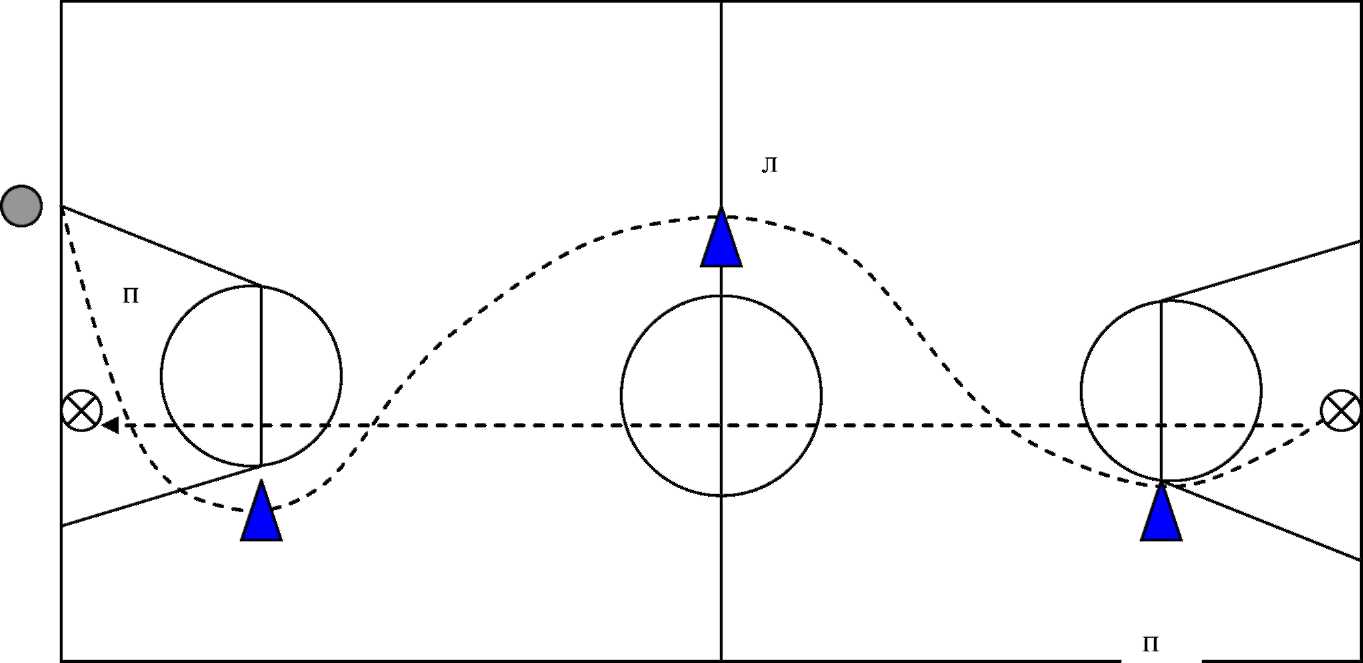 Фиксируется время преодоления дистанции и точность броска. Остановка секундомера осуществляется в момент прохождения мяча сетки кольца после броска в корзину. В случае непопадания мяча в корзину дается 2 дополнительные попытки. За неточное попадание в корзину 2-х невыполненных дополнительных попыток прибавляется дополнительно 10 сек. Если участник уходит с площадки, не выполнив дополнительные попытки, прибавляется дополнительно 30 сек.За неточное попадание в корзину после ведения «змейкой» участнику к его фактическому времени прибавляется дополнительно 5 секунд. За каждое нарушение правил в технике ведения (пробежка, пронос мяча, двойное ведение, неправильная смена рук, касание стоек) участнику к его фактическому времени прибавляется дополнительно по 2 сек.Легкая атлетика5-11 КЛАССЫмальчики/юноши, девочки/девушкиЧелночный бег 3 х 10 м (с кубиками).Проводится на ровной дорожке длиной не менее 12-13 м. Отмеряется 10-метровый участок, начало и конец которого отмечают линиями (стартовая и финишная). Участник становится за стартовой линией и по команде «марш» берет один кубик в руку и начинает бег в сторону финишной линии; за финишной линией кладет кубик (бросать не разрешается) и снова бежит к стартовой линии, берет в руку второй кубик и бежит к финишной линии, пробегая ее.Учитывается время выполнения теста от команды «марш» до пересечения линии финиша со вторым кубиком. Точность результата – до 0,01 сек.Теоретико-методический турПредлагаются задания, соответствующие требованиям к уровню знаний учащихся общеобразовательных школ по предмету «Физическая культура».Задания объединены в 3 группы:1. Задания в закрытой форме, то есть с предложенными вариантами ответов. Задания представлены в форме незавершенных утверждений, которые при завершении могут оказаться либо истинными, либо ложными. При выполнении этих заданий необходимо выбрать правильное завершение из предложенных вариантов. Среди них содержатся как правильные, так и неправильные завершения, а также частично соответствующие смыслу утверждений. Правильным является то, которое наиболее полно соответствует смыслу утверждения.Ряд заданий оцениваются, если отмечены все зачетные варианты. Это условие указано в задании: «отметьте все позиции».Выбранные варианты отмечаются, зачеркиванием соответствующего квадрата в бланке ответов: «а», «б», «в» или «г».Правильно выполненные задания этой группы оцениваются в 1 балл. Задания с несколькими возможными вариантами ответов оцениваются в 0,5 балла, если указаны не все варианты, либо 0 баллов, если указаны неправильные позиции.2. Задания в открытой форме, то есть без предложенных вариантов ответов. При выполнении этого задания необходимо самостоятельно подобрать определение, которое, завершая высказывание, образует истинное утверждение. Подобранное определение вписывайте в соответствующую графу бланка ответов.Правильно выполненные задания этой группы оцениваются в 2 балла.3. Задание в форме, предполагающей графическое изображение исходных положений для выполнения физических упражнений. Рисунки выполняются в бланке ответов. Записи должны быть разборчивыми. Жюри оценивает каждую, представленную Вами позицию.Полноценно выполненные задания этой группы оцениваются в 3 балла.Время выполнения заданий – 20 минут.Исправления и подчистки оцениваются как неправильный ответ.Заполните анкету в бланке ответов: напишите свою фамилию, имя, отчество, название субъекта Федерации, город, школу и класс, который Вы представляете.Раздел XXФРАНЦУЗСКИЙ ЯЗЫКОдна из задач Всероссийской олимпиады организовать целенаправленное, одинаковое для всех участников конкурсное испытание, позволяющее объективно установить степень соответствия лингвистической (языковой) и речевой (дискурсивной) компетенции конкурсантов выбранному уровню сложности, создать условия для активизации их творческих способностей,  лингвистического мышления, логики, языковой догадки, отобрать лучших для участия в конкурсе на следующем этапе олимпиады.Содержание конкурсных заданийПри подготовке конкурсных заданий для Всероссийской олимпиады школьников по французскому языку, следует принимать во внимание следующие соображения:•	Основной задачей школьных олимпиад является выявление не только хорошо подготовленных по предмету, но и творчески одаренных школьников.•	Цель предмета «иностранный язык» - формирование коммуникативной компетенции учащихся для обеспечения способности к межкультурному общению.•	Умение решать коммуникативные задачи должно быть проверено во всех видах речевой деятельности, реализуемых как в устной, так и в письменной форме.•	Объектами проверки должны быть практические умения и коммуникативные компетенции участников, то есть способность испытуемого решать экстралингвистические задачи вербальными средствами.•	Проверку коммуникативной компетенции могут обеспечить только задания, моделирующие ситуации реального общения.•	Сложность заданий должна качественно и количественно возрастать от этапа к этапу Всероссийской олимпиады.Для комплексной проверки коммуникативной компетенции на всех этапах олимпиады целесообразно проводить 5 конкурсов: лексико-грамматический тест, понимание устного текста,понимание письменного текста, продуцирование письменной речи,продуцирование устной речи.На школьном этапе муниципальная предметно-методическая комиссия готовит три пакета заданий для трех возрастных категорий и трех уровней сложности (по Европейской шкале).Каждый пакет содержит задания для проведения пяти конкурсов. Четыре конкурса выполняются в письменной форме: лексико-грамматический тест, понимание устного текста, понимание письменных текстов, конкурс письменной речи. Пакет документов для каждого из этих конкурсов включает:• для участников: Лист заданий и Лист ответов• для членов жюри: Ключи (первые три конкурса) и Критерии оценивания (для проверки письменной продукции)• для членов оргкомитета: Правила проведения каждого конкурса.Один конкурс выполняется в устной форме: конкурс устной речи. Пакет документов для этого конкурса включает• для участников: Лист заданий• для членов жюри: Критерии оценивания (для проверки устной продукции)• для членов оргкомитета: Правила проведения конкурса.Процедура подсчета баллов тестовых заданий такова: за каждый правильно выбранный ответ дается 1 балл. Требования, предъявляемые к пакету олимпиадных заданийДля каждого конкурса разрабатывается пакет олимпиадных заданий. На всех этапах олимпиады он состоит из трех документов: лист заданий, лист ответов и ключи/критерии оценивания.Лист заданий (ЛЗ) включает письменный текст-основу и вопросник с заданиями. В ЛЗ указывается название конкурса, уровень сложности по европейской шкале, время на выполнение конкурса, максимальное количество баллов, которое можно получить при успешном выполнении всех заданий, и инструкция по выполнению задания. ЛЗ экспертами не проверяется, он фактически является черновиком. Работая с текстами, включенными в ЛЗ, конкурсанты могут делать в них любые пометки: подчеркивать и отмечать основные мысли, вычеркивать второстепенную информацию, делать разнообразные отметки на полях. Лист ответов (ЛО) - документ, подлежащий проверке, поэтому его заполнение должно быть проведено с максимальной тщательностью. ЛО представляет собой таблицу, в которой, в зависимости от типа ожидаемого ответа, предусмотрены либо клетки, в которые вставляется выбранная конкурсантом буква, либо «окна» для вписывания слов или фраз, либо разлинованные листы для написания текста.Умение работать с ЛЗ, читать текст с карандашом в руках, планировать свое время, учитывая, что ответы должны быть перенесены в ЛО, корректно заполнять регистрационный номер и таблицы. Готовя учащихся к участию в олимпиадах, к сдаче ЕГЭ и других европейских экзаменов учитель должен формировать эту, ставшую весьма востребованной сегодня, ключевую компетенцию.Ключи и Критерии оценивания разрабатываются для членов жюри, проверяющих работы.Ключи, создаваемые для оценивания рецептивной речевой деятельности, представляют собой правильно заполненный лист ответов. Это значительно облегчает работу экспертов.Для оценивания продуктивной речевой деятельности (как устной, так и письменной) создаются Критерии оценивания - документ, который представляет собой таблицу с двумя основными, практически равновеликими по количеству баллов, рубриками: решение коммуникативной задачи и лингвистическая компетенция. В каждой рубрике указаны конкретные критерии оценивания и количество баллов, предусмотренное за каждый из этих критериев.Конкурс понимания письменных текстовОтбор текстов Школьный этап 5-6 классы (А2).Тип текста: повествование (texte narratif et/ou informatif). Формат текста: сплошной и/или смешанный (continu/non-continu).Короткие тексты общим объемом 300-350 слов6 (les rubriques : Faits divers, Agenda, Evenements, Annonces, les articles informatifs : breve, filet, echo, les recits : reportage, portrait, article historique) . Школьный этап 7-8 класс (А2+). Тип текста: повествование + рассуждение (texte narratif, informatif, argumentatif). Формат текста: сплошной, смешанный, составной (continu/non-continu/mixte). Текст объемом 250-300 + несколько коротких текстов, содержащих оценочный компонент, общим объемом 250-300 слов (les rubriques : Faits divers, Agenda, Evenements, Annonces, Societe, Enseignement, Courrier des lecteurs, les articles informatifs : breve, filet, echo, les recits: reportage, portrait, article historique, la parole exterieure : lettres).Конкурс понимания устных текстовЗвучащий текст представлен в современном лингвистическом пространстве двумя основными реализациями: в виде озвученного письменного текста и в виде устнопорождаемого высказывания. Отличия между ними наблюдаются на всех уровнях: лексическом, морфологическом, синтаксическом и акцентно-мелодическом. Однако часто, особенно в практике преподавания иностранных языков и особенно на начальном этапе обучения, озвученная письменная речь фактически приравнивается устнопорождаемой речи как в рецептивной, так и в продуктивной речевой деятельности.Отбор текстовШкольный этап 5-6 классы (А2)Форма речи - озвученная письменная речь. Тип текста - повествование (texte narratif et/ou informatif). Формат текста - монолог/диалог. Носитель - запись на цифровой носитель, сделанная учителем / копия аутентичной записи / живое чтение голосом. Несколько коротких текстов общим звучанием до 2 минут. Можно рекомендовать короткие отрывки из сказок, из литературных произведений для детей (адаптированных французскими авторами для уровня А2), из журнала Okapi, из электронного издания Les cles de l'actualite (http://1 j our1actu.com/). Работа с этими материалами предполагает их озвучивание собственными силами. Школьный этап 7-8 классы (А2+).Форма речи - озвученная письменная речь/устнопорождаемая речь. Тип текста - повествование (texte narratif et/ou informatif). Формат текста - монолог/диалог. Носитель - запись на цифровой носитель, сделанная учителем или приглашенным франкофоном / копия аутентичной записи. Короткий текст (один или два) общим звучанием до 2,5 минут. Помимо источников, рекомендованных выше, можно использовать записи RFI «journal en francais facile », une actualite francaise, в частности начало новостного выпуска «les titres de l'actualite», а также rubrique: Langue Francaise [http://www.rn.fr]).Конкурс письменной речи.Уровень сложности В1+: школьный этап для учащихся 9-11 классов)Письменная речь - сообщение  информации  и  собственного мнения в виде статьи для школьного изданияПроверка письменных работПроверка письменных работ включает следующие этапы:1) фронтальная проверка одной (случайно выбранной и отксерокопированной для всех членов жюри) работы;2) обсуждение выставленных оценок с целью выработки сбалансированной модели проверки;3) индивидуальная проверка работ: каждая работа проверяется в обязательном порядке двумя членами жюри (никаких пометок на работах не допускается). В случае расхождения выставленных ими оценок в 4-5 баллов, назначается еще одна проверка, «спорные» работы проверяются и обсуждаются коллективно.Конкурс устной речи.Уровень сложности В1: школьный этап для учащихся 9-11 классовПроцедура оценивания устных ответовОценивание устной речи включает следующие этапы: 1) заполнение протокола каждым членом жюри;2) запись всех этапов устного ответа (монолог + беседа) на магнитофон;3) обмен  мнениями и выставление сбалансированной  оценки; в случае большого расхождения мнений членов жюри принимается решение о прослушивании сделанной записи устного ответа;4) «спорные» ответы прослушиваются и обсуждаются коллективно.Максимальное количество баллов за конкурсы: 7-8 класс – 80 баллов, 9 класс – 80 баллов, 10-11 класс – 90 баллов. Раздел XXIХИМИЯСогласно Порядку проведения Всероссийской олимпиады школьников школьный этап олимпиады проводит образовательная организация в октябре по олимпиадным заданиям для 5-11 классов, разработанным предметно-методической комиссией муниципального этапа с учетом методических рекомендаций центральной методической комиссии по химии. Принципы составления олимпиадных заданий и формирования комплектов олимпиадных заданийЗадания школьного этапа  разрабатываются  для 4 возрастных параллелей: 5-7, 8, 9, 10 и 11 классы.  При разработке заданий необходимо учитывать, что школьный этап по содержанию и по форме может и должен быть взаимосвязан с ведущими олимпиадами, входящими в перечень Российского совета олимпиад школьников.Особое внимание следует уделить первым двум возрастным параллелям. Для учащихся 5-8 классов олимпиада по химии должна быть в большей степени занимательной, чем традиционной: в отличие от классической формы проведения олимпиады (теоретический и экспериментальный тур), в данном случае рекомендуется игровая форма: олимпиада может быть проведена в виде викторин и конкурсов химического содержания, включающих:Элементарные лабораторные операции (кто точнее взвесит или измерит объем, кто точнее и аккуратнее отберет необходимый объем жидкости, кто быстро, при этом аккуратно и точно приготовит раствор заданной концентрации или разделит смесь на компоненты);Простые химические опыты, связанные с жизнью: гашение соды уксусной кислотой, разложение хлорида аммония, изменение цвета природных индикаторов в кислой и щелочной среде.Задания должны быть разнообразными по содержанию, типу. Одни задачи должны быть довольно простыми (утешительными), не выходящими за рамки изученного материала. Это могут быть задания из контрольных или самостоятельных работ в школе или подобные им, но они должны охватывать весь материал по химии, освоенный школьниками к моменту олимпиады, то есть быть комбинированными и иметь межпредметные связи. Уровень сложности и трудности заданий школьного этапа должен быть доступы для большинства школьников, но по своей форме они должны отличаться от контрольной работы по химии необычностью постановки вопроса, а в ответах на них должны предполагаться приемы решений, которые не являются стандартными.Школьный этап Олимпиады по химии проводится в один тур – теоретический (письменный), поэтому в комплект теоретического тура включается задача, требующая мысленного эксперимента.Описание необходимого материально-технического обеспечения для выполнения олимпиадных заданийДля проведения теоретического тура необходимы обычные учебные аудитории (классы). При выполнении заданий олимпиады исключается использование собственной бумаги, учебно-методической литературы, средств мобильной связи, компьютера. Разрешается пользоваться таблицей растворимости, периодической таблицей химических элементов Д.И. Менделеева, таблицей электроотрицательности, электрохимическим рядом напряжения металлов, калькулятором, письменными принадлежностями.Критерии и методики оценивания выполненных олимпиадных заданийВ каждом задании баллы выставляются за каждый элемент (шаг) решения. Баллы за правильно выполненные элементы решения суммируются. Шаги, требующие формальных знаний, тривиальных расчетов, оцениваются ниже, чем те, в которых показано умение логически рассуждать, творчески мыслить, проявлять интуицию. Таким образом, «бонусные баллы» за сложные элементы присутствуют в каждом задании. «Стоимость» каждого задания не обязательно должна быть одинаковой.Итоговая оценка работы каждого участника (количество набранных баллов) подсчитывается путем суммирования баллов, полученных за выполнение каждого задания. Составление итоговой таблицы и определение победителей и призеров школьного этапа Олимпиады по химии осуществляется среди участников каждой параллели классов отдельно.Максимально возможное количество баллов для 5-7 классов – 30 баллов, для 9 класса – 30 баллов, 10 – 42 балла, 11 класса – 50 баллов.  Раздел XXIIЭКОЛОГИЯПринципы составления олимпиадных заданий	Школьный  этап Всероссийской олимпиады школьников по экологии проходят в один тур – теоретический.  Олимпиада проводится по разработанным муниципальными предметно-методическими комиссиями олимпиады заданиям, основанным на содержании образовательных программ основного общего и среднего общего образования углублённого уровня и соответствующей направленности (профиля), для учащихся 7-11 классов. В школьном этапе олимпиады на добровольной основе принимают индивидуальное участие обучающиеся 7-11 классов организаций, осуществляющих образовательную деятельность по образовательным программам основного общего и среднего общего образования. Участники школьного этапа олимпиады вправе выполнять олимпиадные задания, разработанные для более старших классов по отношению к тем, в которые они проходят обучение. При составлении олимпиадных заданий следует руководствоваться Обязательным минимумом содержания среднего (полного) общего образования. Рекомендуется также учитывать требования принятого в . Федерального государственного образовательного стандарта среднего (полного) общего образования по предмету «Экология» (базовый уровень). При составлении заданий школьного  этапа олимпиады следует ориентироваться не только на содержание учебных предметов, включающих экологическую проблематику, но и на специфику региона, где проживают учащиеся. Основу теоретического тура школьного этапа олимпиады составляют тестовые задачи.При составлении конкурсных заданий следует учитывать, что каждая тестовая задача должна состоять из двух частей. Одна часть содержит полное описание или часть описания содержания, объёма или связи понятия. Эту часть задачи иногда называют «задачной», хотя это не совсем точно. Вторая часть задачи, которую называют «ответной», содержит одно правильное утверждение, которое соответствует содержанию первой («задачной») части. Именно его надо выявить конкурсантам и затем письменно, на бланке, обосновать свой выбор. Кроме того, вторая часть тестовой задачи содержит ошибочные утверждения. В чём заключается эта ошибочность - это тоже необходимо выявить и затем обосновать. Эти ошибочные ответы предназначены для того, чтобы замаскировать правильный ответ. Ошибочность ответов может быть организована по-разному. Ошибочность может заключаться в неполноте и/или в неправильности толкования содержания, объёма или связей экологических понятий.Все тестовые задачи в зависимости от содержания ошибочных ответов можно разделить на три группы:1) с балластными ошибочными ответами, для которых используется материал из других разделов биологии и даже других предметов;2) с балластно-маскирующими ошибочными ответами, для которых используется материал из разделов экологии, не относящихся к условию данной задачи;3) с маскирующими ошибочными ответами, для которых используется материал из раздела экологии, откуда берётся материал для составления правильного ответа и непосредственно относящийся к условию данной задачи. В теории самой сложной для распознавания ошибочности ответов и решения следует считать тестовую задачу с маскирующими ошибочными ответами. Однако в практике составления и решения тестовых задач сложными для выявления ошибочности могут оказаться и другие типы ответов.По способу формулировки ответов тестовые задачи делят на аналитические, решение которых требует хотя бы несложного анализа содержания вариантов ответа, и репродуктивные, основанные на непосредственном узнавании правильного ответа. Общие подходы к комплектации конкурсных заданий.  На школьном этапе олимпиады рекомендуется делать акцент на тестовые задачи закрытого типа, выполнение которых заключается в выборе одного правильного и наиболее полного ответа из четырёх предложенных. Тестовые задачи закрытого типа должны составляют (в зависимости от класса) не менее 70-90%, а 30-10% - тестовые задачи открытого типа, решение которых предполагает письменное обоснование правильного ответа. На проведение школьного этапа  отводится не более 1 астрономического часа. Задания по классам  дифференцированы как по сложности, так и по количеству задач.Задачи в разных параллелях могут повторяться. Так, например, предлагается единый комплект заданий по параллелям для 7-8 классов, 9 класса, 10-11 классов.Для школьного этапа количество задач в комплекте может быть следующим: для 7-8 классов - 30 закрытого типа (тип задач: - выбор правильного утверждения ("да" - "нет") - 10шт., выбор одного правильного ответа из 4-х возможных - 20 шт.), 4 задачи открытого типа, например - выбор правильного утверждения ("да" - "нет") с его последующим обоснованием - или 2 задачи "выбор одного правильного ответа из 4-х возможных с его обоснованием". Можно комбинировать задачи с обоснованием ответов, например, 2 задачи ("да"-"нет") и 2 - с обоснованием одного правильного ответа. Задачи с обоснованием всех вариантов ответов (как правильных, так и неправильных) также рекомендуется давать в более старших классах. Для 9 класса - 30 закрытого типа (тип задач: - выбор правильного утверждения ("да" - "нет") - 10шт., выбор одного правильного ответа из 4-х возможных - 20 шт.), 4 задачи открытого типа, например - выбор правильного утверждения ("да" - "нет") с его последующим обоснованием и 2 задачи "выбор одного правильного ответа из 4-х возможных с его обоснованием". Можно комбинировать задачи с обоснованием ответов. Рекомендуется ввести хотя бы одну задачу с обоснованием всех вариантов ответов (как правильных, так и неправильных). Для 10-11 классов - 35 закрытого типа (тип задач: - выбор правильного утверждения ("да" - "нет") - 10шт., выбор одного правильного ответа из 4-х возможных - 25 шт.), 4 задачи открытого типа, например - выбор правильного утверждения ("да" - "нет") с его последующим обоснованием и 2 задачи "выбор одного правильного ответа из 4-х возможных с его обоснованием". Можно комбинировать задачи с обоснованием ответов. Рекомендуется ввести хотя бы одну задачу с обоснованием всех вариантов ответов (как правильных, так и неправильных).Критерии и методики оценивания олимпиадных заданийПри оценивании решений задач теоретического тура члены жюри могут воспользоваться брошюрой с условиями и решениями задач, разработанными Предметной методической комиссией.Каждый член жюри проверяет все решения какого-либо из заданий внутри возрастной группы и выставляет оценку по соответствующей балльной системе. Одну задачу проверяют не менее двух членов жюри. Оценка участника за выполнение заданий первого тура получается суммированием его оценок по всем задачам первого тура.Оценивание задач закрытого типа - правильности выбора утверждений «да» или «нет» - выбор правильного утверждения - 1 балл.Оценивание задач закрытого типа - выбора правильного ответа из 4-х возможных - выбор правильного ответа - 1 балл.Оценивание правильности выбора утверждений «да» или «нет» и его обоснованияКол-во задач - 3 (Максимальное кол-во баллов за задачу - 3)Задания с обоснованием ответа могут включать задачи как с обоснованием одного (правильного) ответа, так и с обоснованием всех (как правильного, так и трех вариантов неправильных) ответов.Оценивание задач с выбором ответа и обоснованием.Шкала для проверки конкурсных тестовых задач по экологии с обоснованием ответаПеречень материально-технического обеспечения для выполненияолимпиадных заданийДля проведения конкурсных мероприятий требуются аудитории. Для этого целесообразно использовать школьные кабинеты, обстановка которых привычна участникам и настраивает их на работу. Расчет числа аудиторий необходимо вести, ориентируясь на число участников и число посадочных мест в аудиториях. Каждому участнику должен быть предоставлен отдельный стол или парта. Участники разных возрастных групп должны выполнять задания конкурса в разных аудиториях. В каждой аудитории в течение всего периода работы должен находиться наблюдатель, назначаемый Оргкомитетом олимпиады.Аудитории должны быть хорошо проветриваемы и освещены. В каждой аудитории должно быть не менее половины пачки бумаги формата А4 для черновиков и шариковые ручки синего цвета не менее 20 шт. Для работы жюри выделяют отдельное помещение, оснащенное столами, стульями и телефоном. Это может быть учительская или преподавательская комната, оборудованное удобной мебелью, сейфом для хранения работ участников и техническими средствами (двумя-тремя компьютерами с выходом в Интернет, принтером, ксероксом), канцелярскими товарами (цветные маркеры, бумага - 3-4 пачки, маркеры, степлеры, ручки, карандаши и т.д.), калькуляторами (не меньше 10 шт.) в течение всей Олимпиады.Раздел XXIIIЭКОНОМИКАОсновными целями и задачами олимпиады являются выявление талантливых обучающихся в области экономики, популяризация экономических знаний, формирование будущей интеллектуальной элиты государства.Школьный этап всероссийской олимпиады школьников является первым этапом Всероссийской олимпиады школьников по экономике. Его целью является поощрение у школьников интереса к изучению экономики и выделение талантливых ребят для участия в последующих этапах Олимпиады.Школьный этап проводится среди учащихся 5-11 классов.Квоты на участие в школьном этапе Олимпиады не устанавливаются.Описание подходов к разработке заданий предметно-методическими комиссиямиЗадания должны быть корректно-составленными (не допускать различных трактовок и иметь логически непротиворечивое решение), характеризоваться новизной и творческой направленностью, сочетать задания разного уровня сложности.Отбор содержания конкурсных заданий Олимпиады должен осуществляться с учетом анализа результатов Олимпиады предыдущего года. Затем определяется объем теоретических и практических знаний, которыми должны владеть участники. Для этого используются программно-методические материалы, в которых раскрывается обязательное базовое содержание образовательной области и требования к уровню подготовки выпускников основной и средней школы по экономике. При составлении заданий нужно принять во внимание, что школьный этап проводится в начале учебного года, и задания должны ориентироваться на программу предыдущих лет и первые пункты программы текущего года.Олимпиадные задания разрабатываются на основе программы среднего (полного) общего образования по экономике (профильный уровень). Олимпиадные задания включают в себя:-тесты;-задачи с развернутым ответом;-задачи с коротким ответом. Задания первого типа могут включать: Тесты:-	тест № 1 может включать 5-10 вопросов типа «Верно/Неверно». Они представляют собой высказывание, которое участник олимпиады должен оценить как верное, если абсолютно с ним согласен, или неверное, если знает хотя бы одно исключение. За каждый правильный ответ - 1 балл. Итого максимально по тесту № 1  5-10 баллов.-	тест № 2 может включать 10-20 вопросов типа «5:1». В каждом вопросе из 5 вариантов ответа нужно выбрать единственный верный ответ. В данном случае ответ не обязан быть абсолютно верным, он должен быть наилучшим из предложенных. За каждый правильный ответ - 2 балла. Итого максимально по тесту № 2 20-40 баллов.-	тест № 3 может включать 10-15 вопросов типа «5:N». Из нескольких вариантов ответа нужно выбрать все верные ответы. В данном случае каждый из ответов также не обязан быть абсолютно верным и это может порождать некоторую неоднозначность правильной их комбинации с точки зрения разных преподавателей. При составлении таких тестов необходима максимальная внимательность к корректности формулировок. За каждый правильный ответ - 3 балла. Итого максимально по тесту № 3 - 30-45 баллов.Тесты должны иметь однозначные ответы и охватывать разные темы. Тексты должны удовлетворять следующим требованиям: быть современными, практико-ориентированными, в текстах необходимо использовать известные школьникам термины и понятия.Использование тестов позволяет быстро проверить уровень знаний учащихся, а также выявить пробелы знаний, т. е. дает учителю возможность не только оценить работу учащихся, но и при необходимости внести коррективы в методику изучения учебного материала. Использование тестовых заданий для соревнований имеет известные преимущества, главным из которых является возможность за относительно короткий временной интервал проверить теоретические знания участников Олимпиады.Время, отводимое на написание тестов - 45-75 минут. Максимальное количество баллов по заданиям первого типа складывается, исходя из количества баллов по всем трем типам тестов.Задания второго типа могут быть представлены 4-7 задачами с развернутым ответом и коротким ответом, на которые отводится 80-120 минут. Максимальные баллы по каждой из задач зависят от уровня ее сложности.До участников олимпиады необходимо довести, что решение каждой задачи с развернутым ответом должно быть выполнено максимально подробно, поскольку итоговая оценка учитывает то, какой процент приведенного решения является верным.Задачи с коротким ответом могут также использоваться при проведении школьного этапа с использованием компьютера. В этом случае от школьника требуется написать только ответ (чаще всего число или словосочетание, указывающее на направление изменения какого-либо параметра задачи, например, вырос на 20%).Желательное соотношение максимальных баллов по тестам и задачам - 1 : 2.В задания предлагается включить задачи простого и среднего уровня сложности в примерной пропорции 1:1. Учитывая объективно гораздо меньшее разнообразие задач по макроэкономике, предлагаемое задание может включать задачи по микроэкономике и по макроэкономике в примерной пропорции 3:1.Рекомендуется разрабатывать три комплекта заданий: для 5-6, 7-8 класса и 9-11 класса. Допускается разработка отдельных заданий для 9, 10 - 11 классов.Участники школьного этапа олимпиады вправе выполнять олимпиадные задания, разработанные для более старших классов по отношению к тем, в которых они проходят обучение. В случае прохождения на последующие этапы олимпиады данные участники выполняют олимпиадные задания, разработанные для класса, который они выбрали на школьном этапе олимпиады.Разработка заданий для данного этапа Всероссийской олимпиады школьников по экономике предполагает составление олимпиадных заданий, позволяющих провести предварительный отбор участников для участия победителей в муниципальном туре. Учитывая разный уровень подготовки в различных учебных заведениях, задания данного тура не должны отличаться высоким уровнем сложности. Их основная задача - отбор школьников, имеющих хорошую экономическую подготовку и отсев тех, кто подготовлен слабо. Выявление же особо одаренных ребят - задача следующего этапа. Основной отбор осуществляется на основе умения решать экономические задачи.Перечень материально-технического обеспеченияДля проведения туров Олимпиады следует подготовить аудитории с посадочными местами из расчета 1 стол на одного участника.Для нормальной работы участников в помещениях необходимо обеспечивать комфортные условия: тишину, чистоту, свежий воздух, достаточную освещенность рабочих мест.Во время выполнения заданий Олимпиады участникам запрещается пользоваться справочной литературой, собственной бумагой, электронными вычислительными средствами или средствами связи.Поскольку некоторые из задач могут потребовать графических построений, желательно наличие у участников олимпиады линеек, треугольников, карандашей и ластиков.Для проведения туров Олимпиады не требуется специальных технических средств. Помимо необходимого количества комплектов заданий и листов ответов, в аудитории должны быть запасные ручки, запасные комплекты заданий и запасные листы ответов.В целях обеспечения безопасности участников во время проведения конкурсных мероприятий должен быть организован пункт скорой медицинской помощи, оборудованный соответствующими средствами ее оказания.Критерии оценивания выполненных олимпиадных заданийВместе с заданиями муниципальная предметно-методическая комиссия должна подготовить и утвердить полные решения и рекомендации для жюри по оцениванию каждого из заданий.Жюри рассматривает записи решений, приведенные в чистовике.Максимальное количество баллов по заданиям первого типа складывается, исходя из количества баллов по всем трем типам тестов.Решение каждой задачи оценивается жюри в соответствии с количеством баллов, установленных для задачи. По каким-то конкретным пунктам задачи полный балл может быть не выставлен. Получение отрицательных баллов за задачу невозможно.Верным должно признаваться любое корректное решение приведенной задачи, независимо от того, насколько оно совпадает с решением, предложенным в официальном тексте. Это требование тем более важно потому, что многие из талантливых детей мыслят нестандартно, а именно одаренных участников и необходимо отобрать в ходе всего олимпиадного движения. Несмотря на вышесказанное, более подробные и полные решения оцениваются большим количеством баллов.Арифметические ошибки не должны приводить к существенному сокращению баллов, поскольку на олимпиаде, в первую очередь, проверяется не умение хорошо считать, а умение нестандартно мыслить. Это накладывает высокую ответственность на преподавателей, выполняющих проверку, поскольку в каждой работе необходимо не столько проверить правильность ответа, сколько оценить полноту и корректность выполняемых действий, а при наличии ошибки найти ее и снизить балл исходя из степени ее существенности.Победители и призеры соответствующего этапа Олимпиады определяются по результатам выполнения заданий. Итоговый результат каждого участника подсчитывается как сумма баллов за выполнение всех заданий.Окончательные результаты участников фиксируются в итоговой таблице, представляющей собой ранжированный список участников, расположенных по мере убывания набранных ими баллов. Участники с одинаковыми баллами располагаются в алфавитном порядке. На основании итоговой таблицы жюри определяет победителей и призеров.Раздел XXIVТребования к процедуре проведения школьного этапа ВсОШ по предметам8-11 классы: 2 тура – письменный и практический. Письменный тур: 5-11 классы – 45 минут. Практический тур: время не регламентировано.*Специальное оборудование, рекомендованное для проведения практического тура по ОБЖ тренажеры позволяющие объективно оценивать правильность выполнения заданий по оказанию первой помощи при артериальных кровотечениях, коме, клинической смерти, попадании инородного тела в дыхательные пути;перевязочный материал;гипотермический пакет.при выполнении олимпиадных заданий по имитации выживания в условиях природной  среды все участники должны иметь компас.при выполнении олимпиадных заданий по действиям в чрезвычайных ситуациях природного и техногенного характера организаторам необходимо предусмотреть: фильтрующие противогазы марок ГП5, ГП7, ГП7В;средства для измерения размера головы;противень (имитация процесса горения);огнетушители (макет огнетушителей) воздушно-пенный, порошковый, углекислотный.Олимпиадные задания по основам военной службы выполняются только обучающимися 10-11 классов. Для их выполнения организаторам необходимо предусмотреть: муляжи гранат РГД 5 и Ф1; модели массогабаритные автоматов Калашникова (АКМ, АК74); магазин и патроны для его снаряжения; комплект погон военнослужащих.Приведенный перечень средств оснащения для проведения практического тура школьного этапа олимпиады может быть изменен оргкомитетом школьного этапа в зависимости от особенностей и технологического оснащения конкретной школы**Специальное оборудование, рекомендованное для проведения практического тура по физической культуре.При проведении испытания по гимнастике необходимо иметь соответствующее  спортивное оборудование: гимнастические маты, акробатическую дорожку не менее 12 метров, вокруг которой должна иметься зона безопасности шириной не менее 1,5 метров, полностью свободная от посторонних предметов.При проведении испытаний по баскетболу контрольные упражнения выполняются на площадке со специальной разметкой для игры в баскетбол. Вокруг площадки должна иметься зона безопасности шириной не менее 1 метра, полностью свободная от  посторонних предметов. Также для проведения испытания необходимо иметь соответствующие снаряжение и инвентарь (мячи, фишки (стойки) и др.).Легкая атлетика проводится на беговой дорожке: 1000 м, 500 м. Челночный бег, «елочка». В спортзале мячи выставляются в соответствии с упражнением: 7 набивных мячей или фишек.Приложение № 2к приказу управления образования администрации г. Невинномысскаот  07.09.2015 г. №  408-о/дПредседателю жюри  школьного этапа всероссийской олимпиады школьников Апелляция о несогласии с результатами олимпиадыСведения об участнике:Образовательное учреждение ____________________________________Класс _______________________________________________________ЗаявлениеПрошу пересмотреть мои результаты олимпиады по  _________________________,                                                                                                                                                                         (предмет)  так как, по моему мнению, данные мною ответы  на задания были оценены  неверно./__________________/____________________________________/          подпись                                     ФИОДата объявления результатов:Заявление принял:/_______________________________________________/             должность/_____________________/_______________________________________/                                         подпись                                                 ФИОВозрастная параллельВозрастная параллельВозрастная параллельВозрастная параллельВозрастная параллельШкольный этап5-6 кл.7-8 кл.9 кл.10 кл.11 кл.Задание 1111Задание 2111Задание 3111Задание 4111Задание 5-22Задание 6-2222ПланетаМассаМассаРадиусРадиусПлотностьПериод вращения вокруг осиНаклон экватора к плоскости орбитыГеометр. альбедоВид. звездная величина*Планетакгмассы Земликмрадиусы Землиг-см3градусыСолнце1.989-1030332946695000108.971.4125.380 сут7.25——26.8Меркурий3.302-10230.052712439.70.38255.4258.646 сут0.000.10—0.1Венера4.869-10240.814766051.80.94885.20243.019 сут**177.360.65—4.4Земля5.974-10241.000006378.11.00005.5223.934 час23.450.37—Марс6.419-10230.107453397.20.53263.9324.623 час25.190.15—2.0Юпитер1.899-1027317.947149211.2091.339.924 час3.130.52—2.7Сатурн5.685-102695.181602689.44940.6910.656 час25.330.470.4Уран8.683-102514.535255594.00731.3217.24 час**97.860.515.7Нептун1.024-102617.135247463.87991.6416.11 час28.310.417.8ПланетаБольшая полуосьБольшая полуосьЭксцентриситетНаклон к плоскости эклиптикиПериод обращенияСинодический периодПланетамлн.кма.е.ЭксцентриситетградусыПериод обращениясутМеркурий57.90.38710.20567.00487.97 сут115.9Венера108.20.72330.00683.394224.70 сут583.9Земля149.61.00000.01670.000365.26 сут—Марс227.91.52370.09341.850686.98 сут780.0Юпитер778.35.20280.04831.30811.862 лет398.9Сатурн1429.49.53880.05602.48829.458 лет378.1Уран2871.019.19140.04610.77484.01 лет369.7Нептун4504.330.06110.00971.774164.79 лет367.5СпутникМассаРадиусПлотностьРадиус орбитыПериод обращенияГеометрич.  альбедоВидимая звездная величина*Спутниккгкмг/см3кмсутГеометрич.  альбедоmЛуна7.348-102217383.3438440027.32166 Земля0.12—12.7Фобос1.08-1016~102.093800.31910 Марс0.0611.3№ п/пБлоки содержанияКласс1Признаки живых организмов.62Царство бактерий73Царство грибов74Царство растений75Царство животных76Человек87Система органического мира98Организм и окружающая среда. Экология99Цитология9КомплектЧасть IЧасть IIЧасть IIIЧасть IV7 класс1551018 класс2051029 класс251015210 класс301015311 класс3510205ЯзыкТрансляторСреда программированияC/C++GNU C/C++ 4.8.1CodeBlocks 12.11, Eclipse CDT + JDT 4.3C/C++Microsoft Visual C++ 2010ВстроеннаяObject PascalFree Pascal 2.6.2Встроенная, Lazarus 1.0.12Object PascalBorland/Embarcadero Delphi 7.0ВстроеннаяЯзыкТрансляторСреда программированияC#Microsoft Visual C# 2010ВстроеннаяVisual BasicMicrosoft Visual Basic 2010ВстроеннаяC#Mono 2.0MonoDevelopPython 3Python 3.3.2IDLE или Wing IDE 101 4.1.14JavaSun Java JDK 7.0.51Eclipse JDTБаллыПравильность (ошибочность) решения7Полное верное решение.6-7Верное решение. Имеются небольшие недочеты, в целом не влияющие на решение.5-6Решение в целом верное. Однако оно содержит ряд ошибок, либо не рассмотрение отдельных случаев, но может стать правильным после небольших исправлений или дополнений.4Верно рассмотрен один из двух (более сложный) существенных случаев.2-3Доказаны вспомогательные утверждения, помогающие в решении задачи.1Рассмотрены отдельные важные случаи при отсутствии решения (или при ошибочном решении).0Решение неверное, продвижения отсутствуют.0Решение отсутствует.Проверяемые УУД социальных ролей.Школьный этапЗадания по работе с изобразительным рядом-  опознание элементов  изобразительного ряда, их группировка, соотнесение с обществоведческими понятиями, теориями, социальными явлениями.Умение  выполнять  познавательные  и практические задания, в том числе с использованием проектной деятельности на уроках и в доступной социальной практике:-причинно-следственный анализ;-определение сущностных характеристик;-поиск и извлечение информации по заданной теме;-перевод информации из одной знаковой системы в другую.Выбор из перечня. Поиск в данном перечне элементов по определенным критериям.1. Определение правильности или ошибочности утверждений («да» — «нет»).Работа со схемами1) составьте схему, используя все предложенные понятия и термины. В схеме отразите их соотношение;2) начертите схему, которая отражает принципы взаимодействия, например, государства, права и личности в демократическом правовом государстве с использованием...(дается список терминов).Работа с таблицами, графиками и диаграммами по анализу приведенных данныхПроанализируйте графические изображения экономических процессовЗаполните сравнительную таблицуРабота с обществоведческими текстами:1. Заполнение пропущенных слов и словосочетаний (варианты: из данного списка; без приведенного списка).2. Выделение в тексте положений, характеризующих различные позиции.3. Задания к тексту по его анализу, поиску примеров, характеризующих основные теоретические положения, содержащиеся в тексте.4. Поиск и исправление ошибок в тексте.Объяснение изученных положений на конкретных примерах.Формулирование краткого ответа на задание:«Представьте себе такую ситуацию. Вам нужно убедиться в том, что социальные нормы, с которыми вы ознакомились, являются правовыми. Сформулируйте пять вопросов, которые позволят вам убедиться в этом»Сформированность умений обобщать, анализировать и оценивать информацию: теории, концепции, факты, имеющие отношение к общественному развитию и роли личности в нём, с целью проверки гипотез и интерпретации данных различных источников.Владение знаниями о многообразии взглядов и теорий по тематике общественных наук.Задание на установление соответствияСформированность мировоззренческой, ценностно-смысловой сферы обучающихся, российской гражданской идентичности, поликультурности, толерантности, приверженности ценностям, закреплённым Конституцией Российской Федерации.Формирование целостного восприятия всего спектра природных, экономических, социальных реалий.Все типы заданий5 класс5 класс6 класс6 класс7 класс7 класс8 класс8 класс9 класс9 класс10 класс10 класс11 класс11 классНомер вопросаКол-во балловНомер вопросаКол-во балловНомер вопросаКол-во балловНомер вопросаКол-во балловНомер вопросаКол-во балловНомер вопросаКол-во балловНомер вопросаКол-во баллов1515131618181623232224222223333334323838374445434848411445452515858535563666262626363737572737373713Итого25Итого29858585810Итого41ИтогоИтогоИтого 22Итого 38Итого 28Итого 48ИтогоКритерии оценки проектаКритерии оценки проектаКол-во балловПофактуПояснительная записка14 балловОбщее оформление1Пояснительная записка14 балловКачество исследования (актуальность; обоснованиепроблемы; формулировка темы, целей и задач проекта; сбор информации по проблеме; анализ прототипов; выбор оптимальной идеи; описание проектируемого4Пояснительная записка14 балловОригинальность предложенных идей, новизна4Пояснительная записка14 балловВыбор технологии изготовления (оборудование и приспособления). Разработка технологического процесса (качество эскизов, схем, чертежей, тех. карт, обоснованность рисунков).3Пояснительная записка14 балловЭкономическая и экологическая оценка разрабатываемого и готового изделия.1Пояснительная записка14 балловСоответствие содержания выводов содержанию цели и задач, конкретность выводов, способность анализировать1Изделие, продукт20 балловОригинальность дизайнерского решения (согласованность конструкции, цвета, композиции, формы; гармония)7Изделие, продукт20 балловКачество представляемого изделия, товарный вид, соответствие модным тенденциям6Изделие, продукт20 балловПрактическая значимость7Защита проекта 14 балловЧеткость и ясность изложен, логика обзора проблемы4Защита проекта 14 балловПрезентация (умение держаться при выступлении, время изложения), культура подачи материала, культура речи.6Защита проекта 14 балловСамооценка, ответы на вопросы4Дополнительные критерии (баллы и прибавляются и вычитаются)Самостоятельность выполнения проекта (собственный вклад автора),использование знаний вне школьной программы, владение понятийным профессиональным аппаратом по проблеме, способность проявлять самостоятельные оценочные суждения,качество электронной презентации; сложность изделия, оригинальность представления...2Всего50Критерии оцениванияМаксимальное кол-во балловПо фактуПояснительная записка14 балловОбщее оформление1Пояснительная записка14 балловКачество исследования (актуальность; обоснование проблемы; формулировка темы, целей и задач проекта; сбор информации по проблеме; анализ прототипов; выбор оптимальной идеи; описание проектируемого 4Пояснительная записка14 балловОригинальность предложенных идей, новизна 4Пояснительная записка14 балловВыбор технологии изготовления (оборудование и приспособления). Разработка технологического процесса (качество эскизов, схем, чертежей, тех. карт, обоснованность рисунков). 3Пояснительная записка14 балловЭкономическая и экологическая оценка разрабатываемого и готового изделия.  1Пояснительная записка14 балловСоответствие содержания выводов содержанию цели и задач, конкретность выводов, способность анализировать 1Изделие, продукт20 баллов Оригинальность дизайнерского решения (согласованность конструкции, цвета, композиции, формы; гармония) 7Изделие, продукт20 баллов Качество представляемого изделия, товарный вид, соответствие модным тенденциям 6Изделие, продукт20 баллов Практическая значимость 7Защита проекта14 баллов Четкость и ясность изложен, логика обзора проблемы 4Защита проекта14 баллов Презентация (умение держаться при выступлении, время изложения), культура подачи материала, культура речи. 6Защита проекта14 баллов Самооценка, ответы на вопросы 4Дополнительные критерии 2 баллаСамостоятельность выполнения проекта (собственный вклад автора),использование знаний вне школьной программы, владение понятийным профессиональным аппаратом по проблеме, способность проявлять самостоятельные оценочные суждения,качество электронной презентации; сложность изделия, оригинальность представления 2БаллыПравильность (ошибочность) решения10Полное верное решение8Верное решение. Имеются небольшие недочеты, в целом не влияющие на решение.5-6Решение в целом верное, однако, содержит существенные ошибки  (не физические, а математические).5Найдено решение одного из двух возможных случаев.2-3Есть понимание физики явления, но не найдено одно из необходимых для решения уравнений, в результате полученная система уравнений не полна и невозможно найти решение.0-1Есть отдельные уравнения, относящиеся к сути задачи при отсутствии решения (или при ошибочном решении).0Решение неверное, или отсутствует.1.И.п. – стойка ноги врозь.2.Руки вверх и наклоном назад «мост»3,03.Лечь и, поднимая туловище, наклон вперед, руки вверх (обозначить) и перекатом назад стойка на лопатках (держать)1,54.Перекат вперед в упор присев1,55.Кувырок назад в упор присев2,06.Кувырок вперед и прыжок вверх прогибаясь2,01.И.п. – основная стойка.2.Два кувырка вперед в упор присев и, встать в стойку, руки вверх2,03.Опуститься в «мост»3,54.Лечь, стойка на лопатках2,05.Перекат вперед в упор присев и прыжок вверх прогибаясь ноги врозь2,51.И.п. – упор присев.2.Кувырок назад в упор, стоя ноги врозь3,03.Наклон вперед прогнувшись, руки в стороны1,04.Упор присев и, толчком двумя, стойка на голове и руках (держать)3,05.Опуститься в упор присев и кувырок вперед1,06.Длинный кувырок и1,07.Прыжок вверх прогибаясь1,01.И.п. – упор присев.2.Кувырок назад2,03.Перекат назад в стойку на лопатках (держать)1,54.Перекатом вперед лечь и «мост» (держать)2,55.Поворот в упор стоя на правом колене, левую назад2,06.Махом левой, упор присев и кувырок вперед1,07.Прыжок вверх прогибаясь1,01.И.п. – основная стойка.2.2-3 шага – кувырок вперед прыжком2,03.Кувырок вперед в упор присев1,04.Силой стойка на голове и руках2,55.Опуститься в упор присев, кувырок назад в упор стоя согнувшись1,56.Выпрямляясь, шагом одной и махом другой, переворот в сторону3,01.И.п. – основная стойка.2.«Старт пловца» – кувырок вперед в сед с наклоном1,03.Выпрямляясь, сед углом, руки в стороны2,04.Перекатом назад, стойка на лопатках1,05.Перекатом вперед лечь и «мост»2,06.Поворот в упор присев1,57.Встать в равновесие на одной, выпад вперед и кувырок вперед в упор присев, встать в основную стойку.2,5Варианты ответаПоказательБаллДа/нетВыбрано неправильное утверждение0Да/нетВыбрано правильное утверждение1Отсутствует обоснование ответа или сформулировано ошибочное обоснование.0Частичное (неполное) обоснование ответа (без использования экологических законов, правил, закономерностей, не рассматривается содержание приведённых в ответе понятий, отсутствует логика в рассуждениях; при этом ошибок, указывающих на серьёзные пробелы в знании экологии, нет).- 1Полное обоснование ответа (с использованием экологических законов,правил, закономерностей, рассматривается содержание приведённых в ответе понятий; обоснование логично)2Варианты ответаПоказательБалла, б, в, гВыбран неправильный ответ0а, б, в, гВыбран правильный ответ2Отсутствует обоснование ответа или сформулировано ошибочное обоснование.0Частичное (неполное) обоснование ответа (без использования экологических законов, правил, закономерностей, не рассматривается со держание приведённых в ответе понятий, отсутствует логика в рассуждениях; при этом ошибок, указывающих на серьёзные пробелы в знании экологии, нет).1ПредметКомплекты заданий по классамПодведение итогов по классамВремя(мин.)Всего балловКоличество баллов за заданиеКоличество баллов за заданиеКоличество баллов за заданиеКоличество баллов за заданиеКоличество баллов за заданиеСпециальное оборудованиеСправочные материалы, средства связи и вычислительная техникаПредметКомплекты заданий по классамПодведение итогов по классамВремя(мин.)Всего баллов12345Специальное оборудованиеСправочные материалы, средства связи и вычислительная техникаПредметКомплекты заданий по классамПодведение итогов по классамВремя(мин.)Всего балловListeningReadingUse of EnglishWritingSpeakingСпециальное оборудованиеСправочные материалы, средства связи и вычислительная техникаАнглийский язык55, 6, 7, 8, 9, 10, 11601002020202020Колонки и компьютер или аудио-плеер для воспроизведения аудио файловИспользовать запрещеноАнглийский язык65, 6, 7, 8, 9, 10, 11601002020202020Колонки и компьютер или аудио-плеер для воспроизведения аудио файловИспользовать запрещеноАнглийский язык75, 6, 7, 8, 9, 10, 11601002020202020Колонки и компьютер или аудио-плеер для воспроизведения аудио файловИспользовать запрещеноАнглийский язык85, 6, 7, 8, 9, 10, 11601002020202020Колонки и компьютер или аудио-плеер для воспроизведения аудио файловИспользовать запрещеноАнглийский язык95, 6, 7, 8, 9, 10, 11801002020202020Колонки и компьютер или аудио-плеер для воспроизведения аудио файловИспользовать запрещеноАнглийский язык105, 6, 7, 8, 9, 10, 11901002020202020Колонки и компьютер или аудио-плеер для воспроизведения аудио файловИспользовать запрещеноАнглийский язык115, 6, 7, 8, 9, 10, 11901002020202020Колонки и компьютер или аудио-плеер для воспроизведения аудио файловИспользовать запрещеноПредметКомплекты заданий по классамПодведение итогов по классамВремя(мин.)Всего балловКоличество баллов за заданиеКоличество баллов за заданиеКоличество баллов за заданиеКоличество баллов за заданиеКоличество баллов за заданиеКоличество баллов за заданиеСпециальное оборудованиеСправочные материалы, средства связи и вычислительная техникаПредметКомплекты заданий по классамПодведение итогов по классамВремя(мин.)Всего баллов123456Мультимедийное оборудование, компьютер, экранРазрешено: инженерный непрограммируемый микрокалькуляторАстрономия5-65, 6, 7, 8, 9, 10, 1112048888888Мультимедийное оборудование, компьютер, экранРазрешено: инженерный непрограммируемый микрокалькуляторАстрономия7-85, 6, 7, 8, 9, 10, 1112048888888Мультимедийное оборудование, компьютер, экранРазрешено: инженерный непрограммируемый микрокалькуляторАстрономия9-115, 6, 7, 8, 9, 10, 1112048888888Мультимедийное оборудование, компьютер, экранРазрешено: инженерный непрограммируемый микрокалькуляторПредметКомплекты заданий по классамПодведение итогов по классамВремя(мин.)Всего балловКоличество баллов за заданиеКоличество баллов за заданиеКоличество баллов за заданиеКоличество баллов за заданиеСпециальное оборудованиеСправочные материалы, средства связи и вычислительная техникаПредметКомплекты заданий по классамПодведение итогов по классамВремя(мин.)Всего баллов1234Специальное оборудованиеСправочные материалы, средства связи и вычислительная техникаБиология5-65, 6, 7, 8, 9, 10, 11602510555Не требуетсяИспользовать запрещеноБиология75, 6, 7, 8, 9, 10, 119037201034Не требуетсяИспользовать запрещеноБиология85, 6, 7, 8, 9, 10, 119038201044Не требуетсяИспользовать запрещеноБиология95, 6, 7, 8, 9, 10, 119010020302030Не требуетсяИспользовать запрещеноБиология10-115, 6, 7, 8, 9, 10, 1164100203455Не требуетсяИспользовать запрещеноПредметКомплекты заданий по классамПодведение итогов по классамВремя(мин.)Всего балловКоличество баллов за заданиеКоличество баллов за заданиеКоличество баллов за заданиеКоличество баллов за заданиеКоличество баллов за заданиеКоличество баллов за заданиеКоличество баллов за заданиеСпециальное оборудованиеСправочные материалы, средства связи и вычислительная техникаПредметКомплекты заданий по классамПодведение итогов по классамВремя(мин.)Всего балловПервый раундПервый раундПервый раундПервый раундПервый раундВторой раундВторой раундСпециальное оборудованиеСправочные материалы, средства связи и вычислительная техникаПредметКомплекты заданий по классамПодведение итогов по классамВремя(мин.)Всего баллов12345ТестыПрактикаСпециальное оборудованиеСправочные материалы, средства связи и вычислительная техникаГеография55, 6, 7, 8, 9, 10, 1160100101010101030208 класс: две цветные ручки, или карандаши; линейкаРазрешено: школьные атласы по географии и непрограммируемые калькуляторы только для решения задач практико-аналитического тура.Категорически запрещено: приносить в классы тетради, справочную литературу, учебники, любые электронные устройства, служащие для передачи, получения или накопления информацииГеография65, 6, 7, 8, 9, 10, 1160100101010101030208 класс: две цветные ручки, или карандаши; линейкаРазрешено: школьные атласы по географии и непрограммируемые калькуляторы только для решения задач практико-аналитического тура.Категорически запрещено: приносить в классы тетради, справочную литературу, учебники, любые электронные устройства, служащие для передачи, получения или накопления информацииГеография75, 6, 7, 8, 9, 10, 112 письменных тура - тестовый (30 минут) (категорически запрещается использование атласов!)- практико-аналитический (120 минут)100101010101030208 класс: две цветные ручки, или карандаши; линейкаРазрешено: школьные атласы по географии и непрограммируемые калькуляторы только для решения задач практико-аналитического тура.Категорически запрещено: приносить в классы тетради, справочную литературу, учебники, любые электронные устройства, служащие для передачи, получения или накопления информацииГеография85, 6, 7, 8, 9, 10, 112 письменных тура - тестовый (30 минут) (категорически запрещается использование атласов!)- практико-аналитический (120 минут)100101010101030208 класс: две цветные ручки, или карандаши; линейкаРазрешено: школьные атласы по географии и непрограммируемые калькуляторы только для решения задач практико-аналитического тура.Категорически запрещено: приносить в классы тетради, справочную литературу, учебники, любые электронные устройства, служащие для передачи, получения или накопления информацииГеография95, 6, 7, 8, 9, 10, 112 письменных тура - тестовый (30 минут) (категорически запрещается использование атласов!)- практико-аналитический (120 минут)100101010101030208 класс: две цветные ручки, или карандаши; линейкаРазрешено: школьные атласы по географии и непрограммируемые калькуляторы только для решения задач практико-аналитического тура.Категорически запрещено: приносить в классы тетради, справочную литературу, учебники, любые электронные устройства, служащие для передачи, получения или накопления информацииГеография105, 6, 7, 8, 9, 10, 112 письменных тура - тестовый (30 минут) (категорически запрещается использование атласов!)- практико-аналитический (120 минут)100101010101030208 класс: две цветные ручки, или карандаши; линейкаРазрешено: школьные атласы по географии и непрограммируемые калькуляторы только для решения задач практико-аналитического тура.Категорически запрещено: приносить в классы тетради, справочную литературу, учебники, любые электронные устройства, служащие для передачи, получения или накопления информацииГеография115, 6, 7, 8, 9, 10, 112 письменных тура - тестовый (30 минут) (категорически запрещается использование атласов!)- практико-аналитический (120 минут)100101010101030208 класс: две цветные ручки, или карандаши; линейкаРазрешено: школьные атласы по географии и непрограммируемые калькуляторы только для решения задач практико-аналитического тура.Категорически запрещено: приносить в классы тетради, справочную литературу, учебники, любые электронные устройства, служащие для передачи, получения или накопления информацииПредметКомплекты заданий по классамПодведение итогов по классамВремя(мин.)Всего балловКоличество баллов за заданиеКоличество баллов за заданиеКоличество баллов за заданиеКоличество баллов за заданиеСпециальное оборудованиеСправочные материалы, средства связи и вычислительная техникаПредметКомплекты заданий по классамПодведение итогов по классамВремя(мин.)Всего баллов1234Специальное оборудованиеСправочные материалы, средства связи и вычислительная техникаИнформатика55, 6, 7, 8, 9, 10, 11 604010101010Персональный компьютер с доступом в интернет, с наличием языков программирования и сред разработки, необходимых участникам (перечень программного обеспечения формируется с учетом потребностей каждого участника олимпиады)Использовать  запрещеноИнформатика65, 6, 7, 8, 9, 10, 11604010101010Персональный компьютер с доступом в интернет, с наличием языков программирования и сред разработки, необходимых участникам (перечень программного обеспечения формируется с учетом потребностей каждого участника олимпиады)Использовать  запрещеноИнформатика7-85, 6, 7, 8, 9, 10, 111 тур – за компьютером120 минут4010101010Персональный компьютер с доступом в интернет, с наличием языков программирования и сред разработки, необходимых участникам (перечень программного обеспечения формируется с учетом потребностей каждого участника олимпиады)Использовать  запрещеноИнформатика95, 6, 7, 8, 9, 10, 111 тур – за компьютером120 минут400100100100100Персональный компьютер с доступом в интернет, с наличием языков программирования и сред разработки, необходимых участникам (перечень программного обеспечения формируется с учетом потребностей каждого участника олимпиады)Использовать  запрещеноИнформатика105, 6, 7, 8, 9, 10, 111 тур – за компьютером120 минут400100100100100Персональный компьютер с доступом в интернет, с наличием языков программирования и сред разработки, необходимых участникам (перечень программного обеспечения формируется с учетом потребностей каждого участника олимпиады)Использовать  запрещеноИнформатика115, 6, 7, 8, 9, 10, 111 тур – за компьютером120 минут400100100100100Персональный компьютер с доступом в интернет, с наличием языков программирования и сред разработки, необходимых участникам (перечень программного обеспечения формируется с учетом потребностей каждого участника олимпиады)Использовать  запрещеноПредметКомплекты заданий по классамПодведение итогов по классамВремя (мин)Всего балловКоличество баллов за заданиеКоличество баллов за заданиеКоличество баллов за заданиеКоличество баллов за заданиеКоличество баллов за заданиеКоличество баллов за заданиеКоличество баллов за заданиеСпециальное оборудованиеСправочные материалы, средства связи и вычислительная техникаПредметКомплекты заданий по классамПодведение итогов по классамВремя (мин)Всего баллов1.11.22.12.23.14.14.2Специальное оборудованиеСправочные материалы, средства связи и вычислительная техникаИскусство (МХК)5-65, 6, 7, 8, 9, 10, 112 тура: первый тур - письменный, второй —  в форме домашнего задания (презентация)1 тур –  240 минут 2 тур – сдать на проверку не позднее следующего дня35060604030504070Мультимедийное оборудование, компьютер, экранРазрешено: орфографические словариИскусство (МХК)7-85, 6, 7, 8, 9, 10, 112 тура: первый тур - письменный, второй —  в форме домашнего задания (презентация)1 тур –  240 минут 2 тур – сдать на проверку не позднее следующего дня35060604030504070Мультимедийное оборудование, компьютер, экранРазрешено: орфографические словариИскусство (МХК)9-115, 6, 7, 8, 9, 10, 112 тура: первый тур - письменный, второй —  в форме домашнего задания (презентация)1 тур –  240 минут 2 тур – сдать на проверку не позднее следующего дня35060604030504070Мультимедийное оборудование, компьютер, экранРазрешено: орфографические словариПредметКомплекты заданий по классамПодведение итогов по классамВремя(мин.)Всего балловКоличество баллов за заданиеКоличество баллов за заданиеКоличество баллов за заданиеКоличество баллов за заданиеКоличество баллов за заданиеКоличество баллов за заданиеКоличество баллов за заданиеСпециальное оборудованиеСправочные материалы, средства связи и вычислительная техникаПредметКомплекты заданий по классамПодведение итогов по классамВремя(мин.)Всего баллов1234567Специальное оборудованиеСправочные материалы, средства связи и вычислительная техникаИстория55, 6, 7, 8, 9, 10, 11605068848610Не требуетсяИспользовать запрещеноИстория65, 6, 7, 8, 9, 10, 11606076156474Не требуетсяИспользовать запрещеноИстория75, 6, 7, 8, 9, 10, 119010010291052818-Не требуетсяИспользовать запрещеноИстория85, 6, 7, 8, 9, 10, 11901002040161410--Не требуетсяИспользовать запрещеноИстория95, 6, 7, 8, 9, 10, 111201003732625---Не требуетсяИспользовать запрещеноИстория10-115, 6, 7, 8, 9, 10, 111201001012101512610Не требуетсяИспользовать запрещеноПредметКомплекты заданий по классамПодведение итогов по классамВремя(мин.)Всего балловКоличество баллов за заданиеКоличество баллов за заданиеКоличество баллов за заданиеСпециальное оборудованиеСправочные материалы, средства связи и вычислительная техникаПредметКомплекты заданий по классамПодведение итогов по классамВремя(мин.)Всего баллов123Специальное оборудованиеСправочные материалы, средства связи и вычислительная техникаЛитература55, 6, 7, 8, 9, 10, 11120502030-Не требуетсяИспользовать запрещеноЛитература65, 6, 7, 8, 9, 10, 11120502030-Не требуетсяИспользовать запрещеноЛитература75, 6, 7, 8, 9, 10, 11180502030-Не требуетсяИспользовать запрещеноЛитература85, 6, 7, 8, 9, 10, 11180502030-Не требуетсяИспользовать запрещеноЛитература95, 6, 7, 8, 9, 10, 113001007030-Не требуетсяИспользовать запрещеноЛитература105, 6, 7, 8, 9, 10, 113001007030-Не требуетсяИспользовать запрещеноЛитература115, 6, 7, 8, 9, 10, 113001007030-Не требуетсяИспользовать запрещеноПредметКомплекты заданий по классамПодведение итогов по классамВремя (мин)Всего балловКоличество баллов за заданиеКоличество баллов за заданиеКоличество баллов за заданиеКоличество баллов за заданиеКоличество баллов за заданиеКоличество баллов за заданиеСпециальное оборудованиеСправочные материалы, средства связи и вычислительная техникаПредметКомплекты заданий по классамПодведение итогов по классамВремя (мин)Всего баллов123456Специальное оборудованиеСправочные материалы, средства связи и вычислительная техникаМатематика55, 6, 7, 8, 9, 10, 1112042777777Не требуетсяИспользовать запрещеноМатематика65, 6, 7, 8, 9, 10, 1112042777777Не требуетсяИспользовать запрещеноМатематика75, 6, 7, 8, 9, 10, 1112042777777Не требуетсяИспользовать запрещеноМатематика85, 6, 7, 8, 9, 10, 1118042777777Не требуетсяИспользовать запрещеноМатематика95, 6, 7, 8, 9, 10, 1118042777777Не требуетсяИспользовать запрещеноМатематика105, 6, 7, 8, 9, 10, 1118042777777Не требуетсяИспользовать запрещеноМатематика115, 6, 7, 8, 9, 10, 1118042777777Не требуетсяИспользовать запрещеноПредметКомплекты заданий по классамПодведение итогов по классамВремя(мин.)Всего балловКоличество баллов за заданиеКоличество баллов за заданиеКоличество баллов за заданиеКоличество баллов за заданиеКоличество баллов за заданиеКоличество баллов за заданиеСпециальное оборудованиеСправочные материалы, средства связи и вычислительная техникаПредметКомплекты заданий по классамПодведение итогов по классамВремя(мин.)Всего баллов123456Специальное оборудованиеСправочные материалы, средства связи и вычислительная техникаПредметКомплекты заданий по классамПодведение итогов по классамВремя(мин.)Всего балловЧтениеСтрановедениеАудированиеЛексика и грамматикаПисьмоУстная презентацияСпециальное оборудованиеСправочные материалы, средства связи и вычислительная техникаНемецкий язык5-65, 6, 7, 8, 9, 10, 1180120202015202025Колонки и компьютер или аудио-плеер для воспроизведения аудио файловИспользовать запрещеноНемецкий язык7-85, 6, 7, 8, 9, 10, 117-11 классы: 2 тура – письменный и устныйПисьменный тур:7-8 классы – 100 минут9-11 классы – 185 минутУстный тур: время не ограничено, но общее время двух туров не более 4 часов120202015202025Колонки и компьютер или аудио-плеер для воспроизведения аудио файловИспользовать запрещеноНемецкий язык9-115, 6, 7, 8, 9, 10, 117-11 классы: 2 тура – письменный и устныйПисьменный тур:7-8 классы – 100 минут9-11 классы – 185 минутУстный тур: время не ограничено, но общее время двух туров не более 4 часов120202015202025Колонки и компьютер или аудио-плеер для воспроизведения аудио файловИспользовать запрещеноПредметКомплекты заданий по классамПодведение итогов по классамВремя(мин.)Всего балловКоличество баллов за заданиеКоличество баллов за заданиеКоличество баллов за заданиеКоличество баллов за заданиеКоличество баллов за заданиеСпециальное оборудованиеСправочные материалы, средства связи и вычислительная техникаПредметКомплекты заданий по классамПодведение итогов по классамВремя(мин.)Всего баллов12345Специальное оборудованиеСправочные материалы, средства связи и вычислительная техникаОбществознание55, 6, 7, 8, 9, 10, 1160351916---Не требуетсяИспользовать запрещеноОбществознание65, 6, 7, 8, 9, 10, 116060927816-Не требуетсяИспользовать запрещеноОбществознание7-85, 6, 7, 8, 9, 10, 116060736611-Не требуетсяИспользовать запрещеноОбществознание95, 6, 7, 8, 9, 10, 111201002834121610Не требуетсяИспользовать запрещеноОбществознание105, 6, 7, 8, 9, 10, 1112010075441025Не требуетсяИспользовать запрещеноОбществознание115, 6, 7, 8, 9, 10, 11120100143461525Не требуетсяИспользовать запрещеноПредметКомплекты заданий по классамПодведение итогов по классамВремя(мин.)Всего балловКоличество баллов за заданиеКоличество баллов за заданиеКоличество баллов за заданиеКоличество баллов за заданиеКоличество баллов за заданиеКоличество баллов за заданиеСпециальное оборудованиеСправочные материалы, средства связи и вычислительная техникаПредметКомплекты заданий по классамПодведение итогов по классамВремя(мин.)Всего баллов123456Специальное оборудованиеСправочные материалы, средства связи и вычислительная техникаПраво5-65, 6, 7, 8, 9, 10, 1160208237--Не требуетсяИспользовать запрещеноПраво7-85, 6, 7, 8, 9, 10, 1160401212115--Не требуетсяИспользовать запрещеноПраво95, 6, 7, 8, 9, 10, 11120100151015123018Не требуетсяИспользовать запрещеноПраво10-115, 6, 7, 8, 9, 10, 11120100351015201010Не требуетсяИспользовать запрещеноПредметКомплекты заданий по классамПодведение итогов по классамВсего балловКоличество баллов за заданиеКоличество баллов за заданиеКоличество баллов за заданиеКоличество баллов за заданиеКоличество баллов за заданиеКоличество баллов за заданиеКоличество баллов за заданиеКоличество баллов за заданиеКоличество баллов за заданиеКоличество баллов за заданиеКоличество баллов за заданиеКоличество баллов за заданиеКоличество баллов за заданиеКоличество баллов за заданиеКоличество баллов за заданиеКоличество баллов за заданиеКоличество баллов за заданиеСпециальное оборудованиеСправочные материалы, средства связи и вычислительная техникаПредметКомплекты заданий по классамПодведение итогов по классамВсего балловТеорияТеорияТеорияТеорияТеорияТеорияТестыПервая помощьПервая помощьПервая помощьПервая помощьПолоса выживанияПолоса выживанияПолоса выживанияДействия в ЧСДействия в ЧСДействия в ЧССпециальное оборудованиеСправочные материалы, средства связи и вычислительная техникаПредметКомплекты заданий по классамПодведение итогов по классамВсего баллов12345671234123123Специальное оборудованиеСправочные материалы, средства связи и вычислительная техникаОБЖ5-65-7, 8-9200814111018112810101010101010101010Для проведения практического тура необходимо оборудование согласно списку*Использовать запрещеноОБЖ7-95-7, 8-920012141216992810101010101010101010Для проведения практического тура необходимо оборудование согласно списку*Использовать запрещеноПредметКомплекты заданий по классамПодведение итогов по классамВсего балловКоличество баллов за заданиеКоличество баллов за заданиеКоличество баллов за заданиеКоличество баллов за заданиеКоличество баллов за заданиеКоличество баллов за заданиеКоличество баллов за заданиеКоличество баллов за заданиеКоличество баллов за заданиеКоличество баллов за заданиеКоличество баллов за заданиеКоличество баллов за заданиеКоличество баллов за заданиеКоличество баллов за заданиеКоличество баллов за заданиеКоличество баллов за заданиеКоличество баллов за заданиеКоличество баллов за заданиеКоличество баллов за заданиеСпециальное оборудованиеСправочные материалы, средства связи и вычислительная техникаПредметКомплекты заданий по классамПодведение итогов по классамВсего балловТеорияТеорияТеорияТеорияТеорияТеорияТестыПервая помощьПервая помощьПервая помощьПервая помощьПолоса выживанияПолоса выживанияПолоса выживанияДействия в ЧСДействия в ЧСОВСОВСОВССпециальное оборудованиеСправочные материалы, средства связи и вычислительная техникаПредметКомплекты заданий по классамПодведение итогов по классамВсего баллов1234566123412312123Специальное оборудованиеСправочные материалы, средства связи и вычислительная техникаОБЖ10-1110, 112001379211373010101010551055101010Для проведения практ. тура необходимо оборудование согласно списку*Использовать запрещеноПредметКомплекты заданий по классамПодведение итогов по классамВремя (мин)Всего балловКоличество баллов за заданиеКоличество баллов за заданиеКоличество баллов за заданиеКоличество баллов за заданиеКоличество баллов за заданиеКоличество баллов за заданиеКоличество баллов за заданиеКоличество баллов за заданиеКоличество баллов за заданиеКоличество баллов за заданиеСпециальное оборудованиеСправочные материалы, средства связи и вычислительная техникаПредметКомплекты заданий по классамПодведение итогов по классамВремя (мин)Всего баллов12345678910Специальное оборудованиеСправочные материалы, средства связи и вычислительная техникаРусский язык55, 6, 7, 8, 9, 10, 116010010102555151020--Не требуетсяИспользовать запрещеноРусский язык65, 6, 7, 8, 9, 10, 1160100352016812156510Не требуетсяИспользовать запрещеноРусский язык75, 6, 7, 8, 9, 10, 11901001021010131624510-Не требуетсяИспользовать запрещеноРусский язык85, 6, 7, 8, 9, 10, 11901006105151055121814Не требуетсяИспользовать запрещеноРусский язык95, 6, 7, 8, 9, 10, 1118010010652441220685Не требуетсяИспользовать запрещеноРусский язык105, 6, 7, 8, 9, 10, 11180100104317531520167Не требуетсяИспользовать запрещеноРусский язык115, 6, 7, 8, 9, 10, 1118010051056144651530Не требуетсяИспользовать запрещеноПредметКомплекты заданий по классамПодведение итогов по классамВремя(мин.)Время(мин.)Всего балловКоличество баллов за заданиеКоличество баллов за заданиеКоличество баллов за заданиеКоличество баллов за заданиеКоличество баллов за заданиеСпециальное оборудованиеСправочные материалы, средства связи и вычислительная техникаПредметКомплекты заданий по классамПодведение итогов по классамВремя(мин.)Время(мин.)Всего баллов1Тесты2ПрактикаОценка  творческого проектаОценка  творческого проектаОценка  творческого проектаСпециальное оборудованиеСправочные материалы, средства связи и вычислительная техникаПредметКомплекты заданий по классамПодведение итогов по классамВремя(мин.)Время(мин.)Всего баллов1Тесты2ПрактикаОценка пояснительной записки проектаОценка изделияЗащита проектаСпециальное оборудованиеСправочные материалы, средства связи и вычислительная техникаПредметКомплекты заданий по классамПодведение итогов по классамПисьменный турПрактический турВсего баллов1Тесты2ПрактикаОценка пояснительной записки проектаОценка изделияЗащита проектаСпециальное оборудованиеСправочные материалы, средства связи и вычислительная техникаТехнология (формируются в двух номинациях: "Культура дома…" и "Техническое творчество»55, 6, 7, 8, 9, 10, 1130-4545-601051040102515Специальное оборудование не требуется.Оргкомитет школьного этапа выбирает в каждой номинации один из вариантов заданий практического тура в соответствии с особенностями и технологическим оснащением школы.Использовать запрещеноТехнология (формируются в двух номинациях: "Культура дома…" и "Техническое творчество»65, 6, 7, 8, 9, 10, 1130-4545-601001540102515Специальное оборудование не требуется.Оргкомитет школьного этапа выбирает в каждой номинации один из вариантов заданий практического тура в соответствии с особенностями и технологическим оснащением школы.Использовать запрещеноТехнология (формируются в двух номинациях: "Культура дома…" и "Техническое творчество»75, 6, 7, 8, 9, 10, 1130-4545-601152540102515Специальное оборудование не требуется.Оргкомитет школьного этапа выбирает в каждой номинации один из вариантов заданий практического тура в соответствии с особенностями и технологическим оснащением школы.Использовать запрещеноТехнология (формируются в двух номинациях: "Культура дома…" и "Техническое творчество»85, 6, 7, 8, 9, 10, 114560-901253540102515Специальное оборудование не требуется.Оргкомитет школьного этапа выбирает в каждой номинации один из вариантов заданий практического тура в соответствии с особенностями и технологическим оснащением школы.Использовать запрещеноТехнология (формируются в двух номинациях: "Культура дома…" и "Техническое творчество»95, 6, 7, 8, 9, 10, 114560-901253540102515Специальное оборудование не требуется.Оргкомитет школьного этапа выбирает в каждой номинации один из вариантов заданий практического тура в соответствии с особенностями и технологическим оснащением школы.Использовать запрещеноТехнология (формируются в двух номинациях: "Культура дома…" и "Техническое творчество»10-115, 6, 7, 8, 9, 10, 1145-6090-1201253540102515Специальное оборудование не требуется.Оргкомитет школьного этапа выбирает в каждой номинации один из вариантов заданий практического тура в соответствии с особенностями и технологическим оснащением школы.Использовать запрещеноПредметКомплекты заданий по классамПодведение итогов по классамВремя(мин.)Всего балловКоличество баллов за заданиеКоличество баллов за заданиеКоличество баллов за заданиеКоличество баллов за заданиеКоличество баллов за заданиеКоличество баллов за заданиеСпециальное оборудованиеСправочные материалы, средства связи и вычислительная техникаПредметКомплекты заданий по классамПодведение итогов по классамВремя(мин.)Всего баллов12345ПрактикаСпециальное оборудованиеСправочные материалы, средства связи и вычислительная техникаФизика55, 6, 7, 8, 9, 10, 11604010101010--Линейка, циркуль, транспортир, карандаш, ластикРазрешено: инженерный непрограммируемый микрокалькуляторФизика65, 6, 7, 8, 9, 10, 11604010101010--Линейка, циркуль, транспортир, карандаш, ластикРазрешено: инженерный непрограммируемый микрокалькуляторФизика75, 6, 7, 8, 9, 10, 11904010101010--Линейка, циркуль, транспортир, карандаш, ластикРазрешено: инженерный непрограммируемый микрокалькуляторФизика85, 6, 7, 8, 9, 10, 111204010101010--Линейка, циркуль, транспортир, карандаш, ластикРазрешено: инженерный непрограммируемый микрокалькуляторФизика95, 6, 7, 8, 9, 10, 11150501010101010-Линейка, циркуль, транспортир, карандаш, ластикРазрешено: инженерный непрограммируемый микрокалькуляторФизика105, 6, 7, 8, 9, 10, 11150501010101010-Линейка, циркуль, транспортир, карандаш, ластикРазрешено: инженерный непрограммируемый микрокалькуляторФизика115, 6, 7, 8, 9, 10, 11150501010101010-Линейка, циркуль, транспортир, карандаш, ластикРазрешено: инженерный непрограммируемый микрокалькуляторПредметПредметКомплекты заданий по классамКомплекты заданий по классамПодведение итогов по классамПодведение итогов по классамВремя(мин.)Время(мин.)Время(мин.)Время(мин.)Всего балловВсего балловКоличество баллов за заданиеКоличество баллов за заданиеКоличество баллов за заданиеКоличество баллов за заданиеКоличество баллов за заданиеКоличество баллов за заданиеКоличество баллов за заданиеКоличество баллов за заданиеСпециальное оборудованиеСпециальное оборудованиеСправочные материалы, средства связи и вычислительная техникаПредметПредметКомплекты заданий по классамКомплекты заданий по классамПодведение итогов по классамПодведение итогов по классамВремя(мин.)Время(мин.)Время(мин.)Время(мин.)Всего балловВсего балловТеоретико-методическое заданиеТеоретико-методическое заданиеПрактические испытанияПрактические испытанияПрактические испытанияПрактические испытанияПрактические испытанияПрактические испытанияСпециальное оборудованиеСпециальное оборудованиеСправочные материалы, средства связи и вычислительная техникаПредметПредметКомплекты заданий по классамКомплекты заданий по классамПодведение итогов по классамПодведение итогов по классамВремя(мин.)Время(мин.)Время(мин.)Время(мин.)Всего балловВсего балловТеоретико-методическое заданиеТеоретико-методическое заданиеИспытание  №1ГимнастикаИспытание  №1ГимнастикаИспытание №2Легкая атлетикаИспытание №2Легкая атлетикаИспытание №3Полоса препятствийИспытание №3Полоса препятствийСпециальное оборудованиеСпециальное оборудованиеСправочные материалы, средства связи и вычислительная техникаПредметПредметКомплекты заданий по классамКомплекты заданий по классамПодведение итогов по классамПодведение итогов по классамПисьменный турПисьменный турПрактический турПрактический турВсего балловВсего балловТеоретико-методическое заданиеТеоретико-методическое заданиеИспытание  №1ГимнастикаИспытание  №1ГимнастикаИспытание №2Легкая атлетикаИспытание №2Легкая атлетикаИспытание №3Полоса препятствийИспытание №3Полоса препятствийСпециальное оборудованиеСпециальное оборудованиеСправочные материалы, средства связи и вычислительная техникаФизическая культураФизическая культура5-65-65, 6, 7, 8, 9, 10, 115, 6, 7, 8, 9, 10, 11303060601001002020303025252525Для проведения практического тура необходимо предусмотреть оборудование согласно**Для проведения практического тура необходимо предусмотреть оборудование согласно**Использовать запрещеноФизическая культураФизическая культура7-87-85, 6, 7, 8, 9, 10, 115, 6, 7, 8, 9, 10, 11303060601001002020303025252525Для проведения практического тура необходимо предусмотреть оборудование согласно**Для проведения практического тура необходимо предусмотреть оборудование согласно**Использовать запрещеноФизическая культураФизическая культура9-119-115, 6, 7, 8, 9, 10, 115, 6, 7, 8, 9, 10, 11303090901001002020303025252525Для проведения практического тура необходимо предусмотреть оборудование согласно**Для проведения практического тура необходимо предусмотреть оборудование согласно**Использовать запрещеноПредметКомплекты заданий по классамКомплекты заданий по классамПодведение итогов по классамПодведение итогов по классамВремя(мин.)Время(мин.)Время(мин.)Время(мин.)Всего балловВсего балловКоличество баллов за заданиеКоличество баллов за заданиеКоличество баллов за заданиеКоличество баллов за заданиеКоличество баллов за заданиеКоличество баллов за заданиеКоличество баллов за заданиеКоличество баллов за заданиеКоличество баллов за заданиеКоличество баллов за заданиеСпециальное оборудованиеСправочные материалы, средства связи и вычислительная техникаСправочные материалы, средства связи и вычислительная техникаПредметКомплекты заданий по классамКомплекты заданий по классамПодведение итогов по классамПодведение итогов по классамВремя(мин.)Время(мин.)Время(мин.)Время(мин.)Всего балловВсего баллов1 конкурс понимания письменной  речи1 конкурс понимания письменной  речи2 конкурс понимания  устной речи2 конкурс понимания  устной речи3 лексико-грамматический текст3 лексико-грамматический текст4 конкурс письменной речи4 конкурс письменной речи5 конкурс устной речи5 конкурс устной речиСпециальное оборудованиеСправочные материалы, средства связи и вычислительная техникаСправочные материалы, средства связи и вычислительная техникаПредметКомплекты заданий по классамКомплекты заданий по классамПодведение итогов по классамПодведение итогов по классамПисьменный турПисьменный турУстный турУстный турВсего балловВсего баллов1 конкурс понимания письменной  речи1 конкурс понимания письменной  речи2 конкурс понимания  устной речи2 конкурс понимания  устной речи3 лексико-грамматический текст3 лексико-грамматический текст4 конкурс письменной речи4 конкурс письменной речи5 конкурс устной речи5 конкурс устной речиСпециальное оборудованиеСправочные материалы, средства связи и вычислительная техникаСправочные материалы, средства связи и вычислительная техникаФранцузский язык5-65-65, 6, 7, 8, 9, 10, 115, 6, 7, 8, 9, 10, 11120120время не регламентировановремя не регламентировано11511525251515252525252525Компьютер или аудио-плеер и аудио колонки для воспроизведения аудио файловИспользовать запрещеноИспользовать запрещеноФранцузский язык7-87-85, 6, 7, 8, 9, 10, 115, 6, 7, 8, 9, 10, 11120120время не регламентировановремя не регламентировано11511525251515252525252525Компьютер или аудио-плеер и аудио колонки для воспроизведения аудио файловИспользовать запрещеноИспользовать запрещеноФранцузский язык9-119-115, 6, 7, 8, 9, 10, 115, 6, 7, 8, 9, 10, 11160160время не регламентировановремя не регламентировано12512525252525252525252525Компьютер или аудио-плеер и аудио колонки для воспроизведения аудио файловИспользовать запрещеноИспользовать запрещеноПредметКомплекты заданий по классамПодведение итогов по классамВремя (мин)Всего балловКоличество баллов за заданиеКоличество баллов за заданиеКоличество баллов за заданиеКоличество баллов за заданиеКоличество баллов за заданиеСпециальное оборудованиеСправочные материалы, средства связи и вычислительная техникаПредметКомплекты заданий по классамПодведение итогов по классамВремя (мин)Всего баллов1234ПрактикаСпециальное оборудованиеСправочные материалы, средства связи и вычислительная техникаХимия5-65, 6, 7, 8, 9, 10, 11120601010101020Не требуетсяРазрешено: непрограммируемый калькулятор, периодическая система элементов, таблица растворимости солей и ряд напряжений металловХимия7-85, 6, 7, 8, 9, 10, 11120601010101020Не требуетсяРазрешено: непрограммируемый калькулятор, периодическая система элементов, таблица растворимости солей и ряд напряжений металловХимия95, 6, 7, 8, 9, 10, 11120601010101020Не требуетсяРазрешено: непрограммируемый калькулятор, периодическая система элементов, таблица растворимости солей и ряд напряжений металловХимия105, 6, 7, 8, 9, 10, 11120601010101020Не требуетсяРазрешено: непрограммируемый калькулятор, периодическая система элементов, таблица растворимости солей и ряд напряжений металловХимия115, 6, 7, 8, 9, 10, 11120601010101020Не требуетсяРазрешено: непрограммируемый калькулятор, периодическая система элементов, таблица растворимости солей и ряд напряжений металловПредметКомплекты заданий по классамПодведение итогов по классамВремя (мин)Всего балловКоличество баллов за заданиеКоличество баллов за заданиеКоличество баллов за заданиеКоличество баллов за заданиеКоличество баллов за заданиеСпециальное оборудованиеСправочные материалы, средства связи и вычислительная техникаПредметКомплекты заданий по классамПодведение итогов по классамВремя (мин)Всего баллов12345Специальное оборудованиеСправочные материалы, средства связи и вычислительная техникаЭкология5-65, 6, 7, 8, 9, 10, 11606010101010-Не требуетсяИспользовать запрещеноЭкология7-85, 6, 7, 8, 9, 10, 11606010101010-Не требуетсяИспользовать запрещеноЭкология95, 6, 7, 8, 9, 10, 11605725121226Не требуетсяИспользовать запрещеноЭкология10-115, 6, 7, 8, 9, 10, 116075507,59,526Не требуетсяИспользовать запрещеноПредметКомплекты заданий по классамПодведение итогов по классамВремя (мин)Всего балловКоличество баллов за заданиеКоличество баллов за заданиеКоличество баллов за заданиеКоличество баллов за заданиеКоличество баллов за заданиеСпециальное оборудованиеСправочные материалы, средства связи и вычислительная техникаПредметКомплекты заданий по классамПодведение итогов по классамВремя (мин)Всего баллов1234ПрактикаСпециальное оборудованиеСправочные материалы, средства связи и вычислительная техникаЭкономика7-87, 8, 9, 10, 1160601010101020Не требуетсяРазрешено: непрограммируемый калькуляторЭкономика97, 8, 9, 10, 1160601010101020Не требуетсяРазрешено: непрограммируемый калькуляторЭкономика107, 8, 9, 10, 1160601010101020Не требуетсяРазрешено: непрограммируемый калькуляторЭкономика117, 8, 9, 10, 1160601010101020Не требуетсяРазрешено: непрограммируемый калькуляторФамилияИмяОтчествоДата....Регистрационный №Дата..